В соответствии со статьей 19 Федерального закона от 5 апреля 2013 г. № 44-ФЗ «О контрактной системе в сфере закупок товаров, работ, услуг для обеспечения государственных и муниципальных нужд», постановлением администрации  Красносельского  городского поселения Гулькевичского района от 27 октября 2021 г. № 184 «Об утверждении правил определения  нормативных затрат на обеспечение функций муниципальных органов Красносельского городского поселения Гулькевичского района, включая подведомственные казенные учреждения» (далее – постановление №184), а также в целях повышения эффективности использования бюджетных средств п о с т а н о в л я ю:1. Установить порядок определения отдельных нормативных затрат на обеспечение функций администрации Красносельского городского поселения Гулькевичского района (далее – Администрация) и подведомственных администрации муниципальных казенных учреждений согласно приложению 1.2. Утвердить нормативы количества и цены товаров, работ, услуг на обеспечение функций Администрации и подведомственных Администрации муниципальных казенных учреждений согласно приложению 2.3. Расчет нормативных затрат на обеспечение функций администрации и подведомственных Администрации муниципальных казенных учреждений производится согласно Методике определения нормативных затрат на обеспечение функций муниципальных органов и подведомственных муниципальным органам муниципальных казенных учреждений, утвержденной постановлением № 184, с округлением до целого рубля.4. Обеспечить его размещение в установленном порядке в единой информационной системе в сфере закупок в течение 7 рабочих дней со дня принятия настоящего постановления.5. Признать утратившими силу: - постановление администрации Красносельского городского поселения Гулькевичского района от 23 декабря 2021г. № 227 «Об установлении порядка определения отдельных нормативных затрат, утверждении нормативных затрат на обеспечение функций администрации Красносельского городского поселения Гулькевичского района и подведомственных администрации Красносельского городского поселения Гулькевичского района муниципальных казенных учреждений»; - постановление администрации Красносельского городского поселения Гулькевичского района от 11 марта 2022г. № 37 «О внесении изменения в постановление администрации Красносельского городского поселения Гулькевичского района от 23 декабря 2021 г. № 227 «Об установлении порядка определения отдельных нормативных затрат, утверждении нормативных затрат на обеспечение функций администрации  Красносельского городского поселения Гулькевичского района и подведомственных администрации Красносельского городского поселения Гулькевичского района муниципальных казенных учреждений»»; - постановление администрации Красносельского городского поселения Гулькевичского района от 24 мая 2022г. № 90 «О внесении изменения в постановление администрации Красносельского городского поселения Гулькевичского района от 23 декабря 2021 г. № 227 «Об установлении порядка определения отдельных нормативных затрат, утверждении нормативных затрат на обеспечение функций администрации  Красносельского городского поселения Гулькевичского района и подведомственных администрации Красносельского городского поселения Гулькевичского района муниципальных казенных учреждений»»; - постановление администрации Красносельского городского поселения Гулькевичского района от 19 октября 2022г. №181 «О внесении изменения в постановление администрации Красносельского городского поселения Гулькевичского района от 23 декабря 2021 г. № 227 «Об установлении порядка определения отдельных нормативных затрат, утверждении нормативных затрат на обеспечение функций администрации  Красносельского городского поселения Гулькевичского района и подведомственных администрации Красносельского городского поселения Гулькевичского района муниципальных казенных учреждений»»; - постановление администрации Красносельского городского поселения Гулькевичского района от 01 февраля 2023г. №13 «О внесении изменения в постановление администрации Красносельского городского поселения Гулькевичского района от 23 декабря 2021 г. № 227 «Об установлении порядка определения отдельных нормативных затрат, утверждении нормативных затрат на обеспечение функций администрации  Красносельского городского поселения Гулькевичского района и подведомственных администрации Красносельского городского поселения Гулькевичского района муниципальных казенных учреждений»»; - постановление администрации Красносельского городского поселения Гулькевичского района от 28 февраля 2023г. № 27 «О внесении изменения в постановление администрации Красносельского городского поселения Гулькевичского района от 23 декабря 2021 г. № 227 «Об установлении порядка определения отдельных нормативных затрат, утверждении нормативных затрат на обеспечение функций администрации  Красносельского городского поселения Гулькевичского района и подведомственных администрации Красносельского городского поселения Гулькевичского района муниципальных казенных учреждений»»;- постановление администрации Красносельского городского поселения Гулькевичского района от 06 октября 2023г. № 230 «О внесении изменения в постановление администрации Красносельского городского поселения Гулькевичского района от 23 декабря 2021 г. № 227 «Об установлении порядка определения отдельных нормативных затрат, утверждении нормативных затрат на обеспечение функций администрации  Красносельского городского поселения Гулькевичского района и подведомственных администрации Красносельского городского поселения Гулькевичского района муниципальных казенных учреждений»».6. Контроль за выполнением настоящего постановления оставляю за собой.7. Постановление вступает в силу со дня его подписания.Порядокопределения отдельных нормативных затрат на обеспечение функций администрации Красносельского городского поселения Гулькевичского района и подведомственных администрации Красносельского городского поселения Гулькевичского района муниципальных казенных учреждений	Нормативные затраты применяются для обоснования объекта и (или) объектов закупки администрации Красносельского городского поселения Гулькевичского района (далее – Администрация) и подведомственных Администрации муниципальных казенных учреждений (далее – МКУ).	Расчет нормативных затрат осуществляется на основании формул для соответствующего вида затрат с применением расчетных показателей исходя из нормативов, предусмотренных приложениями к настоящим нормативным затратам, а также в отношении отдельных видов затрат в соответствии с порядком расчета, не предусматривающим применение формул. Расчетные показатели стоимости одной единицы товара, работы, услуги, предусмотренные приложениями к настоящим нормативным затратам, могут быть изменены в зависимости от сложившейся ситуации на момент осуществления закупки и определяются с учетом положений статьи 22 Федерального закона от 5 апреля 2013 г. № 44-ФЗ «О контрактной системе в сфере закупок товаров, работ, услуг для обеспечения государственных и муниципальных нужд» (далее – Федеральный закон №44-ФЗ). 	Расчетные показатели нормативов на обеспечение функций Администрации и МКУ могут отличаться от приведенных в зависимости от решаемых административных задач. При этом расходы на соответствующие затраты осуществляются в пределах доведенных лимитов бюджетных обязательств на обеспечение функций Администрации и МКУ.	Общий объем затрат, связанных с закупкой товаров, работ и услуг, рассчитанный на основе нормативных затрат, не может превышать объем лимитов бюджетных обязательств, доведенных до Администрации и МКУ как получателей средств на закупку товаров, работ, услуг, в рамках исполнения бюджета Красносельского городского поселения Гулькевичского района на соответствующий финансовый и плановый период.Техническое обслуживание и ремонт телекоммуникационного оборудованияЗатраты на техническое обслуживание и ремонт телекоммуникационного оборудования (Зто) определяются по формуле:	где:Рто–балансовая стоимость телекоммуникационного оборудования i-го вида.Техническое обслуживание и ремонт серверного оборудованияЗатраты на техническое обслуживание и ремонт серверного оборудования (Зсо) определяются по формуле:где:Рсо – балансовая стоимость серверного оборудования i-го вида.Заправка и ремонт картриджей для лазерных принтеров, многофункциональных устройств и копировальных аппаратов (оргтехники)Расчет затрат на заправку и ремонт картриджей для принтеров, многофункциональных устройств и копировальных аппаратов (оргтехники) производится исходя из фактических расходов, произведенных в отчетном финансовом году с применением индекса роста потребительских цен в соответствии с прогнозом социально-экономического развития Краснодарского края, формируемом министерством экономики Краснодарского края.Техническое обслуживание и ремонт офисного оборудованияЗатраты на техническое обслуживание и ремонт офисного оборудования (Зоо) определяются по формуле:где:Роо – балансовая стоимость офисного оборудования i-го вида.Приобретение бытовой техникиЗатраты на приобретение бытовой техники определяются по формуле:, где:Qic – количество i-х бытовой техники;Pic – цена 1 единицы бытовой техники.Приобретение запасных частей к источникам бесперебойногопитанияЗатраты на приобретение запасных частей к источникам бесперебойного питания () определяются по формуле:, где:Q – количествоi-х запасных частей для i - го ИБП;Pi – цена 1 единицы i-х запасных частей для i - го ИБП.Приобретение периферийного оборудованияЗатраты на приобретение периферийного оборудованияопределяются по формуле:,где:Q – количествоi-го периферийного оборудования;Pi – цена 1 единицы i-го периферийного оборудования.Конверты почтовые Затраты на приобретение конвертов почтовых (Зк) определяются по формуле:где:Qк – количество конвертов, планируемое к приобретению;Рк – цена 1 конверта.Услуги нотариусаЗатраты на оплату услуг нотариуса (Зн) определяются по формуле:Зн = Qд Рдт, где:Qд – количество прочих доверенностей в год;Рдт – государственная пошлина за совершение нотариальных действий нотариусами государственных нотариальных контор*.Затраты при оформлении документов у нотариуса определяются по фактическим затратам.Услуги по переплету документовЗатраты на оплату услуг по переплету документов (Зпд) определяются по формуле:Зпд = Qдгде:Qд – количество дел к переплету;Рд – цена переплета 1 единицы дела.Услуги по утилизации оборудования и расходных материаловЗатраты на оплату услуг по утилизации оборудования и расходных материалов (Зорм) определяются по формуле:, где:Qio – количество i-го вида оборудования, расходного материала;Pio – цена утилизации i-го вида оборудования, расходного материала.Услуги по предоставлению сервиса для проведения вебинаров (видеоконференций)Затраты на оказание услуг по предоставлению сервиса для проведения вебинаров (видеоконференций) (определяются по формуле:где:Qвеб – количество услуг;Pвеб – цена 1 услуги.Услуги по составлению и подаче отчетностиЗатраты на оплату услуг по составлению и подаче отчетности (определяются по формуле:,где:Qicпо – количество услуг;Picпо – цена 1 услуги.Приобретение оборудования (инструментов) и расходных материалов для монтажа и обслуживания локально-вычислительной сети и телефонииЗатраты на приобретение оборудования (инструментов) и расходных материалов для монтажа и обслуживания локально-вычислительной сети и телефонии () определяются по формуле:, где:Qiлви – количество i-х оборудования (инструментов) и расходных материалов для монтажа и обслуживания локально-вычислительной сети и телефонии;Piлви – цена 1 единицы оборудования (инструментов) и расходных материалов для монтажа и обслуживания локально-вычислительной сети и телефонии.Приобретение системы видеоконференцсвязи, коммутаторов, телефонных, факсимильных аппаратов и иного офисного оборудованияЗатраты на приобретение системы видеоконференцсвязи, коммутаторов, телефонных, факсимильных аппаратов и иного офисного оборудования () определяются по формуле:, где:Qiсвкт – количество i-х систем видеоконференцсвязи, коммутаторов, телефонных, факсимильных аппаратов и иного офисного оборудования;Picвкт – цена 1 единицы системы видеоконференцсвязи, коммутатора, телефонных, факсимильных аппаратов и иного офисного оборудования.Работы по демонтажу сплит-системЗатраты на работы по демонтажу сплит-систем (определяются по формуле:, где:Qспл – количество сплит-систем;Pдспл – цена работы по демонтажу 1 сплит-системы.Работы по определению компонентного состава отходов I–IV класса опасности, расчету класса опасности и оформлению паспортов на опасные отходы Затраты на работы по определению компонентного состава отходов I–IV класса опасности, расчету класса опасности и оформлению паспортов на опасные отходы (определяются по формуле:, где:Qноо – количество наименований видов опасных отходов;Pпоо – цена работы по определению компонентного состава 1 вида отходов I–IV класса опасности, расчету класса опасности и оформлению паспортов на опасные отходы.Приобретение системы видеонаблюденияЗатраты на работы по приобретению системы видеонаблюдения (определяются по формуле:, где:свн – количество i-х комплектующих системы видеонаблюдения;– цена i-го комплектующего системы видеонаблюдения;	– цена работы по монтажу системы видеонаблюдения.Затраты на товары (работы, услуги), не предусмотренные иными формулами, могут определяться в следующем порядке:Затраты на товар определяются по формуле:, где:Зтовар – объем нормативных затрат на товар;Vтовар – объем освоенных лимитов бюджетных обязательств отчетного финансового года на закупку этого товара;k – коэффициент инфляции. Затраты на услуги, не предусмотренные иными формулами, могут определяться в следующем порядке:, где:Зуслуг – объем нормативных затрат на услуги;Vуслуг – объем освоенных лимитов бюджетных обязательств отчетного финансового года на закупку этих услуг;k – коэффициент инфляции. Затраты на работы, не предусмотренные иными формулами, могут определяться в следующем порядке:, где:Зработы – объем нормативных затрат на работы;Vработ – объем освоенных лимитов бюджетных обязательств отчетного финансового года на закупку этих работ;k – коэффициент инфляции. Канцелярские товары, хозяйственные товары и принадлежности, не предусмотренные нормативами, но необходимые для служебной деятельности, могут приобретаться (в пределах, утвержденных на эти цели лимитов бюджетных обязательств по соответствующему коду классификации расходов бюджетов) на основании обоснованной заявки (служебной записки) на имя главы Красносельского городского поселения Гулькевичского района, подписанной соответственно руководителем структурного подразделения Администрации или МКУ. Расчетные показатели стоимости одной единицы товара, в указанном случае, определяются с учетом положений статьи 22 Федерального закона № 44-ФЗ.Прочие услуги (работы), не предусмотренные нормативами, но необходимые для служебной деятельности, могут приобретаться (в пределах, утвержденных на эти цели лимитов бюджетных обязательств по соответствующему коду классификации расходов бюджетов) на основании обоснованной заявки (служебной записки) на имя главы Красносельского городского поселения Гулькевичского района, подписанной соответственно руководителем структурного подразделения Администрации или МКУ. Расчетные показатели стоимости одной единицы товара, в указанном случае, определяются с учетом положений статьи 22 Федерального закона № 44-ФЗ.Затраты на приобретение услуг по созданию квалифицированных сертификатов ключей проверки электронных подписей определяются по фактическим затратам.Затраты на проектирование системы защиты персональных данных для объекта информатизации определяются методом сопоставимых рыночных цен (анализ рынка) с учетом положений статьи 22 Федерального закона № 44-ФЗ.Затраты на приобретение дистрибутива средства антивирусной защиты информации определяются методом сопоставимых рыночных цен (анализ рынка) с учетом положений статьи 22 Федерального закона № 44-ФЗ.Затраты на подготовку, переподготовку документов по охране труда и пожарной безопасности определяются методом сопоставимых рыночных цен (анализ рынка) с учетом положений статьи 22 Федерального закона № 44-ФЗ.Затраты на приобретение марок, маркированных конвертов определяются методом сопоставимых рыночных цен (анализ рынка) с учетом положений статьи 22 Федерального закона № 44-ФЗ.Глава Красносельского городскогопоселения Гулькевичского района						А.И. РогозаНОРМАТИВЫколичества и цены товаров, работ, услуг на обеспечение функций администрацииКрасносельского городского поселения Гулькевичского района и подведомственных администрации Красносельского городского поселения Гулькевичского района муниципальных казенных учрежденийI. Нормативы, применяемые для расчета нормативных затратна информационно-коммуникационные технологииНормативы, применяемые для расчетанормативных затрат на услуги связи1. Нормативы, применяемые для расчетанормативных затрат на абонентскую платуТаблица 12. Нормативы, применяемые для расчета нормативных затратна повременную оплату местных, междугороднихи международных телефонных соединенийТаблица 23. Нормативы, применяемые для расчета нормативныхзатрат на оплату услуг подвижной связиТаблица 34. Нормативы, применяемые для расчета нормативных затратна передачу данных с использованием информационно-телекоммуникационной сети «Интернет» и услугиинтернет-провайдеров для планшетных компьютеровТаблица 45. Нормативы, применяемые для расчета нормативныхзатрат на сеть «Интернет» и услуги интернет-провайдеровТаблица 56. Нормативы, применяемые для расчета нормативных затрат наэлектросвязь, относящуюся к связи специального назначения,используемой на уровне Красносельского городскогопоселения Гулькевичского районаТаблица 67. Нормативы, применяемые для расчета нормативных затратна оплату услуг по предоставлению цифровых потоков длякоммутируемых телефонных соединенийТаблица 78. Нормативы, применяемые для расчета нормативныхзатрат на оплату иных услуг связи в сфере информационно-коммуникационных технологийТаблица 89. Нормативы, применяемые для расчета нормативных затратна оплату услуг по приему и передаче телеграммТаблица 9Затраты на содержание имущества10. Нормативы, применяемые для расчета нормативныхзатрат на техническое обслуживание и регламентно-профилактическийремонт вычислительной техникиТаблица 1011. Нормативы, применяемые для расчета нормативных затратна техническое обслуживание и регламентно-профилактический ремонтоборудования по обеспечению безопасности информацииТаблица 1112. Нормативы, применяемые для расчета нормативных затрат натехническое обслуживание и регламентно-профилактический ремонтсистемы телефонной связи (автоматизированных телефонных станций)Таблица 1213. Нормативы, применяемые для расчета нормативных затрат натехническое обслуживание и регламентно-профилактическийремонт локальных вычислительных сетейТаблица 1314. Нормативы, применяемые для расчета нормативных затрат натехническое обслуживание и регламентно-профилактическийремонт систем бесперебойного питанияТаблица 1415. Нормативы, применяемые для расчета нормативных затрат натехническое обслуживание и регламентно-профилактическийремонт принтеров, многофункциональных устройств,копировальных аппаратов и иной оргтехникиТаблица 1516. Нормативы, применяемые для расчета нормативныхзатрат на техническое обслуживание и диагностикуинформационно-коммуникационного оборудованияТаблица 1617. Нормативы, применяемые для расчета иных нормативныхзатрат относящихся к затратам на содержание имущества всфере информационно-коммуникационных технологийТаблица 17Затраты на приобретение прочих работ и услуг, не относящиесяк затратам на услуги связи, аренду и содержание имущества18. Нормативы, применяемые для расчета нормативных затратна оплату услуг по сопровождению справочно-правовых системТаблица 1819. Нормативы, применяемые для расчета нормативныхзатрат на оплату услуг по сопровождению и приобретениюиного программного обеспеченияТаблица 1920. Нормативы, применяемые для расчета нормативныхзатрат на проведение аттестационных, проверочныхи контрольных мероприятийТаблица 2021. Нормативы, применяемые для расчета нормативных затратна приобретение простых (неисключительных) лицензий на использованиепрограммного обеспечения по защите информацииТаблица 2122. Нормативы, применяемые для расчета нормативныхзатрат на оплату работ по монтажу (установке),дооборудованию и наладке оборудованияТаблица 2223. Нормативы, применяемые для расчета нормативныхзатрат на оплату работ по утилизации информационно-коммуникационного оборудованияТаблица 2324. Нормативы, применяемые для расчета нормативныхзатрат на изготовление криптографических ключей шифрованияи электронной подписиТаблица 2425. Нормативы, применяемые для расчета нормативныхзатрат на иные затраты, относящиеся к затратам на приобретение прочих работи услуг, не относящихся к затратам на услуги связи, аренду и содержание имущества,в сфере информационно-коммуникационных технологийТаблица 25Таблица 25.1.Затраты по переплету и сшиву архивных документовЗатраты на приобретение основных средств26. Нормативы, применяемые для расчета нормативныхзатрат на приобретение рабочих станцийТаблица 2627. Нормативы, применяемые для расчета нормативныхзатрат на приобретение принтеров, многофункциональных устройстви копировальных аппаратов (оргтехники)Таблица 2728. Нормативы, применяемые для расчета нормативныхзатрат на приобретение средств подвижной связиТаблица 2829. Нормативы, применяемые для расчета нормативныхзатрат на приобретение планшетных компьютеровТаблица 2930. Нормативы, применяемые для расчета нормативныхзатрат на приобретение оборудования по обеспечениюбезопасности информацииТаблица 3031. Нормативы, применяемые для расчета нормативныхзатрат на приобретение ноутбуковТаблица 3132. Нормативы, применяемые для расчета нормативныхзатрат на иные затраты, относящиеся к затратам на приобретение основных средствв сфере информационно-коммуникационных технологийТаблица 32Затраты на приобретение нематериальных активов33. Нормативы, применяемые для расчета нормативныхзатрат на приобретение исключительных лицензий наиспользование программного обеспеченияТаблица 3334. Нормативы, применяемые для расчета нормативныхзатрат на доработку существующего прикладного программногообеспечения, числящегося на балансеТаблица 34Затраты на приобретение материальных запасов35. Нормативы, применяемые для расчета нормативныхзатрат на приобретение мониторовТаблица 3536. Нормативы, применяемые для расчета нормативныхзатрат на приобретение системных блоковТаблица 3637. Нормативы, применяемые для расчета нормативныхзатрат на приобретение других запасных частейдля вычислительной техникиТаблица 3738. Нормативы, применяемые для расчета нормативныхзатрат на приобретение носителей информации, в том числе магнитныхи оптических носителей информацииТаблица 3839. Нормативы, применяемые для расчета нормативных затрат на приобретениерасходных материалов для принтеров, многофункциональных устройств,копировальных аппаратов и иной оргтехникиТаблица 3940. Нормативы, применяемые для расчета нормативных затрат наприобретение запасных частей для принтеров, многофункциональных устройств,копировальных аппаратов и иной оргтехникиТаблица 4041. Нормативы, применяемые для расчета нормативных затрат на приобретениематериальных запасов по обеспечению безопасности информацииТаблица 4142. Нормативы, применяемые для расчета нормативныхзатрат на иные затраты, относящиеся к затратам на приобретениематериальных запасов в сфере информационно-коммуникационных технологийТаблица 42II. Прочие затратыЗатраты на услуги связи, не отнесенные к затратам на услугисвязи в рамках затрат на информационно-коммуникационныетехнологии43. Нормативы, применяемые для расчета нормативныхзатрат на оплату услуг почтовой связиТаблица 4344. Нормативы, применяемые для расчета нормативныхзатрат на оплату услуг специальной связиТаблица 44Затраты на транспортные услуги45. Нормативы, применяемые для расчетанормативных затрат по договору об оказании услугперевозки (транспортировки) грузовТаблица 4546. Нормативы, применяемые для расчета нормативных затратна оплату услуг аренды транспортных средствТаблица 4647. Нормативы, применяемые для расчета нормативныхзатрат на оплату разовых услуг пассажирских перевозокпри проведении совещанияТаблица 4748. Нормативы, применяемые для расчетанормативных затрат по оплату проезда работникак месту нахождения учебного заведения и обратноТаблица 48Затраты на оплату расходов по договорам об оказании услуг,связанных с проездом и наймом жилого помещения в связис командированием работников, заключаемымсо сторонними организациями49. Нормативы, применяемые для расчетанормативных затрат по договору на проездк месту командирования и обратноТаблица 4950. Нормативы, применяемые для расчетанормативных затрат по договору на наем жилогопомещения на период командированияТаблица 50Затраты на коммунальные услуги51. Нормативы, применяемые для расчета нормативныхзатрат на электроснабжениеТаблица 5152. Нормативы, применяемые для расчетанормативных затрат на теплоснабжениеТаблица 5253. Нормативы, применяемые для расчетанормативных затрат на горячее водоснабжениеТаблица 5354. Нормативы, применяемые для расчетанормативных затрат на холодное водоснабжение и водоотведениеТаблица 5455. Нормативы, применяемые для расчета нормативныхзатрат на закупку услуг управляющей компанииТаблица 5556. Нормативы, применяемые для расчета нормативныхзатрат на техническое обслуживание и регламентно-профилактическийремонт систем охранно-тревожной сигнализацииТаблица 5657. Нормативы, применяемые для расчета нормативныхзатрат на проведение текущего ремонта помещенияТаблица 5758. Нормативы, применяемые для расчета нормативныхзатрат на содержание прилегающей территорииТаблица 5859. Нормативы, применяемые для расчета нормативныхзатрат на оплату услуг по обслуживанию и уборке помещенияТаблица 5960. Нормативы, применяемые для расчета нормативныхзатрат на вывоз твердых бытовых отходовТаблица 6061. Нормативы, применяемые для расчета нормативныхзатрат на техническое обслуживание и регламентно-профилактическийремонт водонапорной насосной станции хозяйственно-питьевогои противопожарного водоснабженияТаблица 6162. Нормативы, применяемые для расчета нормативныхзатрат на техническое обслуживание и регламентно-профилактическийремонт водонапорной насосной станции пожаротушенияТаблица 6263. Нормативы, применяемые для расчета нормативныхзатрат на техническое обслуживание и регламентно-профилактическийремонт индивидуального теплового пункта, в том числе на подготовкуотопительной системы к зимнему сезонуТаблица 63Таблица 63.1.63.1. Нормативы, применяемые для расчетанормативных затрат на газоснабжение 64. Нормативы, применяемые для расчета нормативныхзатрат на техническое обслуживание и регламентно-профилактический ремонтэлектрооборудования (электроподстанций, трансформаторных подстанций,электрощитовых) административного здания (помещения)Таблица 6465. Нормативы, применяемые для расчета нормативныхзатрат на техническое обслуживание и ремонт транспортных средствТаблица 6566. Нормативы, применяемые для расчета нормативныхзатрат на техническое обслуживание и регламентно-профилактическийремонт бытового оборудованияТаблица 6667. Нормативы, применяемые для расчета нормативныхзатрат на техническое обслуживание и регламентно-профилактическийремонт дизельных генераторных установокТаблица 6768. Нормативы, применяемые для расчета нормативныхзатрат на техническое обслуживание и регламентно-профилактическийремонт системы газового пожаротушенияТаблица 6869. Нормативы, применяемые для расчета нормативныхзатрат на техническое обслуживание и регламентно-профилактическийремонт систем кондиционирования и вентиляцииТаблица 6970. Нормативы, применяемые для расчета нормативныхзатрат на техническое обслуживание и регламентно-профилактическийремонт систем пожарной сигнализацииТаблица 7071. Нормативы, применяемые для расчета нормативныхзатрат на техническое обслуживание и регламентно-профилактическийремонт систем видеонаблюденияТаблица 7172. Нормативы, применяемые для расчета нормативныхзатрат на оплату услуг внештатных сотрудниковТаблица 7273. Нормативы, применяемые для расчета нормативныхзатрат на приобретение прочих работ и услугТаблица 73Затраты на приобретение прочих работ и услуг,не относящиеся к затратам на услуги связи, транспортныеуслуги, оплату расходов по договорам об оказании услуг,связанных с проездом и наймом жилого помещенияв связи с командированием работников, заключаемымсо сторонними организациями, а также к затратамна коммунальные услуги, аренду помещений и оборудования,содержание имущества в рамках прочих затрат и затратамна приобретение прочих работ и услуг в рамках затратна информационно-коммуникационные технологии74. Нормативы, применяемые для расчета нормативныхзатрат на приобретение специальных журналови бланков строгой отчетностиТаблица 7475. Нормативы, применяемые для расчета нормативныхзатрат на приобретение периодических печатныхизданий, справочной литературыТаблица 7576. Нормативы, применяемые для расчета нормативныхзатрат на проведение предрейсового и послерейсовогоосмотра водителей транспортных средствТаблица 7677. Нормативы, применяемые для расчета нормативныхзатрат на проведение диспансеризации работниковТаблица 7778. Нормативы, применяемые для расчета нормативныхзатрат на оплату работ по монтажу (установке), дооборудованиюи наладке оборудованияТаблица 7879. Нормативы, применяемые для расчета нормативныхзатрат на оплату услуг вневедомственной охраныТаблица 7980. Нормативы, применяемые для расчета нормативныхзатрат на приобретение страховых полисов обязательного страхованиягражданской ответственности владельцев транспортных средствТаблица 8081. Нормативы, применяемые для расчета нормативныхзатрат на иные затраты, относящиеся к затратам на приобретениематериальных запасов в сфере информационно-коммуникационных технологийТаблица 81Затраты на приобретение основных средств, не отнесенныек затратам на приобретение основных средств в рамках затратна информационно-коммуникационные технологии82. Нормативы, применяемые для расчета нормативныхзатрат на приобретение транспортных средствТаблица 8283. Нормативы, применяемые для расчетанормативных на приобретение мебелиТаблица 8384. Нормативы, применяемые для расчетанормативных на приобретение систем кондиционированияТаблица 8485. Нормативы, применяемые для расчетанормативных на иные затраты, относящиеся к затратам на приобретениеосновных средств, не отнесенные к затратам на приобретение основных средств в рамкахзатрат на информационно-коммуникационные технологииТаблица 85Таблица 85.1.85.1. Нормативы, применяемые для расчетанормативных затрат на приобретение спортивных товаров и инвентаряТаблица 85.2.85.2. Нормативы, применяемые для расчетанормативных на приобретение печатей и штампов, их комплектующихТаблица 85.3.85.3. Нормативные затраты на жалюзи и шторыТаблица 85.4.85.4. Нормативы, применяемые для расчета нормативныхзатрат на пожарную безопасностьЗатраты на приобретение материальных запасов, не отнесенныек затратам на приобретение материальных запасов в рамкахзатрат на информационно-коммуникационные технологии86. Нормативы, применяемые для расчета нормативныхзатрат на приобретение бланочной продукцииТаблица 8687. Нормативы, применяемые для расчета нормативныхзатрат на приобретение канцелярских принадлежностейТаблица 8788. Нормативы, применяемые для расчета нормативныхзатрат на приобретение хозяйственных товаров и принадлежностейТаблица 8889. Нормативы, применяемые для расчета нормативныхзатрат на приобретение горюче–смазочных материаловТаблица 8990. Нормативы, применяемые для расчета нормативныхзатрат на приобретение запасных частей для транспортных средств и спецтехникиТаблица 9091. Нормативы, применяемые для расчета нормативныхзатрат на приобретение материальных запасов для нужд гражданской обороныТаблица 9192. Нормативы, применяемые для расчетанормативных затрат, относящихся к затратам наприобретение материальных запасовТаблица 92Таблица 9393. Нормативы, применяемые для расчета нормативныхзатрат на приобретение специальной одежды и составляющих к нейТаблица 9494. Нормативы, применяемые для расчета нормативныхзатрат на приобретение сувенирной и подарочной продукцииIII. Затраты на капитальный ремонтмуниципального имущества95. Нормативы, применяемые для расчета нормативныхзатрат на строительные работы, осуществляемые врамках капитального ремонтаТаблица 9596. Нормативы, применяемые для расчета нормативныхзатрат на разработку проектной документацииТаблица 96IV. Затраты на финансовое обеспечение строительства,реконструкции (в том числе с элементами реставрации),технического перевооружения объектов капитальногостроительства или приобретение объектовнедвижимого имущества97. Нормативы, применяемые для расчета нормативныхзатрат на финансовое обеспечение строительства, реконструкции(в том числе с элементами реставрации), технического перевооруженияобъектов капитального строительстваТаблица 9798. Нормативы, применяемые для расчета нормативныхзатрат на приобретение объектов недвижимого имуществаТаблица 98V. Затраты на дополнительное профессиональное образование работников99. Нормативы, применяемые для расчета нормативныхзатрат на дополнительное профессиональное образованиеТаблица 99Глава Красносельского городскогопоселения Гулькевичского района                                                                                                                         А.И.Рогоза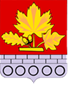 АДМИНИСТРАЦИЯ КРАСНОСЕЛЬСКОГО ГОРОДСКОГО ПОСЕЛЕНИЯ ГУЛЬКЕВИЧСКОГО РАЙОНАПОСТАНОВЛЕНИЕАДМИНИСТРАЦИЯ КРАСНОСЕЛЬСКОГО ГОРОДСКОГО ПОСЕЛЕНИЯ ГУЛЬКЕВИЧСКОГО РАЙОНАПОСТАНОВЛЕНИЕАДМИНИСТРАЦИЯ КРАСНОСЕЛЬСКОГО ГОРОДСКОГО ПОСЕЛЕНИЯ ГУЛЬКЕВИЧСКОГО РАЙОНАПОСТАНОВЛЕНИЕАДМИНИСТРАЦИЯ КРАСНОСЕЛЬСКОГО ГОРОДСКОГО ПОСЕЛЕНИЯ ГУЛЬКЕВИЧСКОГО РАЙОНАПОСТАНОВЛЕНИЕАДМИНИСТРАЦИЯ КРАСНОСЕЛЬСКОГО ГОРОДСКОГО ПОСЕЛЕНИЯ ГУЛЬКЕВИЧСКОГО РАЙОНАПОСТАНОВЛЕНИЕАДМИНИСТРАЦИЯ КРАСНОСЕЛЬСКОГО ГОРОДСКОГО ПОСЕЛЕНИЯ ГУЛЬКЕВИЧСКОГО РАЙОНАПОСТАНОВЛЕНИЕот№пос.Красносельскийпос.Красносельскийпос.Красносельскийпос.Красносельскийпос.Красносельскийпос.КрасносельскийотступотступотступотступотступотступОб установлении порядка определения отдельных нормативных затрат, утверждении нормативных затрат на обеспечение функций администрации Красносельского городского поселения Гулькевичскогорайона и подведомственных администрации Красносельскогогородского поселения Гулькевичского района муниципальных казенных учрежденийОб установлении порядка определения отдельных нормативных затрат, утверждении нормативных затрат на обеспечение функций администрации Красносельского городского поселения Гулькевичскогорайона и подведомственных администрации Красносельскогогородского поселения Гулькевичского района муниципальных казенных учрежденийОб установлении порядка определения отдельных нормативных затрат, утверждении нормативных затрат на обеспечение функций администрации Красносельского городского поселения Гулькевичскогорайона и подведомственных администрации Красносельскогогородского поселения Гулькевичского района муниципальных казенных учрежденийОб установлении порядка определения отдельных нормативных затрат, утверждении нормативных затрат на обеспечение функций администрации Красносельского городского поселения Гулькевичскогорайона и подведомственных администрации Красносельскогогородского поселения Гулькевичского района муниципальных казенных учрежденийОб установлении порядка определения отдельных нормативных затрат, утверждении нормативных затрат на обеспечение функций администрации Красносельского городского поселения Гулькевичскогорайона и подведомственных администрации Красносельскогогородского поселения Гулькевичского района муниципальных казенных учрежденийОб установлении порядка определения отдельных нормативных затрат, утверждении нормативных затрат на обеспечение функций администрации Красносельского городского поселения Гулькевичскогорайона и подведомственных администрации Красносельскогогородского поселения Гулькевичского района муниципальных казенных учрежденийотступотступотступотступотступотступотступотступотступГлава Красносельского городскогопоселения Гулькевичского районаА.И. РогозаПриложение 1УТВЕРЖДЕНпостановлением Красносельскогогородского поселения Гулькевичского районаот № _______ПРИЛОЖЕНИЕ 2УТВЕРЖДЕНЫпостановлением администрации Красносельского городского поселения Гулькевичского районаот _______________№ _______Количество абонентских номеров пользовательского (оконечного) оборудования, подключенного к сети местной телефонной связи, используемых для передачи голосовой информацииЕжемесячная абонентская плата в расчете на 1 абонентский номер для передачи голосовой информации (не более), руб.Количество месяцев предоставления услугиЗатраты на абонентскую плату, руб./год1234Администрация Красносельского городского поселения Гулькевичского районаАдминистрация Красносельского городского поселения Гулькевичского районаАдминистрация Красносельского городского поселения Гулькевичского районаАдминистрация Красносельского городского поселения Гулькевичского района----Муниципальное казенное учреждение «Учреждение по обеспечению деятельности органов местного самоуправления и муниципальных учреждений Красносельского городского поселения Гулькевичского района»Муниципальное казенное учреждение «Учреждение по обеспечению деятельности органов местного самоуправления и муниципальных учреждений Красносельского городского поселения Гулькевичского района»Муниципальное казенное учреждение «Учреждение по обеспечению деятельности органов местного самоуправления и муниципальных учреждений Красносельского городского поселения Гулькевичского района»Муниципальное казенное учреждение «Учреждение по обеспечению деятельности органов местного самоуправления и муниципальных учреждений Красносельского городского поселения Гулькевичского района»6150012108 000,00Муниципальное казенное учреждение культуры «Центр культуры и досуга Красносельского городского поселения Гулькевичского района»Муниципальное казенное учреждение культуры «Центр культуры и досуга Красносельского городского поселения Гулькевичского района»Муниципальное казенное учреждение культуры «Центр культуры и досуга Красносельского городского поселения Гулькевичского района»Муниципальное казенное учреждение культуры «Центр культуры и досуга Красносельского городского поселения Гулькевичского района»6200012144 000,00НаименованиеКоличество абонентских номеров для передачи голосовой информации, штукПродолжительность телефонных соединений в месяц (не более), мин.Цена минуты разговора (не более), руб.Количество месяцев предоставления услугиЗатраты на повременную оплату телефонных соединений, руб./год123456Администрация Красносельского городского поселения Гулькевичского районаАдминистрация Красносельского городского поселения Гулькевичского районаАдминистрация Красносельского городского поселения Гулькевичского районаАдминистрация Красносельского городского поселения Гулькевичского районаАдминистрация Красносельского городского поселения Гулькевичского районаАдминистрация Красносельского городского поселения Гулькевичского районаМестные телефонные соединения-----Внутризоновая телефонная связь-----Междугородние телефонные соединения-----Муниципальное казенное учреждение «Учреждение по обеспечению деятельности органов местного самоуправления и муниципальных учреждений Красносельского городского поселения Гулькевичского района»Муниципальное казенное учреждение «Учреждение по обеспечению деятельности органов местного самоуправления и муниципальных учреждений Красносельского городского поселения Гулькевичского района»Муниципальное казенное учреждение «Учреждение по обеспечению деятельности органов местного самоуправления и муниципальных учреждений Красносельского городского поселения Гулькевичского района»Муниципальное казенное учреждение «Учреждение по обеспечению деятельности органов местного самоуправления и муниципальных учреждений Красносельского городского поселения Гулькевичского района»Муниципальное казенное учреждение «Учреждение по обеспечению деятельности органов местного самоуправления и муниципальных учреждений Красносельского городского поселения Гулькевичского района»Муниципальное казенное учреждение «Учреждение по обеспечению деятельности органов местного самоуправления и муниципальных учреждений Красносельского городского поселения Гулькевичского района»Местные телефонные соединения630003,012108 000,0Внутризоновая телефонная связь64004,01219 200,00Междугородние телефонные соединения64004,01219 200,00Муниципальное казенное учреждение культуры «Центр культуры и досуга Красносельского городского поселения Гулькевичского района»Муниципальное казенное учреждение культуры «Центр культуры и досуга Красносельского городского поселения Гулькевичского района»Муниципальное казенное учреждение культуры «Центр культуры и досуга Красносельского городского поселения Гулькевичского района»Муниципальное казенное учреждение культуры «Центр культуры и досуга Красносельского городского поселения Гулькевичского района»Муниципальное казенное учреждение культуры «Центр культуры и досуга Красносельского городского поселения Гулькевичского района»Муниципальное казенное учреждение культуры «Центр культуры и досуга Красносельского городского поселения Гулькевичского района»Местные телефонные соединения630004,012108 000,0Внутризоновая телефонная связь64005,01224 000,00Междугородние телефонные соединения64005,01224 000,00Вид связиКоличество абонентских номеров пользовательского (оконченного) оборудования, подключенного к сети подвижной связиЕжемесячная цена услуги подвижной связи в расчете на 1 номер сотовой абонентской станцииКоличество месяцев предоставления услуги подвижной связиЗатраты на оплату услуг подвижной связи в расчете на 1 номер, руб./годДолжности123456Администрация Красносельского городского поселения Гулькевичского районаАдминистрация Красносельского городского поселения Гулькевичского районаАдминистрация Красносельского городского поселения Гулькевичского районаАдминистрация Красносельского городского поселения Гулькевичского районаАдминистрация Красносельского городского поселения Гулькевичского районаАдминистрация Красносельского городского поселения Гулькевичского районаПодвижная связьне более 1 единицыне более 4 тыс. рублей включительно12не более 48 тыс. рублей включительноЗамещающий муниципальную должностьПодвижная связьне более 1 единицыне более 4 тыс. рублей включительно12не более 48 тыс. рублей включительноГлавные должности муниципальной службыМуниципальное казенное учреждение «Учреждение по обеспечению деятельности органов местного самоуправления и муниципальных учреждений Красносельского городского поселения Гулькевичского района»Муниципальное казенное учреждение «Учреждение по обеспечению деятельности органов местного самоуправления и муниципальных учреждений Красносельского городского поселения Гулькевичского района»Муниципальное казенное учреждение «Учреждение по обеспечению деятельности органов местного самоуправления и муниципальных учреждений Красносельского городского поселения Гулькевичского района»Муниципальное казенное учреждение «Учреждение по обеспечению деятельности органов местного самоуправления и муниципальных учреждений Красносельского городского поселения Гулькевичского района»Муниципальное казенное учреждение «Учреждение по обеспечению деятельности органов местного самоуправления и муниципальных учреждений Красносельского городского поселения Гулькевичского района»Муниципальное казенное учреждение «Учреждение по обеспечению деятельности органов местного самоуправления и муниципальных учреждений Красносельского городского поселения Гулькевичского района»Подвижная связьне более 1 единицыне более 4 тыс. рублей включительно12не более 48 тыс. рублей включительноРуководительМуниципальное казенное учреждение культуры «Центр культуры и досуга Красносельского городского поселения Гулькевичского района»Муниципальное казенное учреждение культуры «Центр культуры и досуга Красносельского городского поселения Гулькевичского района»Муниципальное казенное учреждение культуры «Центр культуры и досуга Красносельского городского поселения Гулькевичского района»Муниципальное казенное учреждение культуры «Центр культуры и досуга Красносельского городского поселения Гулькевичского района»Муниципальное казенное учреждение культуры «Центр культуры и досуга Красносельского городского поселения Гулькевичского района»Муниципальное казенное учреждение культуры «Центр культуры и досуга Красносельского городского поселения Гулькевичского района»Подвижная связьне более 1 единицыне более 4 тыс. рублей включительно12не более 48 тыс. рублей включительноРуководительВид связиКоличество SIM-картЕжемесячная цена в расчете на 1 SIM-карту, руб.Количество месяцев предоставления услуги передачи данныхДолжность12345Администрация Красносельского городского поселения Гулькевичского районаАдминистрация Красносельского городского поселения Гулькевичского районаАдминистрация Красносельского городского поселения Гулькевичского районаАдминистрация Красносельского городского поселения Гулькевичского районаАдминистрация Красносельского городского поселения Гулькевичского районаПередача данных с использованием сети «Интернет»1660,0012Замещающий муниципальную должностьПередача данных с использованием сети «Интернет»1660,0012Главные должности муниципальной службыМуниципальное казенное учреждение «Учреждение по обеспечению деятельности органов местного самоуправления и муниципальных учреждений Красносельского городского поселения Гулькевичского района»Муниципальное казенное учреждение «Учреждение по обеспечению деятельности органов местного самоуправления и муниципальных учреждений Красносельского городского поселения Гулькевичского района»Муниципальное казенное учреждение «Учреждение по обеспечению деятельности органов местного самоуправления и муниципальных учреждений Красносельского городского поселения Гулькевичского района»Муниципальное казенное учреждение «Учреждение по обеспечению деятельности органов местного самоуправления и муниципальных учреждений Красносельского городского поселения Гулькевичского района»Муниципальное казенное учреждение «Учреждение по обеспечению деятельности органов местного самоуправления и муниципальных учреждений Красносельского городского поселения Гулькевичского района»Передача данных с использованием сети «Интернет»1660,0012РуководительМуниципальное казенное учреждение культуры «Центр культуры и досуга Красносельского городского поселения Гулькевичского района»Муниципальное казенное учреждение культуры «Центр культуры и досуга Красносельского городского поселения Гулькевичского района»Муниципальное казенное учреждение культуры «Центр культуры и досуга Красносельского городского поселения Гулькевичского района»Муниципальное казенное учреждение культуры «Центр культуры и досуга Красносельского городского поселения Гулькевичского района»Муниципальное казенное учреждение культуры «Центр культуры и досуга Красносельского городского поселения Гулькевичского района»Передача данных с использованием сети «Интернет»1660,0012РуководительКоличество каналов передачи данных сети Интернет, шт.Месячная цена аренды канала передачи данных сети Интернет, не более, руб./каналКоличество месяцев аренды канала передачи данных сети Интернет, шт.123Администрация Красносельского городского поселения Гулькевичского районаАдминистрация Красносельского городского поселения Гулькевичского районаАдминистрация Красносельского городского поселения Гулькевичского района14000,0012Муниципальное казенное учреждение «Учреждение по обеспечению деятельности органов местного самоуправления и муниципальных учреждений Красносельского городского поселения Гулькевичского района»Муниципальное казенное учреждение «Учреждение по обеспечению деятельности органов местного самоуправления и муниципальных учреждений Красносельского городского поселения Гулькевичского района»Муниципальное казенное учреждение «Учреждение по обеспечению деятельности органов местного самоуправления и муниципальных учреждений Красносельского городского поселения Гулькевичского района»14000,0012Муниципальное казенное учреждение культуры «Центр культуры и досуга Красносельского городского поселения Гулькевичского района»Муниципальное казенное учреждение культуры «Центр культуры и досуга Красносельского городского поселения Гулькевичского района»Муниципальное казенное учреждение культуры «Центр культуры и досуга Красносельского городского поселения Гулькевичского района»14000,0012Количество телефонных номеров электросвязи, относящейся к связи специального назначения, шт.Цена услуги электросвязи, относящейся к связи специального назначения, в расчете на 1 телефонный номер, включая ежемесячную плату за организацию соответствующего количества линий связи сети связи специального назначения, руб./шт.Количество месяцев предоставления услуги, шт.123Администрация Красносельского городского поселения Гулькевичского районаАдминистрация Красносельского городского поселения Гулькевичского районаАдминистрация Красносельского городского поселения Гулькевичского района12000,0012Муниципальное казенное учреждение «Учреждение по обеспечению деятельности органов местного самоуправления и муниципальных учреждений Красносельского городского поселения Гулькевичского района»Муниципальное казенное учреждение «Учреждение по обеспечению деятельности органов местного самоуправления и муниципальных учреждений Красносельского городского поселения Гулькевичского района»Муниципальное казенное учреждение «Учреждение по обеспечению деятельности органов местного самоуправления и муниципальных учреждений Красносельского городского поселения Гулькевичского района»---Муниципальное казенное учреждение культуры «Центр культуры и досуга Красносельского городского поселения Гулькевичского района»Муниципальное казенное учреждение культуры «Центр культуры и досуга Красносельского городского поселения Гулькевичского района»Муниципальное казенное учреждение культуры «Центр культуры и досуга Красносельского городского поселения Гулькевичского района»---Количество организованных цифровых потоков с i-й абонентской платой, шт.Ежемесячная i-я абонентская плата за цифровой поток, руб./шт.Количество месяцев предоставления услуги с i-й абонентской платой, шт.123Администрация Красносельского городского поселения Гулькевичского районаАдминистрация Красносельского городского поселения Гулькевичского районаАдминистрация Красносельского городского поселения Гулькевичского района12000,0012Муниципальное казенное учреждение «Учреждение по обеспечению деятельности органов местного самоуправления и муниципальных учреждений Красносельского городского поселения Гулькевичского района»Муниципальное казенное учреждение «Учреждение по обеспечению деятельности органов местного самоуправления и муниципальных учреждений Красносельского городского поселения Гулькевичского района»Муниципальное казенное учреждение «Учреждение по обеспечению деятельности органов местного самоуправления и муниципальных учреждений Красносельского городского поселения Гулькевичского района»---Муниципальное казенное учреждение культуры «Центр культуры и досуга Красносельского городского поселения Гулькевичского района»Муниципальное казенное учреждение культуры «Центр культуры и досуга Красносельского городского поселения Гулькевичского района»Муниципальное казенное учреждение культуры «Центр культуры и досуга Красносельского городского поселения Гулькевичского района»---Виды связиПредельная цена, руб./шт.12Администрация Красносельского городского поселения Гулькевичского районаАдминистрация Красносельского городского поселения Гулькевичского районаУслуги специальной связи, за исключением связи с использованием информационно-коммуникационных технологийне более 65000,00 в годМуниципальное казенное учреждение «Учреждение по обеспечению деятельности органов местного самоуправления и муниципальных учреждений Красносельского городского поселения Гулькевичского района»Муниципальное казенное учреждение «Учреждение по обеспечению деятельности органов местного самоуправления и муниципальных учреждений Красносельского городского поселения Гулькевичского района»--Муниципальное казенное учреждение культуры «Центр культуры и досуга Красносельского городского поселения Гулькевичского района»Муниципальное казенное учреждение культуры «Центр культуры и досуга Красносельского городского поселения Гулькевичского района»--Количество i-х услуг по приему и передаче телеграмм, шт.Цена i-й услуги по приему и передаче телеграмм, руб./шт.12Администрация Красносельского городского поселения Гулькевичского районаАдминистрация Красносельского городского поселения Гулькевичского района101000,00Муниципальное казенное учреждение «Учреждение по обеспечению деятельности органов местного самоуправления и муниципальных учреждений Красносельского городского поселения Гулькевичского района»Муниципальное казенное учреждение «Учреждение по обеспечению деятельности органов местного самоуправления и муниципальных учреждений Красносельского городского поселения Гулькевичского района»--Муниципальное казенное учреждение культуры «Центр культуры и досуга Красносельского городского поселения Гулькевичского района»Муниципальное казенное учреждение культуры «Центр культуры и досуга Красносельского городского поселения Гулькевичского района»--Наименование вычислительной техникиФактическое количество i-й вычислительной техники, шт.Цена технического обслуживания и регламентно-профилактического ремонта в расчете на 1 i-ю вычислительную технику в год, руб.123Администрация Красносельского городского поселения Гулькевичского районаАдминистрация Красносельского городского поселения Гулькевичского районаАдминистрация Красносельского городского поселения Гулькевичского районаКомпьютер в сборе820000,00Ноутбук525000,00Муниципальное казенное учреждение «Учреждение по обеспечению деятельности органов местного самоуправления и муниципальных учреждений Красносельского городского поселения Гулькевичского района»Муниципальное казенное учреждение «Учреждение по обеспечению деятельности органов местного самоуправления и муниципальных учреждений Красносельского городского поселения Гулькевичского района»Муниципальное казенное учреждение «Учреждение по обеспечению деятельности органов местного самоуправления и муниципальных учреждений Красносельского городского поселения Гулькевичского района»Компьютер в сборе820000,00Ноутбук525000,00Муниципальное казенное учреждение культуры «Центр культуры и досуга Красносельского городского поселения Гулькевичского района»Муниципальное казенное учреждение культуры «Центр культуры и досуга Красносельского городского поселения Гулькевичского района»Муниципальное казенное учреждение культуры «Центр культуры и досуга Красносельского городского поселения Гулькевичского района»Компьютер в сборе820000,00Ноутбук525000,00Наименование оборудования по обеспечению безопасности информацииКоличество единиц i-го оборудования по обеспечению безопасности информации, шт.Цена технического обслуживания и регламентно-профилактического ремонта 1 единицы i-го оборудования в год, руб.123Администрация Красносельского городского поселения Гулькевичского районаАдминистрация Красносельского городского поселения Гулькевичского районаАдминистрация Красносельского городского поселения Гулькевичского районаСредство анализа защищенности15000,00Муниципальное казенное учреждение «Учреждение по обеспечению деятельности органов местного самоуправления и муниципальных учреждений Красносельского городского поселения Гулькевичского района»Муниципальное казенное учреждение «Учреждение по обеспечению деятельности органов местного самоуправления и муниципальных учреждений Красносельского городского поселения Гулькевичского района»Муниципальное казенное учреждение «Учреждение по обеспечению деятельности органов местного самоуправления и муниципальных учреждений Красносельского городского поселения Гулькевичского района»---Муниципальное казенное учреждение культуры «Центр культуры и досуга Красносельского городского поселения Гулькевичского района»Муниципальное казенное учреждение культуры «Центр культуры и досуга Красносельского городского поселения Гулькевичского района»Муниципальное казенное учреждение культуры «Центр культуры и досуга Красносельского городского поселения Гулькевичского района»---Количество автоматизированных телефонных станций i-го вида, шт.Цена технического обслуживания и регламентно-профилактического ремонта 1 автоматизированной телефонной станции i-го вида в год, руб./шт.12Администрация Красносельского городского поселения Гулькевичского районаАдминистрация Красносельского городского поселения Гулькевичского района--Муниципальное казенное учреждение «Учреждение по обеспечению деятельности органов местного самоуправления и муниципальных учреждений Красносельского городского поселения Гулькевичского района»Муниципальное казенное учреждение «Учреждение по обеспечению деятельности органов местного самоуправления и муниципальных учреждений Красносельского городского поселения Гулькевичского района»66000,00Муниципальное казенное учреждение культуры «Центр культуры и досуга Красносельского городского поселения Гулькевичского района»Муниципальное казенное учреждение культуры «Центр культуры и досуга Красносельского городского поселения Гулькевичского района»66000,00Количество устройств локальных вычислительных сетей i-го вида, шт.Цена технического обслуживания и регламентно-профилактического ремонта 1 устройства локальных вычислительных сетей i-го вида в год, руб./шт.12Администрация Красносельского городского поселения Гулькевичского районаАдминистрация Красносельского городского поселения Гулькевичского района15000,00Муниципальное казенное учреждение «Учреждение по обеспечению деятельности органов местного самоуправления и муниципальных учреждений Красносельского городского поселения Гулькевичского района»Муниципальное казенное учреждение «Учреждение по обеспечению деятельности органов местного самоуправления и муниципальных учреждений Красносельского городского поселения Гулькевичского района»--Муниципальное казенное учреждение культуры «Центр культуры и досуга Красносельского городского поселения Гулькевичского района»Муниципальное казенное учреждение культуры «Центр культуры и досуга Красносельского городского поселения Гулькевичского района»--Количество модулей бесперебойного питания i-го вида, шт.Цена технического обслуживания и регламентно-профилактического ремонта 1 модуля бесперебойного питания i-го вида в год, руб./шт.12Администрация Красносельского городского поселения Гулькевичского районаАдминистрация Красносельского городского поселения Гулькевичского района81000,00Муниципальное казенное учреждение «Учреждение по обеспечению деятельности органов местного самоуправления и муниципальных учреждений Красносельского городского поселения Гулькевичского района»Муниципальное казенное учреждение «Учреждение по обеспечению деятельности органов местного самоуправления и муниципальных учреждений Красносельского городского поселения Гулькевичского района»81000,00Муниципальное казенное учреждение культуры «Центр культуры и досуга Красносельского городского поселения Гулькевичского района»Муниципальное казенное учреждение культуры «Центр культуры и досуга Красносельского городского поселения Гулькевичского района»81000,00НаименованиеКоличество, шт.Цена технического обслуживания, руб./годЦена регламентно-профилактического ремонта, руб./год1234Администрация Красносельского городского поселения Гулькевичского районаАдминистрация Красносельского городского поселения Гулькевичского районаАдминистрация Красносельского городского поселения Гулькевичского районаАдминистрация Красносельского городского поселения Гулькевичского районаПринтер12не более 20000,00 включительноне более 20000,00 включительноМногофункциональное устройство12не более 25000,00 включительноне более 25000,00 включительноКсерокс1не более 15000,00 включительноне более 15000,00 включительноСканер1не более 15000,00 включительноне более 15000,00 включительноМуниципальное казенное учреждение «Учреждение по обеспечению деятельности органов местного самоуправления и муниципальных учреждений Красносельского городского поселения Гулькевичского района»Муниципальное казенное учреждение «Учреждение по обеспечению деятельности органов местного самоуправления и муниципальных учреждений Красносельского городского поселения Гулькевичского района»Муниципальное казенное учреждение «Учреждение по обеспечению деятельности органов местного самоуправления и муниципальных учреждений Красносельского городского поселения Гулькевичского района»Муниципальное казенное учреждение «Учреждение по обеспечению деятельности органов местного самоуправления и муниципальных учреждений Красносельского городского поселения Гулькевичского района»Принтер12не более 20000,00 включительноне более 20000,00 включительноМногофункциональное устройство12не более 25000,00 включительноне более 25000,00 включительноКсерокс1не более 15000,00 включительноне более 15000,00 включительноСканер1не более 15000,00 включительноне более 15000,00 включительноМуниципальное казенное учреждение культуры «Центр культуры и досуга Красносельского городского поселения Гулькевичского района»Муниципальное казенное учреждение культуры «Центр культуры и досуга Красносельского городского поселения Гулькевичского района»Муниципальное казенное учреждение культуры «Центр культуры и досуга Красносельского городского поселения Гулькевичского района»Муниципальное казенное учреждение культуры «Центр культуры и досуга Красносельского городского поселения Гулькевичского района»Принтер12не более 20000,00 включительноне более 20000,00 включительноМногофункциональное устройство12не более 25000,00 включительноне более 25000,00 включительноКсерокс1не более 15000,00 включительноне более 15000,00 включительноСканер1не более 15000,00 включительноне более 15000,00 включительноНаименование информационно-коммуникационного оборудованияКоличество i-го информационно-коммуникационного оборудования, шт.Цена технического обслуживания и регламентно-профилактического ремонта i-го информационно-коммуникационного оборудования в год, руб.123Администрация Красносельского городского поселения Гулькевичского районаАдминистрация Красносельского городского поселения Гулькевичского районаАдминистрация Красносельского городского поселения Гулькевичского районаМаршрутизатор115000,00Модем115000,00Коммутатор115000,00Муниципальное казенное учреждение «Учреждение по обеспечению деятельности органов местного самоуправления и муниципальных учреждений Красносельского городского поселения Гулькевичского района»Муниципальное казенное учреждение «Учреждение по обеспечению деятельности органов местного самоуправления и муниципальных учреждений Красносельского городского поселения Гулькевичского района»Муниципальное казенное учреждение «Учреждение по обеспечению деятельности органов местного самоуправления и муниципальных учреждений Красносельского городского поселения Гулькевичского района»Модем115000,00Муниципальное казенное учреждение культуры «Центр культуры и досуга Красносельского городского поселения Гулькевичского района»Муниципальное казенное учреждение культуры «Центр культуры и досуга Красносельского городского поселения Гулькевичского района»Муниципальное казенное учреждение культуры «Центр культуры и досуга Красносельского городского поселения Гулькевичского района»Модем115000,00НаименованиеКоличество услуг в год, шт.Предельная цена иных нормативных затрат относящихся к затратам на содержание имущества в сфере информационно-коммуникационных технологий в год (не более), руб.123Администрация Красносельского городского поселения Гулькевичского районаАдминистрация Красносельского городского поселения Гулькевичского районаАдминистрация Красносельского городского поселения Гулькевичского районаРеставрация картриджа принтеров, многофункциональных устройств2525000,00Оказание услуги по заправке картриджа для Kyocera М2635109000,00Оказание услуги по заправке картриджа для Canon LPB 6020 B103500,00Оказание услуги по заправке картриджа для Canon LPB 600084000,00Оказание услуги по заправке картриджа для Canon LPB290084000,00Оказание услуги по заправке картриджа для Canon84000,00Оказание услуг по заправке картриджа для HP Laser Jet 102084000,00Оказание услуг по заправке картриджа для HP LaserJet 1018157500,00Оказание услуг по заправке картриджа для HP Laser Jet 1102105000,00Оказание услуг по заправке картриджа для МФУHP Laser Jet M1132 MFP84000,00Оказание услуг по заправке картриджа для МФУHP LaserJet M1120 MFP84000,00Оказание услуг по заправке картриджа для МФУ Canon Laser Base MF 322884000,00Оказание услуг по заправке картриджа для МФУ Epson L31501212000,00Оказание услуги по восстановлению картриджа для Kyocera М263555000,00Оказание услуги по восстановлению картриджа для Canon LPB 6020 B55000,00Оказание услуги по восстановлению картриджа для Canon LPB 600055000,00Оказание услуги по восстановлению картриджа для Canon LPB290055000,00Оказание услуги по восстановлению картриджа для Canon55000,00Оказание услуг по восстановлению картриджа для HP Laser Jet 102055000,00Оказание услуг по восстановлению картриджа дляHP Laser Jet 101855000,00Оказание услуг по восстановлению картриджа для HP Laser Jet 110255000,00Оказание услуг по восстановлению картриджа для МФУHP Laser Jet M1132 MFP55000,00Оказание услуг по восстановлению картриджа для МФУ HP Laser Jet M1120 MFP55000,00Оказание услуг по восстановлению картриджа для МФУ Canon Laser Base MF 322855000,00Оказание услуг по восстановлению картриджа для МФУ Epson L315055000,00Муниципальное казенное учреждение «Учреждение по обеспечению деятельности органов местного самоуправления и муниципальных учреждений Красносельского городского поселения Гулькевичского района»Муниципальное казенное учреждение «Учреждение по обеспечению деятельности органов местного самоуправления и муниципальных учреждений Красносельского городского поселения Гулькевичского района»Муниципальное казенное учреждение «Учреждение по обеспечению деятельности органов местного самоуправления и муниципальных учреждений Красносельского городского поселения Гулькевичского района»Реставрация картриджа принтеров, многофункциональных устройств2525000,00Оказание услуги по заправке картриджа для Kyocera М2635129000,00Оказание услуги по заправке картриджа для Canon LPB 6020 B123500,00Оказание услуги по заправке картриджа для Canon LPB 6000124000,00Оказание услуги по заправке картриджа для Canon LPB 2900124000,00Оказание услуги по заправке картриджа для Canon124000,00Оказание услуг по заправке картриджа для HP LaserJet 1020124000,00Оказание услуг по заправке картриджа для HP LaserJet 1018157500,00Оказание услуг по заправке картриджа для HP LaserJet 1102125000,00Оказание услуг по заправке картриджа для МФУ HP LaserJet M1132 MFP124000,00Оказание услуг по заправке картриджа для МФУ HP LaserJet M1120 MFP124000,00Оказание услуг по заправке картриджа для МФУ Canon LaserBase MF 3228124000,00Оказание услуг по заправке картриджа для МФУ Epson L31501212000,00Оказание услуги по восстановлению картриджа для Kyocera М263555000,00Оказание услуги по восстановлению картриджа для Canon LPB 6020 B55000,00Оказание услуги по восстановлению картриджа для Canon LPB 600055000,00Оказание услуги по восстановлению картриджа для Canon LPB 290055000,00Оказание услуги по восстановлению картриджа для Canon55000,00Оказание услуг по восстановлению картриджа для HP LaserJet 102055000,00Оказание услуг по восстановлению картриджа для HP LaserJet 101855000,00Оказание услуг по восстановлению картриджа для HP LaserJet 110255000,00Оказание услуг по восстановлению картриджа для МФУ HP LaserJet M1132 MFP55000,00Оказание услуг по восстановлению картриджа для МФУ HP LaserJet M1120 MFP55000,00Оказание услуг по восстановлению картриджа для МФУ Canon LaserBase MF 322855000,00Муниципальное казенное учреждение культуры «Центр культуры и досуга Красносельского городского поселения Гулькевичского района»Муниципальное казенное учреждение культуры «Центр культуры и досуга Красносельского городского поселения Гулькевичского района»Муниципальное казенное учреждение культуры «Центр культуры и досуга Красносельского городского поселения Гулькевичского района»Реставрация картриджа принтеров, многофункциональных устройств33000,00Оказание услуги по заправке картриджа для Kyocera58000,00Оказание услуги по заправке картриджаМФУ Canon 30103628800,00Оказание услуг по заправке картриджа EPSON66000,00Оказание услуги по восстановлению картриджа Kyocera16000,00Оказание услуги по восстановлению картриджа Canon 3010512000,00НаименованиеЕдиница измеренияКоличествоЦена сопровождения справочно-правовой системы, руб./год1234Администрация Красносельского городского поселения Гулькевичского районаАдминистрация Красносельского городского поселения Гулькевичского районаАдминистрация Красносельского городского поселения Гулькевичского районаАдминистрация Красносельского городского поселения Гулькевичского районаУслуги по сопровождению программного продукта «Гарант»месяц12300000,00Оказание услуг по сопровождению, модернизации и технической поддержке системы электронного документооборота «СИНКОПА-ДОКУМЕНТ»месяц12350000,00Оказание информационных услуг по обновлению установленных экземпляров СПС «Консультант Плюс»месяц12105000,00Муниципальное казенное учреждение «Учреждение по обеспечению деятельности органов местного самоуправления и муниципальных учреждений Красносельского городского поселения Гулькевичского района»Муниципальное казенное учреждение «Учреждение по обеспечению деятельности органов местного самоуправления и муниципальных учреждений Красносельского городского поселения Гулькевичского района»Муниципальное казенное учреждение «Учреждение по обеспечению деятельности органов местного самоуправления и муниципальных учреждений Красносельского городского поселения Гулькевичского района»Муниципальное казенное учреждение «Учреждение по обеспечению деятельности органов местного самоуправления и муниципальных учреждений Красносельского городского поселения Гулькевичского района»----Муниципальное казенное учреждение культуры «Центр культуры и досуга Красносельского городского поселения Гулькевичского района»Муниципальное казенное учреждение культуры «Центр культуры и досуга Красносельского городского поселения Гулькевичского района»Муниципальное казенное учреждение культуры «Центр культуры и досуга Красносельского городского поселения Гулькевичского района»Муниципальное казенное учреждение культуры «Центр культуры и досуга Красносельского городского поселения Гулькевичского района»----НаименованиеЕдиница измеренияКоличество иного программного обеспечения, простых (неисключительных) лицензий на использование программного обеспеченияЦена сопровождения и приобретения иного программного обеспечения, цена простых (неисключительных) лицензий на использование программного обеспечения, руб./год1234Администрация Красносельского городского поселения Гулькевичского районаАдминистрация Красносельского городского поселения Гулькевичского районаАдминистрация Красносельского городского поселения Гулькевичского районаАдминистрация Красносельского городского поселения Гулькевичского районаОказание услуг по информационно-технологическому обеспечению программного продукта АРМ «Муниципал»штука150000,00Оказание услуг по изготовлению квалифицированного (базового) сертификата ЭПштука1010000,00Оказание услуг по предоставлению сертификата по обслуживанию и администрированию программного обеспечения ViPNet Clientштука430000,00Услуги по обеспечению юридически значимого электронного документооборота с одним сертификатом ЭЦП для получения государственных услуг, предоставляемых Росреестром с использованием сетей общего пользованияштука130000,00Лицензия на ПО, обеспечивающее управление сертификатом электронной подписи для взаимодействия с органами и организациями, указанными в списке, размещенном на сайтештука121000,00Оказание услуг по сопровождению программного обеспечения АС «Бюджет поселения»штука150000,00Оказание услуг по обновлению программного обеспечения АС «Бюджет поселения»штука150000,00Услуги по обеспечению юридически значимого документооборота при взаимодействии с государственными органами и организациями с одним сертификатом ЭПштука1100000,00Лицензия по ПО, обеспечивающее управление сертификатом электронной подписиштука130000,00Программа Эконом-Экспертштука160000,00Оказание услуг по техническому обслуживанию и дополнительному сопровождению программного продукта «Единая система учета объектов и неналоговых доходов в Краснодарском крае» путем предоставления абонементаштука1200000,00Муниципальное казенное учреждение «Учреждение по обеспечению деятельности органов местного самоуправления и муниципальных учреждений Красносельского городского поселения Гулькевичского района»Муниципальное казенное учреждение «Учреждение по обеспечению деятельности органов местного самоуправления и муниципальных учреждений Красносельского городского поселения Гулькевичского района»Муниципальное казенное учреждение «Учреждение по обеспечению деятельности органов местного самоуправления и муниципальных учреждений Красносельского городского поселения Гулькевичского района»Муниципальное казенное учреждение «Учреждение по обеспечению деятельности органов местного самоуправления и муниципальных учреждений Красносельского городского поселения Гулькевичского района»----Муниципальное казенное учреждение культуры «Центр культуры и досуга Красносельского городского поселения Гулькевичского района»Муниципальное казенное учреждение культуры «Центр культуры и досуга Красносельского городского поселения Гулькевичского района»Муниципальное казенное учреждение культуры «Центр культуры и досуга Красносельского городского поселения Гулькевичского района»Муниципальное казенное учреждение культуры «Центр культуры и досуга Красносельского городского поселения Гулькевичского района»Лицензия на ПО, обеспечивающее управление сертификатом электронной подписи для взаимодействия с органами и организациями, указанными в списке, размещенном на сайтештука13500,00Право использования программы для ЭВМ «Контур.Экстерн» по тарифному плану «Бюджетник плюс» на 1 год, с применением встроенных в сертификат СКЗИ «КриптоПро CSP» изменение декабрь 2020 г.штука15000,00Услуги абонентского обслуживания программы для ЭВМ «КонтурЭкстерн» по тарифному плану «Бюджетник плюс» на 1 год изменениештука11500,00Услуги по обеспечению юридически значимого документооборота при взаимодействии с государственными органами и организациями с одним сертификатом ЭПштука1500,00Лицензия по ПО, обеспечивающее управление сертификатом электронной подписиштука13500,00Количество аттестуемых i-х объектов (помещений), шт.Цена проведения аттестации 1 i–го объекта (помещения), руб.Количество единиц j-го оборудования (устройств), требующих проверки, шт.Цена проведения проверки 1 единицы j-го оборудования (устройства), руб./год (не более)1234Администрация Красносельского городского поселения Гулькевичского районаАдминистрация Красносельского городского поселения Гулькевичского районаАдминистрация Красносельского городского поселения Гулькевичского районаАдминистрация Красносельского городского поселения Гулькевичского района250000,00825000,00Муниципальное казенное учреждение «Учреждение по обеспечению деятельности органов местного самоуправления и муниципальных учреждений Красносельского городского поселения Гулькевичского района»Муниципальное казенное учреждение «Учреждение по обеспечению деятельности органов местного самоуправления и муниципальных учреждений Красносельского городского поселения Гулькевичского района»Муниципальное казенное учреждение «Учреждение по обеспечению деятельности органов местного самоуправления и муниципальных учреждений Красносельского городского поселения Гулькевичского района»Муниципальное казенное учреждение «Учреждение по обеспечению деятельности органов местного самоуправления и муниципальных учреждений Красносельского городского поселения Гулькевичского района»150000,00825000,00Муниципальное казенное учреждение культуры «Центр культуры и досуга Красносельского городского поселения Гулькевичского района»Муниципальное казенное учреждение культуры «Центр культуры и досуга Красносельского городского поселения Гулькевичского района»Муниципальное казенное учреждение культуры «Центр культуры и досуга Красносельского городского поселения Гулькевичского района»Муниципальное казенное учреждение культуры «Центр культуры и досуга Красносельского городского поселения Гулькевичского района»150000,00825000,00НаименованиеЕдиница измеренияКоличество приобретаемых простых (неисключительных) лицензий на использование программного обеспечения по защите информацииЦена единицы простой (неисключительной) лицензий на использование программного обеспечения по защите информации руб./год (не более)1234Администрация Красносельского городского поселения Гулькевичского районаАдминистрация Красносельского городского поселения Гулькевичского районаАдминистрация Красносельского городского поселения Гулькевичского районаАдминистрация Красносельского городского поселения Гулькевичского районаОперационная системаштука815000,00Антивирусное программное обеспечениештука85000,00Оказание услуг по проведению аттестации рабочих мест, обрабатывающих персональные данныештука8400000,00Муниципальное казенное учреждение «Учреждение по обеспечению деятельности органов местного самоуправления и муниципальных учреждений Красносельского городского поселения Гулькевичского района»Муниципальное казенное учреждение «Учреждение по обеспечению деятельности органов местного самоуправления и муниципальных учреждений Красносельского городского поселения Гулькевичского района»Муниципальное казенное учреждение «Учреждение по обеспечению деятельности органов местного самоуправления и муниципальных учреждений Красносельского городского поселения Гулькевичского района»Муниципальное казенное учреждение «Учреждение по обеспечению деятельности органов местного самоуправления и муниципальных учреждений Красносельского городского поселения Гулькевичского района»Операционная системаштука1520000,00Офисное программное обеспечениештука1520000,00Антивирусное ПОштука155000,00Муниципальное казенное учреждение культуры «Центр культуры и досуга Красносельского городского поселения Гулькевичского района»Муниципальное казенное учреждение культуры «Центр культуры и досуга Красносельского городского поселения Гулькевичского района»Муниципальное казенное учреждение культуры «Центр культуры и досуга Красносельского городского поселения Гулькевичского района»Муниципальное казенное учреждение культуры «Центр культуры и досуга Красносельского городского поселения Гулькевичского района»Dr.Webштука156500,00Операционная системаштука1514000,00Антивирусное ПОштука151600,00Оказание услуг по проведению аттестации рабочих мест, обрабатывающих персональные данныештука18400000,00Наименование оборудованияКоличество i-го оборудования, подлежащего монтажу (установке), дооборудованию и наладке, шт.Цена монтажа (установки), дооборудования и наладки 1 единицы i-го оборудования в год, руб.123Администрация Красносельского городского поселения Гулькевичского районаАдминистрация Красносельского городского поселения Гулькевичского районаАдминистрация Красносельского городского поселения Гулькевичского районаМаршрутизатор125000,00Модем125000,00Коммутатор125000,00Муниципальное казенное учреждение «Учреждение по обеспечению деятельности органов местного самоуправления и муниципальных учреждений Красносельского городского поселения Гулькевичского района»Муниципальное казенное учреждение «Учреждение по обеспечению деятельности органов местного самоуправления и муниципальных учреждений Красносельского городского поселения Гулькевичского района»Муниципальное казенное учреждение «Учреждение по обеспечению деятельности органов местного самоуправления и муниципальных учреждений Красносельского городского поселения Гулькевичского района»Модем125000,00Муниципальное казенное учреждение культуры «Центр культуры и досуга Красносельского городского поселения Гулькевичского района»Муниципальное казенное учреждение культуры «Центр культуры и досуга Красносельского городского поселения Гулькевичского района»Муниципальное казенное учреждение культуры «Центр культуры и досуга Красносельского городского поселения Гулькевичского района»Модем125000,00Количество i-го информационно-коммуникационного оборудования, подлежащего утилизации, шт.Цена утилизации 1 единицы i-го информационно-коммуникационного оборудования в год, руб.12Администрация Красносельского городского поселения Гулькевичского районаАдминистрация Красносельского городского поселения Гулькевичского района1560000,00Муниципальное казенное учреждение «Учреждение по обеспечению деятельности органов местного самоуправления и муниципальных учреждений Красносельского городского поселения Гулькевичского района»Муниципальное казенное учреждение «Учреждение по обеспечению деятельности органов местного самоуправления и муниципальных учреждений Красносельского городского поселения Гулькевичского района»560000,00Муниципальное казенное учреждение культуры «Центр культуры и досуга Красносельского городского поселения Гулькевичского района»Муниципальное казенное учреждение культуры «Центр культуры и досуга Красносельского городского поселения Гулькевичского района»560000,00Количество i-х криптографических ключей шифрования и электронной подписи, шт./годЦена изготовления 1 единицы криптографических ключей шифрования и электронной подписи, руб./шт.12Администрация Красносельского городского поселения Гулькевичского районаАдминистрация Красносельского городского поселения Гулькевичского района1510000,00Муниципальное казенное учреждение «Учреждение по обеспечению деятельности органов местного самоуправления и муниципальных учреждений Красносельского городского поселения Гулькевичского района»Муниципальное казенное учреждение «Учреждение по обеспечению деятельности органов местного самоуправления и муниципальных учреждений Красносельского городского поселения Гулькевичского района»510000,00Муниципальное казенное учреждение культуры «Центр культуры и досуга Красносельского городского поселения Гулькевичского района»Муниципальное казенное учреждение культуры «Центр культуры и досуга Красносельского городского поселения Гулькевичского района»530000,00Наименование прочих работ и услугПредельная цена, руб. в год12Администрация Красносельского городского поселения Гулькевичского районаАдминистрация Красносельского городского поселения Гулькевичского районаВыполнение кадастровых работ по постановке на кадастровый учет границ территориальных900000Выполнение кадастровых работ по установке на учет территориальной зоны900000Выполнение работ по благоустройству общественной территории2000000Выполнение работ по благоустройству территории Красносельского городского поселения3000000Выполнение работ по внесению сведений в государственный реестр недвижимости в отношении особо охраняемой природной территории (ООПТ) местного значения, как о зоне с особыми условиями использования200000Выполнение работ по выполнению комплекса земельно-кадастровых работ 500000Выполнение работ по демонтажу и монтажу линий уличного освещения2000000Выполнение работ по замене аварийных участков трубопровода1000000Выполнение работ по замене аварийных участков трубопровода горячего водоснабжения1000000Выполнение работ по замене участков трубопровода горячего водоснабжения1000000Выполнение работ по монтажу автономного светофорного комплекса500000Выполнение работ по монтажу и демонтажу искусственной неровности 200000Выполнение работ по монтажу ливневых систем водоотведения1000000Выполнение работ по монтажу опор для уличного освещения1500000Выполнение работ по монтажу опор и линий уличного освещения2000000Выполнение работ по монтажу опор и светильников на солнечных батареях 2000000Выполнение работ по монтажу опор и светильников уличного освещения2000000Выполнение работ по монтажу опор и сетей уличного освещения1500000Выполнение работ по монтажу сетей наружного освещения2000000Выполнение работ по обрезке и валке деревьев 80000Выполнение работ по обустройству парковки2000000Выполнение работ по обустройству подъездного кармана1000000Выполнение работ по ограждению контейнерных площадок400000Выполнение работ по ограждению тротуара 1000000Выполнение работ по подготовке сведений о границах территориальных зон, в соответствии с частью 6.1. ст. 30 от 29.12.2004 № 190-ФЗ (ред. от 04.08.2023)200000Выполнение работ по предоставлению сведений и документов из информационной базы предприятия100000Выполнение работ по промывке и гидравлическим испытаниям трубопроводов500000Выполнение работ по ремонту баскетбольной площадки1000000Выполнение работ по ремонту памятника «Символ погибшим землякам»1500000Выполнение работ по ремонту сетей уличного освещения1500000Выполнение работ по ремонту сети горячего водоснабжения (ГВС)1000000Выполнение работ по ремонту трубопровода системы горячего водоснабжения600000Выполнение работ по ремонту трубопровода системы отопления600000Выполнение работ по текущему ремонту мемориала1500000Выполнение работ по технической инвентаризации и изготовлению технического паспорта на объект недвижимости 100000Выполнение работ по технической инвентаризации и изготовлению технического паспорта, по предоставлению сведений и документов из информационной базы предприятия100000Выполнение работ по топографической съемки территории земельного участка300000Выполнение работ по улучшение экологического состояния окружающей среды и благоустройство территории500000Выполнение работ по установке проекционных пешеходных переходов1000000Выполнение работ по установке столбов и дополнительного уличного освещения 1000000Выполнение работ по устройству пандуса1500000Информационные услуги по Радио20000Мероприятия по обращению с животными без владельцев500000Монтаж ливневой канализации1000000Обустройство тротуара для групп населения с ограниченными возможностями по зрению1500000Оказание инжиниринговой услуги (расчет НМЦК) 500000Оказание услуг в предоставлении участия футбольной команды «Красносельский» в Чемпионате и первенстве муниципального образования Гулькевичский район100000Оказание услуг по акарицидной обработки, оценке численности иксодовых клещей, оценке биологической эффективности инсектецидной обработки50000Оказание услуг по актуализации схем водоотведения300000Оказание услуг по актуализации схем водоснабжения300000Оказание услуг по актуализации схем водоснабжения и водоотведения300000Оказание услуг по актуализации схем газоснабжения300000Оказание услуг по актуализации схем теплоснабжения300000Оказание услуг по актуализации схем энергоснабжения300000Оказание услуг по ведению бухгалтерского и налогового учета200000Оказание услуг по внесению изменений в генеральный план2000000Оказание услуг по внесению изменений в генеральный план и правила землепользования и застройки Красносельского городского поселения Гулькевичского района Краснодарского края  2000000Оказание услуг по внесению изменений в нормативы градостроительного проектирования300000Оказание услуг по внесению изменений в правила землепользования и застройки500000Оказание услуг по внесению изменений в проектно-сметную документацию1000000Оказание услуг по внесению изменений правила землепользования и застройки500000Оказание услуг по вывозу и откачке ливневых стоков20000Оказание услуг по выполнение археологических изысканий (разведок) на территории земельного участка500000Оказание услуг по выполнению геодезических работ по выносу в натуру границ земельного участка300000Оказание услуг по выполнению кадастровых работ по образованию земельного участка400000Оказание услуг по выполнению кадастровых работ по объединению земельного участка400000Оказание услуг по выполнению кадастровых работ по перераспределению земельного участка400000Оказание услуг по выполнению кадастровых работ по подготовке технического плана объекта недвижимости 500000Оказание услуг по выполнению кадастровых работ по разделу земельного участка400000Оказание услуг по выполнению кадастровых работ по уточнению границ земельного участка400000Оказание услуг по выполнению работ по инженерно-геологическим изысканиям500000Оказание услуг по дезинсекции территории Красносельского городского поселения300000Оказание услуг по изготовлению и размещению информационных материалов о деятельности заказчика в эфире радиостанции70000Оказание услуг по изготовлению квалифицированного (базового) сертификата ЭП на 1 год 70000Оказание услуг по изготовлению проектной документации1000000Оказание услуг по изготовлению сметной документации 800000Оказание услуг по изготовлению сметной документации (расчет НМЦК)600000Оказание услуг по изготовлению табличек150000Оказание услуг по изданию и размещению печатных материалов200000Оказание услуг по корректировке проектной документации500000Оказание услуг по корректировке проектно-сметной документации600000Оказание услуг по модернизации системы АС «Бюджет поселения» для обработки сведений о поступивших от юридических лиц платежах50000Оказание услуг по определению рыночной стоимости1000000Оказание услуг по определению рыночной стоимости права аренды 150000Оказание услуг по определению рыночной стоимости размера годовой арендной платы300000Оказание услуг по организации досуга детей и подростков по месту жительства в летний период (проведение игр, конкурсов, соревнований)150000Оказание услуг по осуществлению строительного контроля1000000Оказание услуг по осуществлению технологического присоединения к электрическим сетям200000Оказание услуг по отлову животных без владельцев 400000Оказание услуг по переплету и сшиву архивных документов 70000Оказание услуг по пересчету проектной документации500000Оказание услуг по пересчету проектно-сметной документации500000Оказание услуг по пересчету сметной документации500000Оказание услуг по подготовке и размещению рекламно-информационных материалов50000Оказание услуг по подключению (технологическому присоединению) газоиспользующегооборудования и объектов капитального строительства к сети газораспределения200000Оказание услуг по подписке на периодические печатные издания50000Оказание услуг по постановке на кадастровый учет400000Оказание услуг по постановке на кадастровый учет автомобильных дорог местного значения 3000000Оказание услуг по постановке на кадастровый учет бесхозяйных недвижимых вещей300000Оказание услуг по проведение дендрологического обследования зеленых насаждений50000Оказание услуг по проведению диспансеризации муниципальных служащих80000Оказание услуг по проверке проектной документации500000Оказание услуг по проверке проектно-сметной документации500000Оказание услуг по проверке сметной документации500000Оказание услуг по проектированию ливневых систем водоотведения1000000Оказание услуг по промывке и гидравлическим испытаниям трубопроводов 200000Оказание услуг по промывке сетей ливневой канализации400000Оказание услуг по публикации в периодическом печатном и официальном сетевом изданиях нормативных и правовых актов, а также информационных материалов600000Оказание услуг по публикации в периодическом печатном издании нормативных и правовых актов, а также информационных материалов600000Оказание услуг по публикации в периодическом печатном издании официальных или иных материалов о деятельности органов местного самоуправления Красносельского городского поселения Гулькевичского района600000Оказание услуг по размещению в официальном сетевом издании нормативных и правовых актов, а также информационных материалов600000Оказание услуг по размещению информационных материалов в эфире телеканала100000Оказание услуг по размещению нормативно – правовых документов администрации Красносельского городского поселения Гулькевичского района на интернет – сайте, зарегистрированного как СМИ600000Оказание услуг по размещению регламентов на сайте100000Оказание услуг по разработке дизайн-проекта500000Оказание услуг по разработке и актуализации схем водоснабжения и водоотведения400000Оказание услуг по разработке и актуализации схем теплоснабжения400000Оказание услуг по разработке плана действий по предупреждению и ликвидации чрезвычайных ситуаций на территории Красносельского городского поселения Гулькевичского района200000Оказание услуг по разработке проекта границ территорий объектов культурного наследия400000Оказание услуг по разработке проекта организации дорожного движения (ПОДД)400000Оказание услуг по разработке проектно-сметной документации1000000Оказание услуг по разработке схем энергоснабжения400000Оказание услуг по распломбировке однофазного прибора учета электроэнергия50000Оказание услуг по сбору вторичных ресурсов, подлежащих дальнейшей переработки (макулатуры), образующихся в ходе основной деятельности 30000Оказание услуг по сопровождению интернет - сайта70000Оказание услуг по составлению локально-сметных расчетов500000Оказание услуг по составлению сметной документации1000000Оказание услуг по технической инвентаризации и изготовлению технического паспорта, по предоставлению сведений и документов из информационной базы предприятия100000Оказание услуг по техническому обслуживанию газопроводов и газового оборудования400000Оказание услуг по техническому обслуживанию системы видеонаблюдения400000Оказание услуг по транспортированию отходов, не относящихся к ТКО300000Оказание услуг по установке оборудования муниципальной автоматизированной системы оповещения населения Красносельского городского поселения Гулькевичского района2000000Оказание услуг по установке системы видеонаблюдения1500000Оказание услуг по утилизации картриджей25000Оказание услуг по утилизации электронной техники и оборудования35000Поставка бензиновой грязевой мотопомпы500000Поставка газовой горелки и декоративной накладки «Звезда Вечного огня»1500000Поставка дорожных знаков1000000Поставка дорожных знаков и искусственных неровностей1000000Поставка дорожных знаков и креплений1000000Поставка дорожных знаков, стоек, ИДН1000000Поставка и установка автономных светильников1000000Поставка и установка газовой горелки1000000Поставка и установка газовой горелки и декоративной накладки «Звезда Вечного огня»2000000Поставка и установка звезды вечного огня1000000Поставка и установка металлических опор освещения1000000Поставка и установка пешеходного ограждения тротуара2000000Поставка искусственных неровностей400000Поставка креплений для дорожных знаков1000000Поставка оборудования для детских игровых площадок1000000Поставка оборудования для спортивных площадок1000000Поставка оборудования муниципальной системы оповещения1000000Поставка пешеходного ограждения 1000000Поставка светильников уличного освещения500000Поставка спортивного инвентаря400000Поставка спортивного оборудования400000Поставка спортивной формы100000Поставка спортивной экипировки100000Поставка стоек 600000Поставка тактильной плитки200000Предоставление информации Федеральной службой государственной статистики210000Проведение экспертизы проектной документации, включая проверку достоверности определения сметной стоимости объекта капитального строительства, и результатов инженерных изысканий5000000Проектирование системы водоотвода1000000Производство работ по демонтажу и монтажу светильников уличного освещения2000000Производство работ по демонтажу светильников уличного освещения1000000Производство работ по монтажу светильников уличного освещения1000000Техническое и аварийно-диспетчерское обслуживание500000Техническое обслуживание и текущий ремонт сетей уличного освещения800000Устройство пожарных гидрантов на магистральных сетях холодного водоснабжения400000Целевой взнос за участие в чемпионате и первенстве муниципального образования Гулькевичский район100000Муниципальное казенное учреждение «Учреждение по обеспечению деятельности органов местного самоуправления и муниципальных учреждений Красносельского городского поселения Гулькевичского района»Муниципальное казенное учреждение «Учреждение по обеспечению деятельности органов местного самоуправления и муниципальных учреждений Красносельского городского поселения Гулькевичского района»Услуги по изданию и размещению печатных материалов15000Услуги по техническому обслуживанию газопроводов и газового оборудования300000Оказание услуг по охране муниципального имущества100000Оказание услуги по изготовлению баннера10000Оказание услуг по утилизации 25000Оказание услуг по утилизации электронной техники и оборудования25000Оказание услуг по проведению профилактических и противоэпидемиологических мероприятий 15000Услуги по монтажу и балансировке автомобильных шин110 000Оказание услуг предоставление сертификата на услугу по обслуживанию и администрированию88 000Услуги на предоставление услуги доступа к сети Интернет350000Оказание услуг по разработке программ20 000Предоставление в пользование ВОЛС50000Обязательное страхование гражданской ответственности владельцев транспортных средств150000Оказание услуг по проведению технического осмотра транспортных средств30 000Оказание услуг по проведению пред рейсового контроля и контрольно-диагностических работ транспортных средств100000Оказание услуг по сопровождению интернет-сайта90000Оказание услуг по мойке автомобиля и реставрации лобового стекла  50000Техническое обслуживание комплекса технических средств охраны90000Оказание услуг по установке привода для откатных ворот7000Услуги по переплету и сшиву архивных документов60000Техническое обслуживание и ремонт с заменой запасных частей автомобильного транспорта500000Оказание услуг по охране здания администрации муниципального образования Красносельское городское поселение 100000Оказание услуг по техническому обслуживанию систем автоматической пожарной сигнализации и систем оповещения и управления эвакуацией людей при пожаре с заменой вышедших из строя составных частей систем автоматической пожарной сигнализации250000Оказание услуг по проведению предрейсовых и послерейсовых медицинских осмотров водителей автотранспортных средств200000Оказание услуг по ремонту оргтехники и техническому обслуживанию с использованием запасных частей200000Оказание услуг по замене блоков СКЗИ тахографа и изготовление карт тахографа 150000Текущий ремонт кабинета300000Капитальный ремонт здания, помещения 500000Текущий ремонт фасада здания300000Оказание услуг по сшиву и переплету документов для сдачи в архив34000Услуги по предоставлению лицензий на право использовать программное обеспечение антивирусной защиты150000Оказание услуг по техническому обслуживанию и дозаправке и ремонту систем кондиционирования воздуха150000Выполнение работ по обработке(пропитке) деревянных конструкций огнезащитным составом50000Услуги по предоставлению лицензий на право использовать компьютерное программное обеспечение 150000Услуги по ремонту и техническому обслуживанию электроинструмента 50000Услуги по ремонту и техническому обслуживанию бензоинструмента100000Услуги по экспертизе имущества25000Услуги эвакуатора15000Услуги мониторинга и позиционирования транспортных средств20000Оказание услуг по техническому присоединению энергопринимающих устройств к электрическим сетям100000Техническое обслуживание автоматической системы пожарной сигнализации100000Оказание услуг по обращению с твердыми коммунальными отходами150000Изготовление электронного ключа активации технической поддержки12000Поставка программного обеспечения50000Оказание услуг по ведению бухгалтерского и налогового учета50000Аттестация рабочих мест и выделенных помещений согласно требованию информационной безопасности 100000Антивирусное ПО150000Выполнение работ по замене и поставке оконных блоков150000Услуги на предоставление сертификата на услугу по обслуживанию и администрированию30000Выполнение работ по замене и поставке дверных блоков200000Выполнение работ по замене и поставке оконных и дверных блоков200000Услуга по подготовке годового отчета 2 ТП-отходы, подготовка годового отчета ПЭК10000Услуги по техническому обслуживанию и ремонту автомобиля150000Работы по техническому обслуживанию компьютерной техники100000Услуги по техническому обслуживанию компьютерной техники100000Услуги электросвязи100000Диспетчерские услуги по мониторингу и позиционированию транспортных средств.50000Работы по оценке профессиональных рисков50000Работы по оформлению пакета документов по охране труда и пожарной безопасности50000Услуги по разработке пакета Организационно-распорядительных документов, регламентирующих обработку персональных данных.Услуги холодного водоснабжения5000Работы и услуги по экспертизе имущества50000Оказание медицинских услуг по проведению периодического медицинского осмотра работников50000Услуги по техническому обслуживанию пожарной сигнализации в здании администрации.15000Работы по поверке (калибровке) средств измерений10000Услуги на техническое и аварийно-диспетчерское обслуживание сетей газораспределения/газопотребления.30000Услуги по проведению первичного/повторного инструктажа по безопасному пользованию газом в быту.5000Услуги по проверке дымовых (при наличии) и вентиляционных каналов.5000Услуги по поверке сигнализатора загазованности (контрольными смесями).5000Услуги по утилизации опасных отходов.50000Оказание услуг по централизованной охране.10000Оказание услуг по проверке герметизации вводов и выпусков инженерных коммуникаций5000Оказание услуг по утилизации картриджей5000Работы по установке (ремонту) ограждений.200000Услуга по эвакуации тел умерших (останков) В Бюро СМЭ отдельных категорий граждан10000 на 1 умершегоОказание гарантированного перечня услуг по захоронению граждан30000 на 1 умершегоРемонт, наладка гидравлического оборудования спец техники и навесного оборудованияНе более 100000,00 на ед. техникиУслуги по заправке и восстановлению картриджей50000Оказание услуг по установлению границ на местности земельного участка1 точка 1500Услуги мониторинга и позиционирования транспортных средств30000Выполнение работ по выносу поворотных точек границ земельного участка на местности1 точка 1500Оказание услуг по подписке на периодические печатные издания40000Оказание услуг по техническому обслуживанию и ремонту автомобиля150000Услуги по корректировке учетных сведений об объекте НВОС, содержащихся в региональном государственном реестре.10000Услуги по сбору, транспортированию отходов с целью последующей утилизации.50000Работы строительные специализированные прочие, не включенные в другие группировки.700000 на 1 объектРаботы по ремонту муниципального имущества300000 на 1 объектРаботы по ремонту здания администрации1000000Работы по текущему ремонту муниципального имущества500000Работы по ремонту помещений администрации500000Муниципальное казенное учреждение культуры «Центр культуры и досуга Красносельского городского поселения Гулькевичского района»Муниципальное казенное учреждение культуры «Центр культуры и досуга Красносельского городского поселения Гулькевичского района»Оказание услуг по сопровождению интернет-сайта10000Услуг по изданию и размещению печатных материалов15000Техническое обслуживание комплекса технических средств охраны300000Услуг по размещению информации в СМИ, разработка мультимедийной презентации10000Оказание услуг по техническому обслуживанию систем автоматической пожарной сигнализации и систем оповещения и управления эвакуацией людей при пожаре с заменой вышедших из строя составных частей систем автоматической пожарной сигнализации50000Оказание услуг по ремонту оргттехники и техническому обслуживанию с использованием запасных частей50000Услуги по предоставлению лицензий на право использовать программное обеспечение антивирусной защиты100000Выполнение работ по обработке(пропитке) деревянных конструкций огнезащитным составом300000Оказание услуг по определению рыночной стоимости аренды 1 м² муниципального имущества25000 услуг по проведению экспертизы приобретаемого товара50000Оказание услуг по обращению с твердыми коммунальными отходами20000Изготовление электронного ключа активации технической поддержки5000Поставка программного обеспечения100000Аттестация рабочих мест и выделенных помещений согласно требованию информационной безопасности50000Выполнение работ по замене и поставке оконных и дверных блоков500000Услуг по централизованной охране муниципального имущества250000Услуга по проведение экспертизы проектной документации, включая проверку достоверности определения сметной стоимости объекта капитального строительства, и результатов инженерных изысканий5000000Услуги по изготовлению социальной рекламы (баннеры)30000Услуг по утилизации картриджей5000Услуг по утилизации электронной техники и оборудования5000Услуг по определению рыночной стоимости права аренды имущества находящего в оперативном управлении100000Услуг по проведению профилактических и противоэпидемиологических мероприятий (дератизация)10000Услуг по проведению первичного и периодического медицинского осмотра сотрудников МКУК ЦКД Красносельского гп.100000Услуг по гидравлическому испытанию теплосетей50000Оказание услуг по выполнению электролабораторных испытаний электрооборудования50000Услуг по подготовке и выдаче технических условий11000Услуг по определению рыночной стоимости 1м210000Подготовка и размещение рекламно-информационных материалов20000Услуг по изготовлению технических паспортов и технических планов на объекты МКУК ЦКД Красносельского гп.1100000Оказание услуг по изготовлению акта обследования объектов недвижимости20000Услуги по ведению бухгалтерского учета200000Услуги по установке видео камеры5000Услуги по установке доски для объявлений10000Услуги по спилу деревьев5000Услуги по замене уличного освещения15000Услуги по установке (замене) уличной скамьи25000Услуги по строительно-монтажным работам (спил балкона)70000Услуги по кладочным работам (Закладка дверного проема на втором этаже (с улицы))70000Услуги по строительству технического помещения с навесом, для хранения инвентаря300000Оказание услуг по установке системы видеонаблюдения100000Оказание услуг по техническому сопровождению системы видеонаблюдения50000Оказание услуг по подключению (инсталляции) к сети интернет50000Оказание услуг по перезарядке и освидетельствованию огнетушителей50000Оказание услуг по разработке программы в области энергосбережения100000Оказание услуг по подписке на периодические печатные издания100000Оказание услуг по ремонту сплит-системы300000Оказание услуг по ремонту и одежде сцены1000000Оказание услуг по ремонту сцены1000000Одежда сцены800000НаименованиеЦена за ед., руб. (не более)Кол-во шт. (не более)Сумма, руб. (не более)Сумма, руб. (не более)Администрация Красносельского городского поселения Гулькевичского районаАдминистрация Красносельского городского поселения Гулькевичского районаАдминистрация Красносельского городского поселения Гулькевичского районаАдминистрация Красносельского городского поселения Гулькевичского районаАдминистрация Красносельского городского поселения Гулькевичского районаПереплет документов постоянного хранения. Переплет документов формата А4, на картонной основе, внутренний блок прошивается шелковой нитью, внешне на блок (корешок) наклеивается тканевый материал (бумвинил). Сопутствующие работы: снятие скоб, скрепок, сшивок, выравнивание листов1000500500000500000Муниципальное казенное учреждение «Учреждение по обеспечению деятельности органов местного самоуправления и муниципальных учреждений Красносельского городского поселения Гулькевичского района»Муниципальное казенное учреждение «Учреждение по обеспечению деятельности органов местного самоуправления и муниципальных учреждений Красносельского городского поселения Гулькевичского района»Муниципальное казенное учреждение «Учреждение по обеспечению деятельности органов местного самоуправления и муниципальных учреждений Красносельского городского поселения Гулькевичского района»Муниципальное казенное учреждение «Учреждение по обеспечению деятельности органов местного самоуправления и муниципальных учреждений Красносельского городского поселения Гулькевичского района»Муниципальное казенное учреждение «Учреждение по обеспечению деятельности органов местного самоуправления и муниципальных учреждений Красносельского городского поселения Гулькевичского района»Переплет документов постоянного хранения. Переплет документов формата А4, на картонной основе, внутренний блок прошивается шелковой нитью, внешне на блок (корешок) наклеивается тканевый материал (бумвинил). Сопутствующие работы: снятие скоб, скрепок, сшивок, выравнивание листов1000500500000500000Муниципальное казенное учреждение культуры «Центр культуры и досуга Красносельского городского поселения Гулькевичского района»Муниципальное казенное учреждение культуры «Центр культуры и досуга Красносельского городского поселения Гулькевичского района»Муниципальное казенное учреждение культуры «Центр культуры и досуга Красносельского городского поселения Гулькевичского района»Муниципальное казенное учреждение культуры «Центр культуры и досуга Красносельского городского поселения Гулькевичского района»Муниципальное казенное учреждение культуры «Центр культуры и досуга Красносельского городского поселения Гулькевичского района»Переплет документов постоянного хранения. Переплет документов формата А4, на картонной основе, внутренний блок прошивается шелковой нитью, внешне на блок (корешок) наклеивается тканевый материал (бумвинил). Сопутствующие работы: снятие скоб, скрепок, сшивок, выравнивание листов1000500500000НаименованиеСрок эксплуатации, летЦена приобретенияКоличествоДолжность12345Администрация Красносельского городского поселения Гулькевичского районаАдминистрация Красносельского городского поселения Гулькевичского районаАдминистрация Красносельского городского поселения Гулькевичского районаАдминистрация Красносельского городского поселения Гулькевичского районаАдминистрация Красносельского городского поселения Гулькевичского районаРабочая станция (компьютер персональный, моноблок)3не более 100,0 тыс. рублей включительно за 1 единицуне более 1 единицы на 1 работникаГлавные и иные должности муниципальной службыМобильная рабочая станция (ноутбук)3не более 100 тыс. рублей включительно за 1 единицуне более 1 единицы на 1 работникаЗамещающий муниципальную должностьРабочая станция (компьютер персональный, моноблок) (для выполнения определенных функций)3не более 100,0 тыс. рублей включительно за 1 единицуне более 2 единиц на учреждениеНа учреждениеМуниципальное казенное учреждение «Учреждение по обеспечению деятельности органов местного самоуправления и муниципальных учреждений Красносельского городского поселения Гулькевичского района»Муниципальное казенное учреждение «Учреждение по обеспечению деятельности органов местного самоуправления и муниципальных учреждений Красносельского городского поселения Гулькевичского района»Муниципальное казенное учреждение «Учреждение по обеспечению деятельности органов местного самоуправления и муниципальных учреждений Красносельского городского поселения Гулькевичского района»Муниципальное казенное учреждение «Учреждение по обеспечению деятельности органов местного самоуправления и муниципальных учреждений Красносельского городского поселения Гулькевичского района»Муниципальное казенное учреждение «Учреждение по обеспечению деятельности органов местного самоуправления и муниципальных учреждений Красносельского городского поселения Гулькевичского района»Рабочая станция (компьютер персональный, моноблок)3не более 100,0 тыс. рублей включительно за 1 единицуне более 1 единицы на 1 работникаРаботники учрежденияМобильная рабочая станция (ноутбук)3не более 100 тыс. рублей включительно за 1 единицуне более 1 единицыРуководительМуниципальное казенное учреждение культуры «Центр культуры и досуга Красносельского городского поселения Гулькевичского района»Муниципальное казенное учреждение культуры «Центр культуры и досуга Красносельского городского поселения Гулькевичского района»Муниципальное казенное учреждение культуры «Центр культуры и досуга Красносельского городского поселения Гулькевичского района»Муниципальное казенное учреждение культуры «Центр культуры и досуга Красносельского городского поселения Гулькевичского района»Муниципальное казенное учреждение культуры «Центр культуры и досуга Красносельского городского поселения Гулькевичского района»Рабочая станция (компьютер персональный, моноблок)3не более 100,0 тыс. рублей включительно за 1 единицуне более 1 единицы на 1 работникаРаботники учрежденияМобильная рабочая станция (ноутбук)3не более 100 тыс. рублей включительно за 1 единицуне более 1 единицыРуководительНаименованиеКоличествоЦена, руб.Срок эксплуатации, лет1234Администрация Красносельского городского поселения Гулькевичского районаАдминистрация Красносельского городского поселения Гулькевичского районаАдминистрация Красносельского городского поселения Гулькевичского районаАдминистрация Красносельского городского поселения Гулькевичского районаПринтер или многофункциональное устройство (цветность черно-белая)не более 1 единицы на 1 работникане более 65,0 тыс. рублей включительно за 1 единицу3Принтер или многофункциональное устройство (цветность цветная)не более 2 единиц на учреждениене более 65,0 тыс. рублей включительно за 1 единицу3Ксероксне более 1 единицы на учреждениене более 65,0 тыс. рублей включительно за 1 единицу3Сканерне более 2 единиц на учреждениене более 98,0 тыс. рублей включительно за 1 единицу3Муниципальное казенное учреждение «Учреждение по обеспечению деятельности органов местного самоуправления и муниципальных учреждений Красносельского городского поселения Гулькевичского района»Муниципальное казенное учреждение «Учреждение по обеспечению деятельности органов местного самоуправления и муниципальных учреждений Красносельского городского поселения Гулькевичского района»Муниципальное казенное учреждение «Учреждение по обеспечению деятельности органов местного самоуправления и муниципальных учреждений Красносельского городского поселения Гулькевичского района»Муниципальное казенное учреждение «Учреждение по обеспечению деятельности органов местного самоуправления и муниципальных учреждений Красносельского городского поселения Гулькевичского района»Принтер или многофункциональное устройство (цветность черно-белая)не более 1 единицы на 1 работникане более 65,0 тыс. рублей включительно за 1 единицу3Принтер или многофункциональное устройство (цветность цветная)не более 2 единиц на учреждениене более 65,0 тыс. рублей включительно за 1 единицу3Ксероксне более 1 единицы на учреждениене более 65,0 тыс. рублей включительно за 1 единицу3Сканерне более 2 единиц на учреждениене более 98,0 тыс. рублей включительно за 1 единицу3Муниципальное казенное учреждение культуры «Центр культуры и досуга Красносельского городского поселения Гулькевичского района»Муниципальное казенное учреждение культуры «Центр культуры и досуга Красносельского городского поселения Гулькевичского района»Муниципальное казенное учреждение культуры «Центр культуры и досуга Красносельского городского поселения Гулькевичского района»Муниципальное казенное учреждение культуры «Центр культуры и досуга Красносельского городского поселения Гулькевичского района»Принтер или многофункциональное устройство (цветность черно-белая)не более 1 единицы на 1 работникане более 65,0 тыс. рублей включительно за 1 единицу3Принтер или многофункциональное устройство (цветность цветная)не более 2 единиц на учреждениене более 65,0 тыс. рублей включительно за 1 единицу3Ксероксне более 1 единицы на учреждениене более 65,0 тыс. рублей включительно за 1 единицу3Сканерне более 2 единиц на учреждениене более 98,0 тыс. рублей включительно за 1 единицу3НаименованиеСрок эксплуатации, летЦена приобретенияКоличествоДолжность12345Администрация Красносельского городского поселения Гулькевичского районаАдминистрация Красносельского городского поселения Гулькевичского районаАдминистрация Красносельского городского поселения Гулькевичского районаАдминистрация Красносельского городского поселения Гулькевичского районаАдминистрация Красносельского городского поселения Гулькевичского районаМобильный телефон3не более 15 тыс. рублей включительно за 1 единицуне более 1 единицыЗамещающий муниципальную должностьМобильный телефон3не более 15 тыс. рублей включительно за 1 единицуне более 1 единицыГлавные должности муниципальной службыМуниципальное казенное учреждение «Учреждение по обеспечению деятельности органов местного самоуправления и муниципальных учреждений Красносельского городского поселения Гулькевичского района»Муниципальное казенное учреждение «Учреждение по обеспечению деятельности органов местного самоуправления и муниципальных учреждений Красносельского городского поселения Гулькевичского района»Муниципальное казенное учреждение «Учреждение по обеспечению деятельности органов местного самоуправления и муниципальных учреждений Красносельского городского поселения Гулькевичского района»Муниципальное казенное учреждение «Учреждение по обеспечению деятельности органов местного самоуправления и муниципальных учреждений Красносельского городского поселения Гулькевичского района»Муниципальное казенное учреждение «Учреждение по обеспечению деятельности органов местного самоуправления и муниципальных учреждений Красносельского городского поселения Гулькевичского района»Мобильный телефон3не более 15 тыс. рублей включительно за 1 единицуне более 1 единицыРуководительМуниципальное казенное учреждение культуры «Центр культуры и досуга Красносельского городского поселения Гулькевичского района»Муниципальное казенное учреждение культуры «Центр культуры и досуга Красносельского городского поселения Гулькевичского района»Муниципальное казенное учреждение культуры «Центр культуры и досуга Красносельского городского поселения Гулькевичского района»Муниципальное казенное учреждение культуры «Центр культуры и досуга Красносельского городского поселения Гулькевичского района»Муниципальное казенное учреждение культуры «Центр культуры и досуга Красносельского городского поселения Гулькевичского района»Мобильный телефон3не более 15 тыс. рублей включительно за 1 единицуне более 1 единицыРуководительНаименованиеСрок эксплуатации, летЦена приобретенияКоличествоДолжность12345Администрация Красносельского городского поселения Гулькевичского районаАдминистрация Красносельского городского поселения Гулькевичского районаАдминистрация Красносельского городского поселения Гулькевичского районаАдминистрация Красносельского городского поселения Гулькевичского районаАдминистрация Красносельского городского поселения Гулькевичского районаПланшетный компьютер3не более 60 тыс. рублей включительно за 1 единицуне более 1 единицыЗамещающий муниципальную должностьПланшетный компьютер3не более 60 тыс. рублей включительно за 1 единицуне более 1 единицыГлавные должности муниципальной службыМуниципальное казенное учреждение «Учреждение по обеспечению деятельности органов местного самоуправления и муниципальных учреждений Красносельского городского поселения Гулькевичского района»Муниципальное казенное учреждение «Учреждение по обеспечению деятельности органов местного самоуправления и муниципальных учреждений Красносельского городского поселения Гулькевичского района»Муниципальное казенное учреждение «Учреждение по обеспечению деятельности органов местного самоуправления и муниципальных учреждений Красносельского городского поселения Гулькевичского района»Муниципальное казенное учреждение «Учреждение по обеспечению деятельности органов местного самоуправления и муниципальных учреждений Красносельского городского поселения Гулькевичского района»Муниципальное казенное учреждение «Учреждение по обеспечению деятельности органов местного самоуправления и муниципальных учреждений Красносельского городского поселения Гулькевичского района»Планшетный компьютер3не более 60 тыс. рублей включительно за 1 единицуне более 1 единицыРуководительМуниципальное казенное учреждение культуры «Центр культуры и досуга Красносельского городского поселения Гулькевичского района»Муниципальное казенное учреждение культуры «Центр культуры и досуга Красносельского городского поселения Гулькевичского района»Муниципальное казенное учреждение культуры «Центр культуры и досуга Красносельского городского поселения Гулькевичского района»Муниципальное казенное учреждение культуры «Центр культуры и досуга Красносельского городского поселения Гулькевичского района»Муниципальное казенное учреждение культуры «Центр культуры и досуга Красносельского городского поселения Гулькевичского района»Планшетный компьютер3не более 60 тыс. рублей включительно за 1 единицуне более 1 единицыРуководительНаименованиеКоличествоЦена, руб.Срок эксплуатации, лет1234Администрация Красносельского городского поселения Гулькевичского районаАдминистрация Красносельского городского поселения Гулькевичского районаАдминистрация Красносельского городского поселения Гулькевичского районаАдминистрация Красносельского городского поселения Гулькевичского районаМаршрутизаторне более 1 единицы на учреждениене более 60,0 тыс. рублей включительно за 1 единицу3Модемне более 1 единицы на учреждениене более 45,0 тыс. рублей включительно за 1 единицу3Коммутаторне более 1 единицы на учреждениене более 60,0 тыс. рублей включительно за 1 единицу3Муниципальное казенное учреждение «Учреждение по обеспечению деятельности органов местного самоуправления и муниципальных учреждений Красносельского городского поселения Гулькевичского района»Муниципальное казенное учреждение «Учреждение по обеспечению деятельности органов местного самоуправления и муниципальных учреждений Красносельского городского поселения Гулькевичского района»Муниципальное казенное учреждение «Учреждение по обеспечению деятельности органов местного самоуправления и муниципальных учреждений Красносельского городского поселения Гулькевичского района»Муниципальное казенное учреждение «Учреждение по обеспечению деятельности органов местного самоуправления и муниципальных учреждений Красносельского городского поселения Гулькевичского района»Модемне более 1 единицы на учреждениене более 45,0 тыс. рублей включительно за 1 единицу3Муниципальное казенное учреждение культуры «Центр культуры и досуга Красносельского городского поселения Гулькевичского района»Муниципальное казенное учреждение культуры «Центр культуры и досуга Красносельского городского поселения Гулькевичского района»Муниципальное казенное учреждение культуры «Центр культуры и досуга Красносельского городского поселения Гулькевичского района»Муниципальное казенное учреждение культуры «Центр культуры и досуга Красносельского городского поселения Гулькевичского района»Модемне более 1 единицы на учреждениене более 45,0 тыс. рублей включительно за 1 единицу3НаименованиеСрок эксплуатации, летЦена приобретенияКоличествоДолжность12345Администрация Красносельского городского поселения Гулькевичского районаАдминистрация Красносельского городского поселения Гулькевичского районаАдминистрация Красносельского городского поселения Гулькевичского районаАдминистрация Красносельского городского поселения Гулькевичского районаАдминистрация Красносельского городского поселения Гулькевичского районаНоутбук3не более 100 тыс. рублей включительно за 1 единицуне более 1 единицыЗамещающий муниципальную должностьНоутбук3не более 100 тыс. рублей включительно за 1 единицуне более 1 единицыГлавные должности муниципальной службыМуниципальное казенное учреждение «Учреждение по обеспечению деятельности органов местного самоуправления и муниципальных учреждений Красносельского городского поселения Гулькевичского района»Муниципальное казенное учреждение «Учреждение по обеспечению деятельности органов местного самоуправления и муниципальных учреждений Красносельского городского поселения Гулькевичского района»Муниципальное казенное учреждение «Учреждение по обеспечению деятельности органов местного самоуправления и муниципальных учреждений Красносельского городского поселения Гулькевичского района»Муниципальное казенное учреждение «Учреждение по обеспечению деятельности органов местного самоуправления и муниципальных учреждений Красносельского городского поселения Гулькевичского района»Муниципальное казенное учреждение «Учреждение по обеспечению деятельности органов местного самоуправления и муниципальных учреждений Красносельского городского поселения Гулькевичского района»Ноутбук3не более 100 тыс. рублей включительно за 1 единицуне более 1 единицыРуководительМуниципальное казенное учреждение культуры «Центр культуры и досуга Красносельского городского поселения Гулькевичского района»Муниципальное казенное учреждение культуры «Центр культуры и досуга Красносельского городского поселения Гулькевичского района»Муниципальное казенное учреждение культуры «Центр культуры и досуга Красносельского городского поселения Гулькевичского района»Муниципальное казенное учреждение культуры «Центр культуры и досуга Красносельского городского поселения Гулькевичского района»Муниципальное казенное учреждение культуры «Центр культуры и досуга Красносельского городского поселения Гулькевичского района»Ноутбук3не более 100 тыс. рублей включительно за 1 единицуне более 1 единицыРуководительНаименованиеКоличествоЦена, руб.Срок эксплуатации, лет1234Администрация Красносельского городского поселения Гулькевичского районаАдминистрация Красносельского городского поселения Гулькевичского районаАдминистрация Красносельского городского поселения Гулькевичского районаАдминистрация Красносельского городского поселения Гулькевичского районаМультимедиа-проектор22000005 – 7Проекционный экран2500005 – 7ЖК-панель для видеостены43000005 – 7ЖК-телевизор21000005 – 7Колонки к компьютеру350005 – 7USB-веб камеры для компьютеров345005 – 7ЖК-монитор широкоформатный10300005 – 7Монитор3250005 - 7Мышь1015005 – 7Клавиатура1025005 – 7Фотоаппарат1200005 – 7Радиостанция 350005 – 7Разветвитель видеосигнала HDMI с комплектом кабелей 5180005 – 7Ресивер 3100005 – 7Модем (роутер)250005 – 7PTZ-камера3600003 – 5АТС(серверная)18000003 – 5Батарейка ИБП625003 – 5Беспроводная точка доступа3150005 – 7Беспроводной USB-адаптер 330005 – 7Маршрутизатор WiFi3150003 – 5Стабилизатор 1035003 – 5Телефонный аппарат 550003 – 5Видеорегистратор 370003 – 5Навигационный контроллер 380003 – 5Микрофон 235002 – 3Объектив 1900002 – 3Экран на штативе 1500002 – 3Адаптер беспроводной1020002 - 3Беспроводная клавиатура, мышь520002 - 3Блок бесперебойного питания550002 - 3Коммутатор универсальный330003 - 5Контроллер внешний320003 - 5Концентратор320003 - 5Процессор350003 - 5Разветвитель310001 - 2Системный блок4350003 - 5Оперативная память2100003 - 5Муниципальное казенное учреждение «Учреждение по обеспечению деятельности органов местного самоуправления и муниципальных учреждений Красносельского городского поселения Гулькевичского района»Муниципальное казенное учреждение «Учреждение по обеспечению деятельности органов местного самоуправления и муниципальных учреждений Красносельского городского поселения Гулькевичского района»Муниципальное казенное учреждение «Учреждение по обеспечению деятельности органов местного самоуправления и муниципальных учреждений Красносельского городского поселения Гулькевичского района»Муниципальное казенное учреждение «Учреждение по обеспечению деятельности органов местного самоуправления и муниципальных учреждений Красносельского городского поселения Гулькевичского района»Рабочая станция (системный блок, монитор, клавиатура, мышь) или моноблокне более 1 комплекта в расчете на одного работникане более 1000005 – 7Ноутбук3 в замен рабочей станциине более 1000005 – 7Принтер, скорость печати до45 стр./мин, способ печати ч/б лазерный или струйный3не более 450005 – 7Принтер, скорость печати не менее 20 стр./мин, способ печати цветной лазерный или струйный3500005 – 7Сканер поточный3980005 – 7Сканер штрих-кода3980005 – 7Многофункциональное устройство (лазерное)не более 1 единицы на кабинет600005 – 7Многофункциональное устройство (струйное)не более 1 единицы на кабинет600005 - 7Уничтожитель бумаг (шредер)1800005 – 7Источник бесперебойного питания3200005 – 7Источник бесперебойного питания для защиты серверов, сетевого оборудования3100005 – 7Серверный компьютер (электронная почта, SQL Server, информационно-правовые системы, контролер домена, DNS, Web-сервер, прокси-сервер)14500005 – 7Серверный компьютер (сервер информационных систем, системы электронного делопроизводства, Интернет шлюз)12500005 – 7Серверный компьютер (системы обмена данными, обеспечения безопасности, хранения информации и архивных данных)16500005 – 7Серверный компьютер (видеосервер)17500005 – 7Мультимедиа-проектор22000005 – 7Проекционный экран2500005 – 7ЖК-панель для видеостены43000005 – 7ЖК-телевизор21000005 – 7Колонки к компьютеру350005 – 7USB-веб камеры для компьютеров345005 – 7ЖК-монитор широкоформатный10300005 – 7Монитор3250005 - 7Мышь1015005 – 7Клавиатура1025005 – 7Фотоаппарат1200005 – 7Радиостанция 350005 – 7Разветвитель видеосигнала HDMI с комплектом кабелей 5180005 – 7Ресивер 3100005 – 7Модем (роутер)250005 – 7PTZ-камера3600003 – 5АТС(серверная)18000003 – 5Батарейка ИБП625003 – 5Беспроводная точка доступа3150005 – 7Беспроводной USB-адаптер 330005 – 7Маршрутизатор WiFi3150003 – 5Стабилизатор 1035003 – 5Телефонный аппарат 550003 – 5Видеорегистратор 370003 – 5Навигационный контроллер 380003 – 5Микрофон 235002 – 3Объектив 1900002 – 3Экран на штативе 1500002 – 3Адаптер беспроводной1020002 - 3Беспроводная клавиатура, мышь520002 - 3Блок бесперебойного питания550002 - 3Коммутатор универсальный330003 - 5Контроллер внешний320003 - 5Концентратор320003 - 5Процессор350003 - 5Разветвитель310001 - 2Системный блок4350003 - 5Оперативная память2100003 - 5Рабочая станция (системный блок, монитор, клавиатура, мышь) или моноблокне более 1 комплекта в расчете на одного работникане более 1000005 – 7Муниципальное казенное учреждение культуры «Центр культуры и досуга Красносельского городского поселения Гулькевичского района»Муниципальное казенное учреждение культуры «Центр культуры и досуга Красносельского городского поселения Гулькевичского района»Муниципальное казенное учреждение культуры «Центр культуры и досуга Красносельского городского поселения Гулькевичского района»Муниципальное казенное учреждение культуры «Центр культуры и досуга Красносельского городского поселения Гулькевичского района»Рабочая станция (системный блок, монитор, клавиатура, мышь)не более 1 комплекта в расчете на одного работникане более 700005 – 7Ноутбук3не более 1000005 – 7Многофункциональное устройствоне более 1 единицы на кабинет600005 – 7Уничтожитель бумаг (шредер)1800005 – 7Источник бесперебойного питания5200005 – 7Мультимедиа-проектор12000005 – 7Проекционный экран1500005 – 7ЖК-панель для видеостены13000005 – 7ЖК-телевизор11000005 – 7Колонки к компьютеру550005 – 7USB-веб камеры для компьютеров245005 – 7ЖК-монитор широкоформатный1300005 – 7Мышь1515005 – 7Клавиатура225005 – 7Фотоаппарат11000005 – 7Специализированное место ПК «ЭЛСис»20511150005 – 7Разветвитель видеосигнала HDMI с комплектом кабелей 5180005 – 7Ресивер 3100005 – 7Модем (роутер)150005 – 7PTZ-камера 3600003 – 5Аналоговый микшерный пульт1657005-7Батарейка 2625003 – 5Беспроводная точка доступа 3150005 – 7Беспроводной USB-адаптер 330005 – 7Маршрутизатор WiFi3150003 – 5Стабилизатор 1035003 – 5Телесуфлер 2500003 – 5Телефонный аппарат 350003 – 5Активная аккустика11300005-7Микрофон 635002 – 3Объектив 1900002 – 3Экран на штативе 1500002 – 3АТС (серверная)18000003-5Адаптер беспроводной1020002-3Беспроводная клавиатура530002-3Беспроводная мышь530002-3Блок бесперебойного питания350002-3Коммутатор универсальный330003-5Контролер внешний320003-5Концентратор320003-5Процессор370003-5Разветвитель310001-2Системный блок4350003-5Оперативная память2100003-5Планшетный компьютер3Не более 400005-7SIM-карта к планшетному компьютеру3В расчете на одну SIM-карту не более 60005-7Видеокамера10В расчете на одну камеру не более 200005-7Микрофон проводной6100005-7Микрофон беспроводной6100005-7Стерео-микрофон5100003-5Ленточный микрофон5100003-5Конденсаторный микрофон5100003-5Динамический микрофон5100003-5Подставка под микрофон10Подставка для микрофона на стол5100003-5Держатель для микрофона580003-5Подставка для микрофона напольная5100003-5Микрофонная стойка5100003-5Подставка для микрофона из дерева5100003-5Видеокамера для уличного видеонаблюдения10100003-5Подставка под микрофон беспроводная5100003-5Микрофон для стриминга5100003-5Микрофон для вокала5100003-5Микрофон для караоке5100003-5Микрофон петличный беспроводной5200003-5Микрофон для компьютера5150003-5Складной зажим настольный для микрофона5100003-5Проектор55000003-5Ультрапортативный проектор53000003-5Видеопроектор55000003-5Жидкокристаллический проектор 55000003-5Оверхед-проектор (кодоскоп)55000003-5Диапроектор55000003-5Проектор мультимедийный55000003-5Портативный проектор55000003-5Экран для проектора31000003-5Проекционный экран для проектора31000003-5Экран для проектора 4К31000003-5Настенный экран на раме31000003-5Встраиваемый экран для проектора32000003-5Моторизованный экран для проектора31000003-5Рулонный ручной экран для проектора31000003-5Переносной экран для проектора31000003-5Жесткий экран для проектора32000003-5Экран ALR32000003-5Экран для проектора с каймой31000003-5Полотно для проектора31000003-5Лазерный проектор55000003-5Коммутационное оборудование1000500003-5Крепления для проектора10000500003-5Крепления10000500003-5Кронштейн настенный5300003-5Кронштейн подвесной5300003-5Кронштейн бытовой5300003-5Акустическая система1005000003-5Акустика503000003-5Делитель видеосигнала для видеонаблюдения5200003-5Сплиттер5200003-5Видеосплиттер5200003-5Переключатель видеосигнала для видеонаблюдения20200003-5Система видеонаблюдения102000003-5Камера видеонаблюдения30500003-5Камера видеонаблюдения с датчиком движения30500003-5Кронштейн для камеры видеонаблюдения30200003-5Беспроводная микрофонная система UNF, профессиональная настольная микрофонная система5500003-5Профессиональный беспроводной настольный микрофон «рука в руке» для конференц-зала5500003-5Беспроводная, профессиональная, настольная микрофонная система5500003-5Профессиональный беспроводной настольный микрофон5500003-5Wi-fi адаптер1050003-5Беспроводной wi-fi адаптер1050003-5Wi-fi роутер5100003-5Беспроводной wi-fi роутер5100003-5HDMI кабель1000Не более 2000 за 1м3-5Конференц-радиосистема5Не более 100000 за 1 шт.5-7Светодиодный прожектор20Не более 100000 за 1 шт.5-7Прибор полного вращения20Не более 100000 за 1 шт.5-7DMX кабель1000Не более 1000 за 1 м.3-5Разъем XLR1000Не более 1000 за 1 м.3-5Пианино цифровое5Не более 100000 за 1 шт.5-7Экранные полотна для проектора, настенно-потолочный, моторизованный20Не более 70000 за 1 шт.5-7Количество исключительных лицензий на использование программного обеспечения, шт.Цена приобретаемой i-й исключительной лицензии на использование программного обеспечения, руб./год (не более)12Администрация Красносельского городского поселения Гулькевичского районаАдминистрация Красносельского городского поселения Гулькевичского района550000,00Муниципальное казенное учреждение «Учреждение по обеспечению деятельности органов местного самоуправления и муниципальных учреждений Красносельского городского поселения Гулькевичского района»Муниципальное казенное учреждение «Учреждение по обеспечению деятельности органов местного самоуправления и муниципальных учреждений Красносельского городского поселения Гулькевичского района»250000,00Муниципальное казенное учреждение культуры «Центр культуры и досуга Красносельского городского поселения Гулькевичского района»Муниципальное казенное учреждение культуры «Центр культуры и досуга Красносельского городского поселения Гулькевичского района»250000,00Количество i-х услуг по доработке существующего прикладного программного обеспечения, числящегося на балансе, шт.Цена i-й услуги на доработку существующего прикладного программного обеспечения, числящегося на балансе, руб./год (не более)12Администрация Красносельского городского поселения Гулькевичского районаАдминистрация Красносельского городского поселения Гулькевичского района5100000,00Муниципальное казенное учреждение «Учреждение по обеспечению деятельности органов местного самоуправления и муниципальных учреждений Красносельского городского поселения Гулькевичского района»Муниципальное казенное учреждение «Учреждение по обеспечению деятельности органов местного самоуправления и муниципальных учреждений Красносельского городского поселения Гулькевичского района»2100000,00Муниципальное казенное учреждение культуры «Центр культуры и досуга Красносельского городского поселения Гулькевичского района»Муниципальное казенное учреждение культуры «Центр культуры и досуга Красносельского городского поселения Гулькевичского района»2100000,00НаименованиеЦена одного монитораКоличество мониторов, шт.Срок эксплуатации, лет1234Администрация Красносельского городского поселения Гулькевичского районаАдминистрация Красносельского городского поселения Гулькевичского районаАдминистрация Красносельского городского поселения Гулькевичского районаАдминистрация Красносельского городского поселения Гулькевичского районаМониторне более 11000,00 рублей включительноне более 1 единицы на 1 работника3Монитор (для выполнения определенных функций)не более 11000,00 рублей включительноне более 2 единиц на учреждение3Муниципальное казенное учреждение «Учреждение по обеспечению деятельности органов местного самоуправления и муниципальных учреждений Красносельского городского поселения Гулькевичского района»Муниципальное казенное учреждение «Учреждение по обеспечению деятельности органов местного самоуправления и муниципальных учреждений Красносельского городского поселения Гулькевичского района»Муниципальное казенное учреждение «Учреждение по обеспечению деятельности органов местного самоуправления и муниципальных учреждений Красносельского городского поселения Гулькевичского района»Муниципальное казенное учреждение «Учреждение по обеспечению деятельности органов местного самоуправления и муниципальных учреждений Красносельского городского поселения Гулькевичского района»Мониторне более 11000,00 рублей включительноне более 1 единицы на 1 работника3Муниципальное казенное учреждение культуры «Центр культуры и досуга Красносельского городского поселения Гулькевичского района»Муниципальное казенное учреждение культуры «Центр культуры и досуга Красносельского городского поселения Гулькевичского района»Муниципальное казенное учреждение культуры «Центр культуры и досуга Красносельского городского поселения Гулькевичского района»Муниципальное казенное учреждение культуры «Центр культуры и досуга Красносельского городского поселения Гулькевичского района»Мониторне более 11000,00 рублей включительноне более 1 единицы на 1 работника3НаименованиеЦена одного системного блокаКоличество системных блоков, шт.Срок эксплуатации, лет1234Администрация Красносельского городского поселения Гулькевичского районаАдминистрация Красносельского городского поселения Гулькевичского районаАдминистрация Красносельского городского поселения Гулькевичского районаАдминистрация Красносельского городского поселения Гулькевичского районаСистемный блокне более 40000,00 рублей включительноне более 1 единицы на работника5Системный блок (для выполнения определенных функций)не более 40000,00 рублей включительноне более 2 единиц на учреждение5Муниципальное казенное учреждение «Учреждение по обеспечению деятельности органов местного самоуправления и муниципальных учреждений Красносельского городского поселения Гулькевичского района»Муниципальное казенное учреждение «Учреждение по обеспечению деятельности органов местного самоуправления и муниципальных учреждений Красносельского городского поселения Гулькевичского района»Муниципальное казенное учреждение «Учреждение по обеспечению деятельности органов местного самоуправления и муниципальных учреждений Красносельского городского поселения Гулькевичского района»Муниципальное казенное учреждение «Учреждение по обеспечению деятельности органов местного самоуправления и муниципальных учреждений Красносельского городского поселения Гулькевичского района»Системный блокне более 40000,00 рублей включительноне более 1 единицы на 1 работника5Муниципальное казенное учреждение культуры «Центр культуры и досуга Красносельского городского поселения Гулькевичского района»Муниципальное казенное учреждение культуры «Центр культуры и досуга Красносельского городского поселения Гулькевичского района»Муниципальное казенное учреждение культуры «Центр культуры и досуга Красносельского городского поселения Гулькевичского района»Муниципальное казенное учреждение культуры «Центр культуры и досуга Красносельского городского поселения Гулькевичского района»Системный блокне более 40000,00 рублей включительноне более 1 единицы на 1 работника5Наименование других запасных частей для вычислительной техникиЦена, руб./шт.Количество, шт./годСрок эксплуатации, лет1234Администрация Красносельского городского поселения Гулькевичского районаАдминистрация Красносельского городского поселения Гулькевичского районаАдминистрация Красносельского городского поселения Гулькевичского районаАдминистрация Красносельского городского поселения Гулькевичского районаМатеринская платане более 60000,00 включительноне более 2 единиц3Видеокартане более 60000,00 включительноне более 2 единиц3Оперативная памятьне более 100000,00 включительноне более 2 единиц3Муниципальное казенное учреждение «Учреждение по обеспечению деятельности органов местного самоуправления и муниципальных учреждений Красносельского городского поселения Гулькевичского района»Муниципальное казенное учреждение «Учреждение по обеспечению деятельности органов местного самоуправления и муниципальных учреждений Красносельского городского поселения Гулькевичского района»Муниципальное казенное учреждение «Учреждение по обеспечению деятельности органов местного самоуправления и муниципальных учреждений Красносельского городского поселения Гулькевичского района»Муниципальное казенное учреждение «Учреждение по обеспечению деятельности органов местного самоуправления и муниципальных учреждений Красносельского городского поселения Гулькевичского района»Материнская платане более 60000,00 включительноне более 1 единицы3Муниципальное казенное учреждение культуры «Центр культуры и досуга Красносельского городского поселения Гулькевичского района»Муниципальное казенное учреждение культуры «Центр культуры и досуга Красносельского городского поселения Гулькевичского района»Муниципальное казенное учреждение культуры «Центр культуры и досуга Красносельского городского поселения Гулькевичского района»Муниципальное казенное учреждение культуры «Центр культуры и досуга Красносельского городского поселения Гулькевичского района»Материнская платане более 60000,00 включительноне более 1 единицы3Вид носителя информацииКоличество носителей информацииЦена носителя информацииСрок эксплуатации, лет1234Администрация Красносельского городского поселения Гулькевичского районаАдминистрация Красносельского городского поселения Гулькевичского районаАдминистрация Красносельского городского поселения Гулькевичского районаАдминистрация Красносельского городского поселения Гулькевичского районаОптический носительне более 5 единиц на единицу фактической численностине более 100 рублей включительно за 1 единицу1Жесткий дискне более 3 единицы на учреждениене более 15,0 тыс. рублей включительно за 1 единицу3Мобильный носитель информации (флеш-драйв)не более 1 единицы на работникане более 1500 рублей включительно за 1 единицу3Электронный ключевой носительне более 1 единицы на работникане более 2500 рублей включительно за 1 единицу3Муниципальное казенное учреждение «Учреждение по обеспечению деятельности органов местного самоуправления и муниципальных учреждений Красносельского городского поселения Гулькевичского района»Муниципальное казенное учреждение «Учреждение по обеспечению деятельности органов местного самоуправления и муниципальных учреждений Красносельского городского поселения Гулькевичского района»Муниципальное казенное учреждение «Учреждение по обеспечению деятельности органов местного самоуправления и муниципальных учреждений Красносельского городского поселения Гулькевичского района»Муниципальное казенное учреждение «Учреждение по обеспечению деятельности органов местного самоуправления и муниципальных учреждений Красносельского городского поселения Гулькевичского района»Электронный ключевой носительне более 1 единицы на работникане более 2500 рублей включительно за 1 единицу3Муниципальное казенное учреждение культуры «Центр культуры и досуга Красносельского городского поселения Гулькевичского района»Муниципальное казенное учреждение культуры «Центр культуры и досуга Красносельского городского поселения Гулькевичского района»Муниципальное казенное учреждение культуры «Центр культуры и досуга Красносельского городского поселения Гулькевичского района»Муниципальное казенное учреждение культуры «Центр культуры и досуга Красносельского городского поселения Гулькевичского района»Электронный ключевой носительне более 1 единицы на работникане более 2500 рублей включительно за 1 единицу3Наименование расходных материаловФактическое количество принтеров, многофункциональных устройств, копировальных аппаратов и иной оргтехники, шт.Норматив потребления расходных материалов для принтеров, многофункциональных устройств, копировальных аппаратов и иной оргтехники в годЦена расходного материала для принтеров, многофункциональных устройств, копировальных аппаратов и иной оргтехники, руб.1234Администрация Красносельского городского поселения Гулькевичского районаАдминистрация Красносельского городского поселения Гулькевичского районаАдминистрация Красносельского городского поселения Гулькевичского районаАдминистрация Красносельского городского поселения Гулькевичского районаТонер12не более 2 штук на 1 устройствоне более 1500,00 рублейвключительно за 1 единицуМуниципальное казенное учреждение «Учреждение по обеспечению деятельности органов местного самоуправления и муниципальных учреждений Красносельского городского поселения Гулькевичского района»Муниципальное казенное учреждение «Учреждение по обеспечению деятельности органов местного самоуправления и муниципальных учреждений Красносельского городского поселения Гулькевичского района»Муниципальное казенное учреждение «Учреждение по обеспечению деятельности органов местного самоуправления и муниципальных учреждений Красносельского городского поселения Гулькевичского района»Муниципальное казенное учреждение «Учреждение по обеспечению деятельности органов местного самоуправления и муниципальных учреждений Красносельского городского поселения Гулькевичского района»Тонер12не более 2 штук на 1 устройствоне более 1500,00 рублейвключительно за 1 единицуМуниципальное казенное учреждение культуры «Центр культуры и досуга Красносельского городского поселения Гулькевичского района»Муниципальное казенное учреждение культуры «Центр культуры и досуга Красносельского городского поселения Гулькевичского района»Муниципальное казенное учреждение культуры «Центр культуры и досуга Красносельского городского поселения Гулькевичского района»Муниципальное казенное учреждение культуры «Центр культуры и досуга Красносельского городского поселения Гулькевичского района»Тонер12не более 2 штук на 1 устройствоне более 1500,00 рублейвключительно за 1 единицуНаименование запасных частейКоличество i-х запасных частей для принтеров, многофункциональных устройств, копировальных аппаратов и иной оргтехники, шт.Цена 1 единицы i-й запасной части, руб.Срок эксплуатации, лет1234Администрация Красносельского городского поселения Гулькевичского районаАдминистрация Красносельского городского поселения Гулькевичского районаАдминистрация Красносельского городского поселения Гулькевичского районаАдминистрация Красносельского городского поселения Гулькевичского районаКартриджне более 2 на 1 устройствоне более 2000,00 рублейвключительно2Муниципальное казенное учреждение «Учреждение по обеспечению деятельности органов местного самоуправления и муниципальных учреждений Красносельского городского поселения Гулькевичского района»Муниципальное казенное учреждение «Учреждение по обеспечению деятельности органов местного самоуправления и муниципальных учреждений Красносельского городского поселения Гулькевичского района»Муниципальное казенное учреждение «Учреждение по обеспечению деятельности органов местного самоуправления и муниципальных учреждений Красносельского городского поселения Гулькевичского района»Муниципальное казенное учреждение «Учреждение по обеспечению деятельности органов местного самоуправления и муниципальных учреждений Красносельского городского поселения Гулькевичского района»Картриджне более 2 на 1 устройствоне более 2000,00 включительно 2Муниципальное казенное учреждение культуры «Центр культуры и досуга Красносельского городского поселения Гулькевичского района»Муниципальное казенное учреждение культуры «Центр культуры и досуга Красносельского городского поселения Гулькевичского района»Муниципальное казенное учреждение культуры «Центр культуры и досуга Красносельского городского поселения Гулькевичского района»Муниципальное казенное учреждение культуры «Центр культуры и досуга Красносельского городского поселения Гулькевичского района»Картриджне более 2 на 1 устройствоне более 2000,00 включительно2Наименование материальных запасов по обеспечению безопасности информацииКоличество i-го материального запаса, шт.Цена 1 единицы i-го материального запаса, руб.Срок эксплуатации, лет1234Администрация Красносельского городского поселения Гулькевичского районаАдминистрация Красносельского городского поселения Гулькевичского районаАдминистрация Красносельского городского поселения Гулькевичского районаАдминистрация Красносельского городского поселения Гулькевичского районаЭлектронный замокне более 1 на 1 рабочее местоне более 10000,00 включительнов течение срока действия сертификата соответствияПрограммно-аппаратный комплекс защиты от несанкционированного доступа к информациине более 1 на 1 рабочее местоне более 50000,00 включительно5Муниципальное казенное учреждение «Учреждение по обеспечению деятельности органов местного самоуправления и муниципальных учреждений Красносельского городского поселения Гулькевичского района»Муниципальное казенное учреждение «Учреждение по обеспечению деятельности органов местного самоуправления и муниципальных учреждений Красносельского городского поселения Гулькевичского района»Муниципальное казенное учреждение «Учреждение по обеспечению деятельности органов местного самоуправления и муниципальных учреждений Красносельского городского поселения Гулькевичского района»Муниципальное казенное учреждение «Учреждение по обеспечению деятельности органов местного самоуправления и муниципальных учреждений Красносельского городского поселения Гулькевичского района»----Муниципальное казенное учреждение культуры «Центр культуры и досуга Красносельского городского поселения Гулькевичского района»Муниципальное казенное учреждение культуры «Центр культуры и досуга Красносельского городского поселения Гулькевичского района»Муниципальное казенное учреждение культуры «Центр культуры и досуга Красносельского городского поселения Гулькевичского района»Муниципальное казенное учреждение культуры «Центр культуры и досуга Красносельского городского поселения Гулькевичского района»----НаименованиеКоличествоЦена, руб.Срок эксплуатации, лет1234Администрация Красносельского городского поселения Гулькевичского районаАдминистрация Красносельского городского поселения Гулькевичского районаАдминистрация Красносельского городского поселения Гулькевичского районаАдминистрация Красносельского городского поселения Гулькевичского района----Муниципальное казенное учреждение «Учреждение по обеспечению деятельности органов местного самоуправления и муниципальных учреждений Красносельского городского поселения Гулькевичского района»Муниципальное казенное учреждение «Учреждение по обеспечению деятельности органов местного самоуправления и муниципальных учреждений Красносельского городского поселения Гулькевичского района»Муниципальное казенное учреждение «Учреждение по обеспечению деятельности органов местного самоуправления и муниципальных учреждений Красносельского городского поселения Гулькевичского района»Муниципальное казенное учреждение «Учреждение по обеспечению деятельности органов местного самоуправления и муниципальных учреждений Красносельского городского поселения Гулькевичского района»----Муниципальное казенное учреждение культуры «Центр культуры и досуга Красносельского городского поселения Гулькевичского района»Муниципальное казенное учреждение культуры «Центр культуры и досуга Красносельского городского поселения Гулькевичского района»Муниципальное казенное учреждение культуры «Центр культуры и досуга Красносельского городского поселения Гулькевичского района»Муниципальное казенное учреждение культуры «Центр культуры и досуга Красносельского городского поселения Гулькевичского района»----Планируемое количество i-х почтовых отправлений в год, шт.Цена 1 i-го почтового отправления, руб./шт. (не более)12Администрация Красносельского городского поселения Гулькевичского районаАдминистрация Красносельского городского поселения Гулькевичского района80300,00Муниципальное казенное учреждение «Учреждение по обеспечению деятельности органов местного самоуправления и муниципальных учреждений Красносельского городского поселения Гулькевичского района»Муниципальное казенное учреждение «Учреждение по обеспечению деятельности органов местного самоуправления и муниципальных учреждений Красносельского городского поселения Гулькевичского района»20300,00Муниципальное казенное учреждение культуры «Центр культуры и досуга Красносельского городского поселения Гулькевичского района»Муниципальное казенное учреждение культуры «Центр культуры и досуга Красносельского городского поселения Гулькевичского района»20300,00Планируемое количество листов (пакетов) исходящей информации в год, шт.Цена 1 листа (пакета) исходящей информации, отправляемой по каналам специальной связи, руб./шт. (не более)12Администрация Красносельского городского поселения Гулькевичского районаАдминистрация Красносельского городского поселения Гулькевичского района30300,00Муниципальное казенное учреждение «Учреждение по обеспечению деятельности органов местного самоуправления и муниципальных учреждений Красносельского городского поселения Гулькевичского района»Муниципальное казенное учреждение «Учреждение по обеспечению деятельности органов местного самоуправления и муниципальных учреждений Красносельского городского поселения Гулькевичского района»--Муниципальное казенное учреждение культуры «Центр культуры и досуга Красносельского городского поселения Гулькевичского района»Муниципальное казенное учреждение культуры «Центр культуры и досуга Красносельского городского поселения Гулькевичского района»--Количество i-х услуг перевозки (транспортировки) грузов, шт.Цена 1 i-й услуги перевозки (транспортировки) груза, руб./шт. (не более)12Администрация Красносельского городского поселения Гулькевичского районаАдминистрация Красносельского городского поселения Гулькевичского района25000,00Муниципальное казенное учреждение «Учреждение по обеспечению деятельности органов местного самоуправления и муниципальных учреждений Красносельского городского поселения Гулькевичского района»Муниципальное казенное учреждение «Учреждение по обеспечению деятельности органов местного самоуправления и муниципальных учреждений Красносельского городского поселения Гулькевичского района»--Муниципальное казенное учреждение культуры «Центр культуры и досуга Красносельского городского поселения Гулькевичского района»Муниципальное казенное учреждение культуры «Центр культуры и досуга Красносельского городского поселения Гулькевичского района»--Количество i-х транспортных средств, шт.Цена аренды i-го транспортного средства в месяц, руб./месяц (не более)Планируемое количество месяцев аренды i-го транспортного средства, месяц123Администрация Красносельского городского поселения Гулькевичского районаАдминистрация Красносельского городского поселения Гулькевичского районаАдминистрация Красносельского городского поселения Гулькевичского района220000,0012Муниципальное казенное учреждение «Учреждение по обеспечению деятельности органов местного самоуправления и муниципальных учреждений Красносельского городского поселения Гулькевичского района»Муниципальное казенное учреждение «Учреждение по обеспечению деятельности органов местного самоуправления и муниципальных учреждений Красносельского городского поселения Гулькевичского района»Муниципальное казенное учреждение «Учреждение по обеспечению деятельности органов местного самоуправления и муниципальных учреждений Красносельского городского поселения Гулькевичского района»---Муниципальное казенное учреждение культуры «Центр культуры и досуга Красносельского городского поселения Гулькевичского района»Муниципальное казенное учреждение культуры «Центр культуры и досуга Красносельского городского поселения Гулькевичского района»Муниципальное казенное учреждение культуры «Центр культуры и досуга Красносельского городского поселения Гулькевичского района»---Количество i-х разовых услуг пассажирских перевозок, шт.Среднее количество часов аренды транспортного средства по i-й разовой услуге Цена 1 часа аренды транспортного средства по i-й разовой услуге, руб./час (не более)123Администрация Красносельского городского поселения Гулькевичского районаАдминистрация Красносельского городского поселения Гулькевичского районаАдминистрация Красносельского городского поселения Гулькевичского района128800,00Муниципальное казенное учреждение «Учреждение по обеспечению деятельности органов местного самоуправления и муниципальных учреждений Красносельского городского поселения Гулькевичского района»Муниципальное казенное учреждение «Учреждение по обеспечению деятельности органов местного самоуправления и муниципальных учреждений Красносельского городского поселения Гулькевичского района»Муниципальное казенное учреждение «Учреждение по обеспечению деятельности органов местного самоуправления и муниципальных учреждений Красносельского городского поселения Гулькевичского района»---Муниципальное казенное учреждение культуры «Центр культуры и досуга Красносельского городского поселения Гулькевичского района»Муниципальное казенное учреждение культуры «Центр культуры и досуга Красносельского городского поселения Гулькевичского района»Муниципальное казенное учреждение культуры «Центр культуры и досуга Красносельского городского поселения Гулькевичского района»---Число работников, имеющих право на компенсацию расходов, по i-му направлениюЦена проезда к месту нахождения учебного заведения по i-му направлению, руб. (не более)12Администрация Красносельского городского поселения Гулькевичского районаАдминистрация Красносельского городского поселения Гулькевичского района310000,00Муниципальное казенное учреждение «Учреждение по обеспечению деятельности органов местного самоуправления и муниципальных учреждений Красносельского городского поселения Гулькевичского района»Муниципальное казенное учреждение «Учреждение по обеспечению деятельности органов местного самоуправления и муниципальных учреждений Красносельского городского поселения Гулькевичского района»110000,00Муниципальное казенное учреждение культуры «Центр культуры и досуга Красносельского городского поселения Гулькевичского района»Муниципальное казенное учреждение культуры «Центр культуры и досуга Красносельского городского поселения Гулькевичского района»110000,00Число командированных работников по i-му направлению командированияЦена проезда по i-му направлению командирования, руб. (не более)12Администрация Красносельского городского поселения Гулькевичского районаАдминистрация Красносельского городского поселения Гулькевичского района320000,00Муниципальное казенное учреждение «Учреждение по обеспечению деятельности органов местного самоуправления и муниципальных учреждений Красносельского городского поселения Гулькевичского района»Муниципальное казенное учреждение «Учреждение по обеспечению деятельности органов местного самоуправления и муниципальных учреждений Красносельского городского поселения Гулькевичского района»120000,00Муниципальное казенное учреждение культуры «Центр культуры и досуга Красносельского городского поселения Гулькевичского района»Муниципальное казенное учреждение культуры «Центр культуры и досуга Красносельского городского поселения Гулькевичского района»120000,00Количество командированных работников по i-му направлению командированияЦена найма жилого помещения в сутки по i-му направлению командирования, руб./сутки (не более)Количество суток нахождения в командировке по i-му направлению командирования123Администрация Красносельского городского поселения Гулькевичского районаАдминистрация Красносельского городского поселения Гулькевичского районаАдминистрация Красносельского городского поселения Гулькевичского района35000,005Муниципальное казенное учреждение «Учреждение по обеспечению деятельности органов местного самоуправления и муниципальных учреждений Красносельского городского поселения Гулькевичского района»Муниципальное казенное учреждение «Учреждение по обеспечению деятельности органов местного самоуправления и муниципальных учреждений Красносельского городского поселения Гулькевичского района»Муниципальное казенное учреждение «Учреждение по обеспечению деятельности органов местного самоуправления и муниципальных учреждений Красносельского городского поселения Гулькевичского района»15000,005Муниципальное казенное учреждение культуры «Центр культуры и досуга Красносельского городского поселения Гулькевичского района»Муниципальное казенное учреждение культуры «Центр культуры и досуга Красносельского городского поселения Гулькевичского района»Муниципальное казенное учреждение культуры «Центр культуры и досуга Красносельского городского поселения Гулькевичского района»15000,005Расчетная потребность электроэнергииЕдиница измеренияТариф на электроэнергию, руб./ед. изм.Предельная стоимость в год, руб.1234Администрация Красносельского городского поселения Гулькевичского районаАдминистрация Красносельского городского поселения Гулькевичского районаАдминистрация Красносельского городского поселения Гулькевичского районаАдминистрация Красносельского городского поселения Гулькевичского района200000кВтч13,002 600 000,0050000кВтч13,00650 000,00Муниципальное казенное учреждение «Учреждение по обеспечению деятельности органов местного самоуправления и муниципальных учреждений Красносельского городского поселения Гулькевичского района»Муниципальное казенное учреждение «Учреждение по обеспечению деятельности органов местного самоуправления и муниципальных учреждений Красносельского городского поселения Гулькевичского района»Муниципальное казенное учреждение «Учреждение по обеспечению деятельности органов местного самоуправления и муниципальных учреждений Красносельского городского поселения Гулькевичского района»Муниципальное казенное учреждение «Учреждение по обеспечению деятельности органов местного самоуправления и муниципальных учреждений Красносельского городского поселения Гулькевичского района»9000кВтч15135 000,00Муниципальное казенное учреждение культуры «Центр культуры и досуга Красносельского городского поселения Гулькевичского района»Муниципальное казенное учреждение культуры «Центр культуры и досуга Красносельского городского поселения Гулькевичского района»Муниципальное казенное учреждение культуры «Центр культуры и досуга Красносельского городского поселения Гулькевичского района»Муниципальное казенное учреждение культуры «Центр культуры и досуга Красносельского городского поселения Гулькевичского района»10000кВтч13130 000,00Расчетная потребность в теплоэнергии на отопление зданий, помещений и сооруженийЕдиница измеренияРегулируемый тариф на теплоснабжение, руб./ед. изм.Предельная стоимость в год, руб.1234Администрация Красносельского городского поселения Гулькевичского районаАдминистрация Красносельского городского поселения Гулькевичского районаАдминистрация Красносельского городского поселения Гулькевичского районаАдминистрация Красносельского городского поселения Гулькевичского района----Муниципальное казенное учреждение «Учреждение по обеспечению деятельности органов местного самоуправления и муниципальных учреждений Красносельского городского поселения Гулькевичского района»Муниципальное казенное учреждение «Учреждение по обеспечению деятельности органов местного самоуправления и муниципальных учреждений Красносельского городского поселения Гулькевичского района»Муниципальное казенное учреждение «Учреждение по обеспечению деятельности органов местного самоуправления и муниципальных учреждений Красносельского городского поселения Гулькевичского района»Муниципальное казенное учреждение «Учреждение по обеспечению деятельности органов местного самоуправления и муниципальных учреждений Красносельского городского поселения Гулькевичского района»50Гкал3800,00190 000,00Муниципальное казенное учреждение культуры «Центр культуры и досуга Красносельского городского поселения Гулькевичского района»Муниципальное казенное учреждение культуры «Центр культуры и досуга Красносельского городского поселения Гулькевичского района»Муниципальное казенное учреждение культуры «Центр культуры и досуга Красносельского городского поселения Гулькевичского района»Муниципальное казенное учреждение культуры «Центр культуры и досуга Красносельского городского поселения Гулькевичского района»100Гкал3800,00380 000,00Расчетная потребность в горячей водеЕдиница измеренияРегулируемый тариф на горячее водоснабжение, руб./ед. изм.Предельная стоимость в год, руб.1234Администрация Красносельского городского поселения Гулькевичского районаАдминистрация Красносельского городского поселения Гулькевичского районаАдминистрация Красносельского городского поселения Гулькевичского районаАдминистрация Красносельского городского поселения Гулькевичского района----Муниципальное казенное учреждение «Учреждение по обеспечению деятельности органов местного самоуправления и муниципальных учреждений Красносельского городского поселения Гулькевичского района»Муниципальное казенное учреждение «Учреждение по обеспечению деятельности органов местного самоуправления и муниципальных учреждений Красносельского городского поселения Гулькевичского района»Муниципальное казенное учреждение «Учреждение по обеспечению деятельности органов местного самоуправления и муниципальных учреждений Красносельского городского поселения Гулькевичского района»Муниципальное казенное учреждение «Учреждение по обеспечению деятельности органов местного самоуправления и муниципальных учреждений Красносельского городского поселения Гулькевичского района»30м3900,0027 000,00Муниципальное казенное учреждение культуры «Центр культуры и досуга Красносельского городского поселения Гулькевичского района»Муниципальное казенное учреждение культуры «Центр культуры и досуга Красносельского городского поселения Гулькевичского района»Муниципальное казенное учреждение культуры «Центр культуры и досуга Красносельского городского поселения Гулькевичского района»Муниципальное казенное учреждение культуры «Центр культуры и досуга Красносельского городского поселения Гулькевичского района»30м3900,0027 000,00Расчетная потребность в холодном водоснабжении, м3Регулируемый тариф на холодное водоснабжение, руб./ед. изм.Расчетная потребность в водоотведении, м3Регулируемый тариф на водоотведение, руб./ед. изм.Предельная стоимость в год, руб.12345Администрация Красносельского городского поселения Гулькевичского районаАдминистрация Красносельского городского поселения Гулькевичского районаАдминистрация Красносельского городского поселения Гулькевичского районаАдминистрация Красносельского городского поселения Гулькевичского районаАдминистрация Красносельского городского поселения Гулькевичского района-----Муниципальное казенное учреждение «Учреждение по обеспечению деятельности органов местного самоуправления и муниципальных учреждений Красносельского городского поселения Гулькевичского района»Муниципальное казенное учреждение «Учреждение по обеспечению деятельности органов местного самоуправления и муниципальных учреждений Красносельского городского поселения Гулькевичского района»Муниципальное казенное учреждение «Учреждение по обеспечению деятельности органов местного самоуправления и муниципальных учреждений Красносельского городского поселения Гулькевичского района»Муниципальное казенное учреждение «Учреждение по обеспечению деятельности органов местного самоуправления и муниципальных учреждений Красносельского городского поселения Гулькевичского района»Муниципальное казенное учреждение «Учреждение по обеспечению деятельности органов местного самоуправления и муниципальных учреждений Красносельского городского поселения Гулькевичского района»5050--2500,00Муниципальное казенное учреждение культуры «Центр культуры и досуга Красносельского городского поселения Гулькевичского района»Муниципальное казенное учреждение культуры «Центр культуры и досуга Красносельского городского поселения Гулькевичского района»Муниципальное казенное учреждение культуры «Центр культуры и досуга Красносельского городского поселения Гулькевичского района»Муниципальное казенное учреждение культуры «Центр культуры и досуга Красносельского городского поселения Гулькевичского района»Муниципальное казенное учреждение культуры «Центр культуры и досуга Красносельского городского поселения Гулькевичского района»100701009016000,00Объем i-й услуги управляющей компанииЦена i-й услуги управляющей компании в месяц, руб.Планируемое количество месяцев использования i-й услуги управляющей компанииПредельная стоимость в год, руб.1234Администрация Красносельского городского поселения Гулькевичского районаАдминистрация Красносельского городского поселения Гулькевичского районаАдминистрация Красносельского городского поселения Гулькевичского районаАдминистрация Красносельского городского поселения Гулькевичского района1500,00126000,00Муниципальное казенное учреждение «Учреждение по обеспечению деятельности органов местного самоуправления и муниципальных учреждений Красносельского городского поселения Гулькевичского района»Муниципальное казенное учреждение «Учреждение по обеспечению деятельности органов местного самоуправления и муниципальных учреждений Красносельского городского поселения Гулькевичского района»Муниципальное казенное учреждение «Учреждение по обеспечению деятельности органов местного самоуправления и муниципальных учреждений Красносельского городского поселения Гулькевичского района»Муниципальное казенное учреждение «Учреждение по обеспечению деятельности органов местного самоуправления и муниципальных учреждений Красносельского городского поселения Гулькевичского района»----Муниципальное казенное учреждение культуры «Центр культуры и досуга Красносельского городского поселения Гулькевичского района»Муниципальное казенное учреждение культуры «Центр культуры и досуга Красносельского городского поселения Гулькевичского района»Муниципальное казенное учреждение культуры «Центр культуры и досуга Красносельского городского поселения Гулькевичского района»Муниципальное казенное учреждение культуры «Центр культуры и досуга Красносельского городского поселения Гулькевичского района»----Количество i-х обслуживаемых устройств в составе системы охранно-тревожной сигнализацииЦена обслуживания 1 i-го устройства, руб.Предельная стоимость в год, руб.123Администрация Красносельского городского поселения Гулькевичского районаАдминистрация Красносельского городского поселения Гулькевичского районаАдминистрация Красносельского городского поселения Гулькевичского района---Муниципальное казенное учреждение «Учреждение по обеспечению деятельности органов местного самоуправления и муниципальных учреждений Красносельского городского поселения Гулькевичского района»Муниципальное казенное учреждение «Учреждение по обеспечению деятельности органов местного самоуправления и муниципальных учреждений Красносельского городского поселения Гулькевичского района»Муниципальное казенное учреждение «Учреждение по обеспечению деятельности органов местного самоуправления и муниципальных учреждений Красносельского городского поселения Гулькевичского района»150000,0050000,00Муниципальное казенное учреждение культуры «Центр культуры и досуга Красносельского городского поселения Гулькевичского района»Муниципальное казенное учреждение культуры «Центр культуры и досуга Красносельского городского поселения Гулькевичского района»Муниципальное казенное учреждение культуры «Центр культуры и досуга Красносельского городского поселения Гулькевичского района»150000,0050000,00Площадь i-го здания, планируемая к проведению текущего ремонта, м2Цена текущего ремонта 1 кв. метра площади i-го здания, руб.Предельная стоимость в год, руб.123Администрация Красносельского городского поселения Гулькевичского районаАдминистрация Красносельского городского поселения Гулькевичского районаАдминистрация Красносельского городского поселения Гулькевичского района1005000,00500000,00Муниципальное казенное учреждение «Учреждение по обеспечению деятельности органов местного самоуправления и муниципальных учреждений Красносельского городского поселения Гулькевичского района»Муниципальное казенное учреждение «Учреждение по обеспечению деятельности органов местного самоуправления и муниципальных учреждений Красносельского городского поселения Гулькевичского района»Муниципальное казенное учреждение «Учреждение по обеспечению деятельности органов местного самоуправления и муниципальных учреждений Красносельского городского поселения Гулькевичского района»1005000,00500000,00Муниципальное казенное учреждение культуры «Центр культуры и досуга Красносельского городского поселения Гулькевичского района»Муниципальное казенное учреждение культуры «Центр культуры и досуга Красносельского городского поселения Гулькевичского района»Муниципальное казенное учреждение культуры «Центр культуры и досуга Красносельского городского поселения Гулькевичского района»1005000,00500000,00Площадь закрепленной i-й прилегающей территории, м2Цена содержания i-й прилегающей территории в месяц в расчете на 1 кв. метр площади, руб.Планируемое количество месяцев содержания i-й прилегающей территории в очередном финансовом годуПредельная стоимость в год, руб.1234Администрация Красносельского городского поселения Гулькевичского районаАдминистрация Красносельского городского поселения Гулькевичского районаАдминистрация Красносельского городского поселения Гулькевичского районаАдминистрация Красносельского городского поселения Гулькевичского района50100,001260000,00Муниципальное казенное учреждение «Учреждение по обеспечению деятельности органов местного самоуправления и муниципальных учреждений Красносельского городского поселения Гулькевичского района»Муниципальное казенное учреждение «Учреждение по обеспечению деятельности органов местного самоуправления и муниципальных учреждений Красносельского городского поселения Гулькевичского района»Муниципальное казенное учреждение «Учреждение по обеспечению деятельности органов местного самоуправления и муниципальных учреждений Красносельского городского поселения Гулькевичского района»Муниципальное казенное учреждение «Учреждение по обеспечению деятельности органов местного самоуправления и муниципальных учреждений Красносельского городского поселения Гулькевичского района»50100,001260000,00Муниципальное казенное учреждение культуры «Центр культуры и досуга Красносельского городского поселения Гулькевичского района»Муниципальное казенное учреждение культуры «Центр культуры и досуга Красносельского городского поселения Гулькевичского района»Муниципальное казенное учреждение культуры «Центр культуры и досуга Красносельского городского поселения Гулькевичского района»Муниципальное казенное учреждение культуры «Центр культуры и досуга Красносельского городского поселения Гулькевичского района»50100,001260000,00Площадь в i-м помещении, в отношении которой планируется заключение договора (контракта) на обслуживание и уборку, м2Цена услуги по обслуживанию и уборке i-го помещения в месяц, руб.Количество месяцев использования услуги по обслуживанию и уборке i-го помещения в месяцПредельная стоимость в год, руб.1234Администрация Красносельского городского поселения Гулькевичского районаАдминистрация Красносельского городского поселения Гулькевичского районаАдминистрация Красносельского городского поселения Гулькевичского районаАдминистрация Красносельского городского поселения Гулькевичского района50100,001260000,00Муниципальное казенное учреждение «Учреждение по обеспечению деятельности органов местного самоуправления и муниципальных учреждений Красносельского городского поселения Гулькевичского района»Муниципальное казенное учреждение «Учреждение по обеспечению деятельности органов местного самоуправления и муниципальных учреждений Красносельского городского поселения Гулькевичского района»Муниципальное казенное учреждение «Учреждение по обеспечению деятельности органов местного самоуправления и муниципальных учреждений Красносельского городского поселения Гулькевичского района»Муниципальное казенное учреждение «Учреждение по обеспечению деятельности органов местного самоуправления и муниципальных учреждений Красносельского городского поселения Гулькевичского района»50100,001260000,00Муниципальное казенное учреждение культуры «Центр культуры и досуга Красносельского городского поселения Гулькевичского района»Муниципальное казенное учреждение культуры «Центр культуры и досуга Красносельского городского поселения Гулькевичского района»Муниципальное казенное учреждение культуры «Центр культуры и досуга Красносельского городского поселения Гулькевичского района»Муниципальное казенное учреждение культуры «Центр культуры и досуга Красносельского городского поселения Гулькевичского района»50100,001260000,00Количество куб. метров твердых бытовых отходов в год, м3Цена вывоза 1 куб. метра твердых бытовых отходов, руб.Предельная стоимость в год, руб.123Администрация Красносельского городского поселения Гулькевичского районаАдминистрация Красносельского городского поселения Гулькевичского районаАдминистрация Красносельского городского поселения Гулькевичского района---Муниципальное казенное учреждение «Учреждение по обеспечению деятельности органов местного самоуправления и муниципальных учреждений Красносельского городского поселения Гулькевичского района»Муниципальное казенное учреждение «Учреждение по обеспечению деятельности органов местного самоуправления и муниципальных учреждений Красносельского городского поселения Гулькевичского района»Муниципальное казенное учреждение «Учреждение по обеспечению деятельности органов местного самоуправления и муниципальных учреждений Красносельского городского поселения Гулькевичского района»60800,0048000,00Муниципальное казенное учреждение культуры «Центр культуры и досуга Красносельского городского поселения Гулькевичского района»Муниципальное казенное учреждение культуры «Центр культуры и досуга Красносельского городского поселения Гулькевичского района»Муниципальное казенное учреждение культуры «Центр культуры и досуга Красносельского городского поселения Гулькевичского района»60800,0048000,00Площадь административных помещений, водоснабжение которых осуществляется с использованием обслуживаемой водонапорной станции хозяйственно–питьевого и противопожарного водоснабжения, м2Цена технического обслуживания и текущего ремонта водонапорной насосной станции хозяйственно–питьевого и противопожарного водоснабжения в расчете на 1 кв. метр площади соответствующего административного помещения, руб.Предельная стоимость в год, руб.123Администрация Красносельского городского поселения Гулькевичского районаАдминистрация Красносельского городского поселения Гулькевичского районаАдминистрация Красносельского городского поселения Гулькевичского района50100,005000,00Муниципальное казенное учреждение «Учреждение по обеспечению деятельности органов местного самоуправления и муниципальных учреждений Красносельского городского поселения Гулькевичского района»Муниципальное казенное учреждение «Учреждение по обеспечению деятельности органов местного самоуправления и муниципальных учреждений Красносельского городского поселения Гулькевичского района»Муниципальное казенное учреждение «Учреждение по обеспечению деятельности органов местного самоуправления и муниципальных учреждений Красносельского городского поселения Гулькевичского района»---Муниципальное казенное учреждение культуры «Центр культуры и досуга Красносельского городского поселения Гулькевичского района»Муниципальное казенное учреждение культуры «Центр культуры и досуга Красносельского городского поселения Гулькевичского района»Муниципальное казенное учреждение культуры «Центр культуры и досуга Красносельского городского поселения Гулькевичского района»---Площадь административных помещений, для обслуживания которых предназначена водонапорная насосная станция пожаротушения, м2Цена технического обслуживания и текущего ремонта водонапорной насосной станции пожаротушения в расчете на 1 кв. метр площади соответствующего административного помещения, руб.Предельная стоимость в год, руб.123Администрация Красносельского городского поселения Гулькевичского районаАдминистрация Красносельского городского поселения Гулькевичского районаАдминистрация Красносельского городского поселения Гулькевичского района50100,005000,00Муниципальное казенное учреждение «Учреждение по обеспечению деятельности органов местного самоуправления и муниципальных учреждений Красносельского городского поселения Гулькевичского района»Муниципальное казенное учреждение «Учреждение по обеспечению деятельности органов местного самоуправления и муниципальных учреждений Красносельского городского поселения Гулькевичского района»Муниципальное казенное учреждение «Учреждение по обеспечению деятельности органов местного самоуправления и муниципальных учреждений Красносельского городского поселения Гулькевичского района»50100,005000,00Муниципальное казенное учреждение культуры «Центр культуры и досуга Красносельского городского поселения Гулькевичского района»Муниципальное казенное учреждение культуры «Центр культуры и досуга Красносельского городского поселения Гулькевичского района»Муниципальное казенное учреждение культуры «Центр культуры и досуга Красносельского городского поселения Гулькевичского района»50100,005000,00Площадь административных помещений, для отопления которых используется индивидуальный тепловой пункт, м2Цена технического обслуживания и текущего ремонта индивидуального теплового пункта в расчете на 1 кв. метр площади соответствующих административных помещений, руб.Предельная стоимость в год, руб.123Администрация Красносельского городского поселения Гулькевичского районаАдминистрация Красносельского городского поселения Гулькевичского районаАдминистрация Красносельского городского поселения Гулькевичского района50100,005000,00Муниципальное казенное учреждение «Учреждение по обеспечению деятельности органов местного самоуправления и муниципальных учреждений Красносельского городского поселения Гулькевичского района»Муниципальное казенное учреждение «Учреждение по обеспечению деятельности органов местного самоуправления и муниципальных учреждений Красносельского городского поселения Гулькевичского района»Муниципальное казенное учреждение «Учреждение по обеспечению деятельности органов местного самоуправления и муниципальных учреждений Красносельского городского поселения Гулькевичского района»50100,005000,00Муниципальное казенное учреждение культуры «Центр культуры и досуга Красносельского городского поселения Гулькевичского района»Муниципальное казенное учреждение культуры «Центр культуры и досуга Красносельского городского поселения Гулькевичского района»Муниципальное казенное учреждение культуры «Центр культуры и досуга Красносельского городского поселения Гулькевичского района»50100,005000,00Расчетная потребность объема газаЕдиница измеренияТариф на газоснабжение, руб./ед. изм.Предельная стоимость в год, руб.1234Администрация Красносельского городского поселения Гулькевичского районаАдминистрация Красносельского городского поселения Гулькевичского районаАдминистрация Красносельского городского поселения Гулькевичского районаАдминистрация Красносельского городского поселения Гулькевичского района----Муниципальное казенное учреждение «Учреждение по обеспечению деятельности органов местного самоуправления и муниципальных учреждений Красносельского городского поселения Гулькевичского района»Муниципальное казенное учреждение «Учреждение по обеспечению деятельности органов местного самоуправления и муниципальных учреждений Красносельского городского поселения Гулькевичского района»Муниципальное казенное учреждение «Учреждение по обеспечению деятельности органов местного самоуправления и муниципальных учреждений Красносельского городского поселения Гулькевичского района»Муниципальное казенное учреждение «Учреждение по обеспечению деятельности органов местного самоуправления и муниципальных учреждений Красносельского городского поселения Гулькевичского района»8000м314112000Муниципальное казенное учреждение культуры «Центр культуры и досуга Красносельского городского поселения Гулькевичского района»Муниципальное казенное учреждение культуры «Центр культуры и досуга Красносельского городского поселения Гулькевичского района»Муниципальное казенное учреждение культуры «Центр культуры и досуга Красносельского городского поселения Гулькевичского района»Муниципальное казенное учреждение культуры «Центр культуры и досуга Красносельского городского поселения Гулькевичского района»8000м314112000Стоимость технического обслуживания и текущего ремонта i-го электрооборудования (электроподстанций, трансформаторных подстанций, электрощитовых) административного здания (помещения), руб.Количество i-го оборудованияПредельная стоимость в год, руб.123Администрация Красносельского городского поселения Гулькевичского районаАдминистрация Красносельского городского поселения Гулькевичского районаАдминистрация Красносельского городского поселения Гулькевичского района50000,00150000,00Муниципальное казенное учреждение «Учреждение по обеспечению деятельности органов местного самоуправления и муниципальных учреждений Красносельского городского поселения Гулькевичского района»Муниципальное казенное учреждение «Учреждение по обеспечению деятельности органов местного самоуправления и муниципальных учреждений Красносельского городского поселения Гулькевичского района»Муниципальное казенное учреждение «Учреждение по обеспечению деятельности органов местного самоуправления и муниципальных учреждений Красносельского городского поселения Гулькевичского района»50000,00150000,00Муниципальное казенное учреждение культуры «Центр культуры и досуга Красносельского городского поселения Гулькевичского района»Муниципальное казенное учреждение культуры «Центр культуры и досуга Красносельского городского поселения Гулькевичского района»Муниципальное казенное учреждение культуры «Центр культуры и досуга Красносельского городского поселения Гулькевичского района»50000,00150000,00Количество i-го транспортного средстваСтоимость технического обслуживания и ремонта 1-го транспортного средства, руб.Предельная стоимость в год, руб.123Администрация Красносельского городского поселения Гулькевичского районаАдминистрация Красносельского городского поселения Гулькевичского районаАдминистрация Красносельского городского поселения Гулькевичского района---Муниципальное казенное учреждение «Учреждение по обеспечению деятельности органов местного самоуправления и муниципальных учреждений Красносельского городского поселения Гулькевичского района»Муниципальное казенное учреждение «Учреждение по обеспечению деятельности органов местного самоуправления и муниципальных учреждений Красносельского городского поселения Гулькевичского района»Муниципальное казенное учреждение «Учреждение по обеспечению деятельности органов местного самоуправления и муниципальных учреждений Красносельского городского поселения Гулькевичского района»330000,0090000,00Муниципальное казенное учреждение культуры «Центр культуры и досуга Красносельского городского поселения Гулькевичского района»Муниципальное казенное учреждение культуры «Центр культуры и досуга Красносельского городского поселения Гулькевичского района»Муниципальное казенное учреждение культуры «Центр культуры и досуга Красносельского городского поселения Гулькевичского района»---Количество i-го бытового оборудованияСтоимость технического обслуживания и регламентно-профилактического ремонта бытового оборудования, руб.Предельная стоимость в год, руб.123Администрация Красносельского городского поселения Гулькевичского районаАдминистрация Красносельского городского поселения Гулькевичского районаАдминистрация Красносельского городского поселения Гулькевичского района52000,0010000,00Муниципальное казенное учреждение «Учреждение по обеспечению деятельности органов местного самоуправления и муниципальных учреждений Красносельского городского поселения Гулькевичского района»Муниципальное казенное учреждение «Учреждение по обеспечению деятельности органов местного самоуправления и муниципальных учреждений Красносельского городского поселения Гулькевичского района»Муниципальное казенное учреждение «Учреждение по обеспечению деятельности органов местного самоуправления и муниципальных учреждений Красносельского городского поселения Гулькевичского района»22000,004000,00Муниципальное казенное учреждение культуры «Центр культуры и досуга Красносельского городского поселения Гулькевичского района»Муниципальное казенное учреждение культуры «Центр культуры и досуга Красносельского городского поселения Гулькевичского района»Муниципальное казенное учреждение культуры «Центр культуры и досуга Красносельского городского поселения Гулькевичского района»22000,004000,00Количество i-х дизельных генераторных установокЦена технического обслуживания и регламентно-профилактического ремонта 1 i-й дизельной генераторной установки в год, руб.Предельная стоимость в год, руб.123Администрация Красносельского городского поселения Гулькевичского районаАдминистрация Красносельского городского поселения Гулькевичского районаАдминистрация Красносельского городского поселения Гулькевичского района15000,005000,00Муниципальное казенное учреждение «Учреждение по обеспечению деятельности органов местного самоуправления и муниципальных учреждений Красносельского городского поселения Гулькевичского района»Муниципальное казенное учреждение «Учреждение по обеспечению деятельности органов местного самоуправления и муниципальных учреждений Красносельского городского поселения Гулькевичского района»Муниципальное казенное учреждение «Учреждение по обеспечению деятельности органов местного самоуправления и муниципальных учреждений Красносельского городского поселения Гулькевичского района»---Муниципальное казенное учреждение культуры «Центр культуры и досуга Красносельского городского поселения Гулькевичского района»Муниципальное казенное учреждение культуры «Центр культуры и досуга Красносельского городского поселения Гулькевичского района»Муниципальное казенное учреждение культуры «Центр культуры и досуга Красносельского городского поселения Гулькевичского района»---Количество i-х датчиков системы газового пожаротушенияЦена технического обслуживания и регламентно-профилактического ремонта 1 i–го датчика системы газового пожаротушения в год, руб.Предельная стоимость в год, руб.123Администрация Красносельского городского поселения Гулькевичского районаАдминистрация Красносельского городского поселения Гулькевичского районаАдминистрация Красносельского городского поселения Гулькевичского района15000,005000,00Муниципальное казенное учреждение «Учреждение по обеспечению деятельности органов местного самоуправления и муниципальных учреждений Красносельского городского поселения Гулькевичского района»Муниципальное казенное учреждение «Учреждение по обеспечению деятельности органов местного самоуправления и муниципальных учреждений Красносельского городского поселения Гулькевичского района»Муниципальное казенное учреждение «Учреждение по обеспечению деятельности органов местного самоуправления и муниципальных учреждений Красносельского городского поселения Гулькевичского района»15000,005000,00Муниципальное казенное учреждение культуры «Центр культуры и досуга Красносельского городского поселения Гулькевичского района»Муниципальное казенное учреждение культуры «Центр культуры и досуга Красносельского городского поселения Гулькевичского района»Муниципальное казенное учреждение культуры «Центр культуры и досуга Красносельского городского поселения Гулькевичского района»15000,005000,00Количество i-х установок кондиционирования и элементов систем вентиляцииЦена технического обслуживания и регламентно-профилактического ремонта 1 i-й установки кондиционирования и элементов вентиляции, руб.Предельная стоимость в год, руб.123Администрация Красносельского городского поселения Гулькевичского районаАдминистрация Красносельского городского поселения Гулькевичского районаАдминистрация Красносельского городского поселения Гулькевичского района515000,0075000,00Муниципальное казенное учреждение «Учреждение по обеспечению деятельности органов местного самоуправления и муниципальных учреждений Красносельского городского поселения Гулькевичского района»Муниципальное казенное учреждение «Учреждение по обеспечению деятельности органов местного самоуправления и муниципальных учреждений Красносельского городского поселения Гулькевичского района»Муниципальное казенное учреждение «Учреждение по обеспечению деятельности органов местного самоуправления и муниципальных учреждений Красносельского городского поселения Гулькевичского района»215000,0030000,00Муниципальное казенное учреждение культуры «Центр культуры и досуга Красносельского городского поселения Гулькевичского района»Муниципальное казенное учреждение культуры «Центр культуры и досуга Красносельского городского поселения Гулькевичского района»Муниципальное казенное учреждение культуры «Центр культуры и досуга Красносельского городского поселения Гулькевичского района»215000,0030000,00Количество i-х извещателей пожарной сигнализациицена технического обслуживания и регламентно-профилактического ремонта 1 i-го извещателя в год, руб.Предельная стоимость в год, руб.123Администрация Красносельского городского поселения Гулькевичского районаАдминистрация Красносельского городского поселения Гулькевичского районаАдминистрация Красносельского городского поселения Гулькевичского района10100,001000,00Муниципальное казенное учреждение «Учреждение по обеспечению деятельности органов местного самоуправления и муниципальных учреждений Красносельского городского поселения Гулькевичского района»Муниципальное казенное учреждение «Учреждение по обеспечению деятельности органов местного самоуправления и муниципальных учреждений Красносельского городского поселения Гулькевичского района»Муниципальное казенное учреждение «Учреждение по обеспечению деятельности органов местного самоуправления и муниципальных учреждений Красносельского городского поселения Гулькевичского района»20100,002000,00Муниципальное казенное учреждение культуры «Центр культуры и досуга Красносельского городского поселения Гулькевичского района»Муниципальное казенное учреждение культуры «Центр культуры и досуга Красносельского городского поселения Гулькевичского района»Муниципальное казенное учреждение культуры «Центр культуры и досуга Красносельского городского поселения Гулькевичского района»20100,002000,00Количество обслуживаемых i-х устройств в составе систем видеонаблюденияЦена технического обслуживания и регламентно-профилактического ремонта 1 i-го устройства в составе систем видеонаблюдения в год, руб.Предельная стоимость в год, руб.123Администрация Красносельского городского поселения Гулькевичского районаАдминистрация Красносельского городского поселения Гулькевичского районаАдминистрация Красносельского городского поселения Гулькевичского района15000,005000,00Муниципальное казенное учреждение «Учреждение по обеспечению деятельности органов местного самоуправления и муниципальных учреждений Красносельского городского поселения Гулькевичского района»Муниципальное казенное учреждение «Учреждение по обеспечению деятельности органов местного самоуправления и муниципальных учреждений Красносельского городского поселения Гулькевичского района»Муниципальное казенное учреждение «Учреждение по обеспечению деятельности органов местного самоуправления и муниципальных учреждений Красносельского городского поселения Гулькевичского района»---Муниципальное казенное учреждение культуры «Центр культуры и досуга Красносельского городского поселения Гулькевичского района»Муниципальное казенное учреждение культуры «Центр культуры и досуга Красносельского городского поселения Гулькевичского района»Муниципальное казенное учреждение культуры «Центр культуры и досуга Красносельского городского поселения Гулькевичского района»---Планируемое количество месяцев работы внештатного сотрудника в g-й должностиСтоимость 1 месяца работы внештатного сотрудника в g-й должности, руб.Процентная ставка страховых взносов в государственные внебюджетные фонды, %Предельная стоимость в год, руб.1234Администрация Красносельского городского поселения Гулькевичского районаАдминистрация Красносельского городского поселения Гулькевичского районаАдминистрация Красносельского городского поселения Гулькевичского районаАдминистрация Красносельского городского поселения Гулькевичского района117000,002220740,00Муниципальное казенное учреждение «Учреждение по обеспечению деятельности органов местного самоуправления и муниципальных учреждений Красносельского городского поселения Гулькевичского района»Муниципальное казенное учреждение «Учреждение по обеспечению деятельности органов местного самоуправления и муниципальных учреждений Красносельского городского поселения Гулькевичского района»Муниципальное казенное учреждение «Учреждение по обеспечению деятельности органов местного самоуправления и муниципальных учреждений Красносельского городского поселения Гулькевичского района»Муниципальное казенное учреждение «Учреждение по обеспечению деятельности органов местного самоуправления и муниципальных учреждений Красносельского городского поселения Гулькевичского района»----Муниципальное казенное учреждение культуры «Центр культуры и досуга Красносельского городского поселения Гулькевичского района»Муниципальное казенное учреждение культуры «Центр культуры и досуга Красносельского городского поселения Гулькевичского района»Муниципальное казенное учреждение культуры «Центр культуры и досуга Красносельского городского поселения Гулькевичского района»Муниципальное казенное учреждение культуры «Центр культуры и досуга Красносельского городского поселения Гулькевичского района»----Наименование работ и услугПредельная цена, руб12Администрация Красносельского городского поселения Гулькевичского районаАдминистрация Красносельского городского поселения Гулькевичского районаВыполнение работ по исправлению профиля гравийных дорог2500000Выполнение работ по нанесению дорожной горизонтальной разметки1000000Выполнение работ по нанесению дублирующей горизонтальной дорожной разметки1000000Выполнение работ по нанесению линии разметки на дорожное покрытие автомобильных дорог 2000000Выполнение работ по оборудование автобусной остановки на дороге общего пользования местного значения2000000Выполнение работ по обрезке веток 40000Выполнение работ по обустройству остановочного пункта с заездным карманом 1000000Выполнение работ по ремонту автомобильных дорог общего пользования местного значения5000000Выполнение работ по ремонту дорог с гравийным покрытием 2500000Выполнение работ по ремонту муниципального имущества жилых помещений600000Выполнение работ по ремонту муниципального имущества нежилых помещений600000Выполнение работ по ремонту тротуара5000000Выполнение работ по ремонту участков тепловых сетей1000000Выполнение работ по содержанию и ремонту общего имущества многоквартирных домов150000Выполнение работ по устройству тротуара10000000Выполнение работ по ямочному ремонту асфальтобетонного покрытия дорог1000000Выполнение проектной, рабочей документации и инженерных изысканий по объектам капитального строительства объектов недвижимости (зданий, сооружений)10000000Выполнение проектно-сметной документации по ремонту автомобильных дорог общего пользования местного значения500000,00Оказание услуг по разработке проектно-сметной документации1000000Оказание услуг по внесению изменений в проектно-сметную документацию1000000Капитальный ремонт нежилых помещений муниципального имущества 3000000Капитальный ремонт зданий муниципального имущества3000000Капитальный ремонт тротуара3000000Капитальный ремонт автомобильных дорог30000000Муниципальное казенное учреждение «Учреждение по обеспечению деятельности органов местного самоуправления и муниципальных учреждений Красносельского городского поселения Гулькевичского района»Муниципальное казенное учреждение «Учреждение по обеспечению деятельности органов местного самоуправления и муниципальных учреждений Красносельского городского поселения Гулькевичского района»Муниципальное казенное учреждение культуры «Центр культуры и досуга Красносельского городского поселения Гулькевичского района»Муниципальное казенное учреждение культуры «Центр культуры и досуга Красносельского городского поселения Гулькевичского района»Выполнение работ по ремонту участков тепловых сетей500000Выполнение работ по ремонту участков канализации100000Выполнение работ по капитальному ремонту зданий и помещений МКУК ЦКД Красносельского гп.6000000Выполнение работ по текущему ремонту зданий и помещений МКУК ЦКД Красносельского гп.2000000Ремонт пожарной сигнализации20000Выполнение работ по ремонту оборудования комплексной системы экстренного оповещения населения50000,00Ремонт охранной системы50000Электрика и электромонтажные работы (Работы по замене световых ламп)100000Строительно-монтажные работы (Работы по замене дверей в кабинеты)25000Электрика и электромонтажные работы (Установка розеток для сплит-систем)30000Строительно-монтажные работы900000Отделочные работы (покраска полов)100000Электрика и электромонтажные работы500000Работы по установке сплит-системНе более 15000 за 1 шт.Строительно-отделочные работы 1000000Строительно- монтажные работы (Укладка ламината)150000Демонтажные работы300000Отделочные работы800000Строительно-монтажные работы (Замена полов)200000Аварийный ремонт внутренней системы центрального отопления300000Присоединение к магистральной сети холодного водоснабжения100000Ремонт зрительного зала300000Выполнение проектной, рабочей документации и инженерных изысканий по объектам капитального строительства, ремонта объектов недвижимости (зданий, сооружений)1200000Количество приобретаемых i-х специальных журналовЦена 1 i-го специального журнала, руб.Количество приобретаемых бланков строгой отчетностиЦена 1 бланка строгой отчетности, руб.Предельная стоимость в год, руб.12345Администрация Красносельского городского поселения Гулькевичского районаАдминистрация Красносельского городского поселения Гулькевичского районаАдминистрация Красносельского городского поселения Гулькевичского районаАдминистрация Красносельского городского поселения Гулькевичского районаАдминистрация Красносельского городского поселения Гулькевичского района21000,005020,003000,00Муниципальное казенное учреждение «Учреждение по обеспечению деятельности органов местного самоуправления и муниципальных учреждений Красносельского городского поселения Гулькевичского района»Муниципальное казенное учреждение «Учреждение по обеспечению деятельности органов местного самоуправления и муниципальных учреждений Красносельского городского поселения Гулькевичского района»Муниципальное казенное учреждение «Учреждение по обеспечению деятельности органов местного самоуправления и муниципальных учреждений Красносельского городского поселения Гулькевичского района»Муниципальное казенное учреждение «Учреждение по обеспечению деятельности органов местного самоуправления и муниципальных учреждений Красносельского городского поселения Гулькевичского района»Муниципальное казенное учреждение «Учреждение по обеспечению деятельности органов местного самоуправления и муниципальных учреждений Красносельского городского поселения Гулькевичского района»-----Муниципальное казенное учреждение культуры «Центр культуры и досуга Красносельского городского поселения Гулькевичского района»Муниципальное казенное учреждение культуры «Центр культуры и досуга Красносельского городского поселения Гулькевичского района»Муниципальное казенное учреждение культуры «Центр культуры и досуга Красносельского городского поселения Гулькевичского района»Муниципальное казенное учреждение культуры «Центр культуры и досуга Красносельского городского поселения Гулькевичского района»Муниципальное казенное учреждение культуры «Центр культуры и досуга Красносельского городского поселения Гулькевичского района»-----Наименование периодических печатных изданий, справочной литературыРасчетная потребность в годПредельная стоимость в год, руб1223Администрация Красносельского городского поселения Гулькевичского районаАдминистрация Красносельского городского поселения Гулькевичского районаАдминистрация Красносельского городского поселения Гулькевичского районаАдминистрация Красносельского городского поселения Гулькевичского районаГазета «Российская газета»не более 1 годовой подпискине более 1 годовой подписки1200,00Газета «Кубанские новости»не более 1 годовой подпискине более 1 годовой подписки1200,00Газета «В 24 часа»не более 1 годовой подпискине более 1 годовой подписки1200,00Журнал «Местное самоуправление Кубани»не более 1 годовой подпискине более 1 годовой подписки12000,00Муниципальное казенное учреждение «Учреждение по обеспечению деятельности органов местного самоуправления и муниципальных учреждений Красносельского городского поселения Гулькевичского района»Муниципальное казенное учреждение «Учреждение по обеспечению деятельности органов местного самоуправления и муниципальных учреждений Красносельского городского поселения Гулькевичского района»Муниципальное казенное учреждение «Учреждение по обеспечению деятельности органов местного самоуправления и муниципальных учреждений Красносельского городского поселения Гулькевичского района»Муниципальное казенное учреждение «Учреждение по обеспечению деятельности органов местного самоуправления и муниципальных учреждений Красносельского городского поселения Гулькевичского района»Газета «Кубанские новости»не более 1 годовой подпискине более 1 годовой подписки1200,00Газета «В 24 часа»не более 1 годовой подпискине более 1 годовой подписки1200,00Муниципальное казенное учреждение культуры «Центр культуры и досуга Красносельского городского поселения Гулькевичского района»Муниципальное казенное учреждение культуры «Центр культуры и досуга Красносельского городского поселения Гулькевичского района»Муниципальное казенное учреждение культуры «Центр культуры и досуга Красносельского городского поселения Гулькевичского района»Муниципальное казенное учреждение культуры «Центр культуры и досуга Красносельского городского поселения Гулькевичского района»Газета «Кубанские новости»не более 1 годовой подписки1200,001200,00Газета «В 24 часа»не более 1 годовой подписки1200,001200,00Газета «Комсомольская правда» еженедельникне более 1 годовой подписки1200,001200,00Газета «Сельская жизнь»не более 1 годовой подписки1200,001200,00Газета «Новая Газета Кубани»не более 1 годовой подписки1200,001200,00Газета Общероссийская газета «Моя семья»не более 1 годовой подписки1200,001200,00Газета «Кубань сегодня»не более 1 годовой подписки1200,001200,00Газета «Вольная Кубань»не более 1 годовой подписки1200,001200,00Газета «Российская газета»не более 1 годовой подписки1200,001200,00Журнал «Непоседа»не более 1 годовой подписки1200,001200,00Журнал «Госзаказ в вопросах и ответах»не более 1 годовой подписки1200,001200,00Журнал Волшебныйне более 1 годовой подписки1200,001200,00Журнал «Смешарики»не более 1 годовой подписки1200,001200,00Журнал Тайны ХХ векане более 1 годовой подписки1200,001200,00Журнал Тачки с подарочным вложениемне более 1 годовой подписки1200,001200,00Журнал Тоша и компанияне более 1 годовой подписки1200,001200,00Журнал Ухтышкане более 1 годовой подписки1200,001200,00Журнал Хозяйствоне более 1 годовой подписки1200,001200,00Журнал Все для женщинне более 1 годовой подписки1200,001200,00Журнал Вяжем шьем вышиваемне более 1 годовой подписки1200,001200,00Журнал Детская энциклопедияне более 1 годовой подписки1200,001200,00Журнал Здоровый образ жизни-вестник «ЗОЖ»не более 1 годовой подписки1200,001200,00Журнал Классная девчонкане более 1 годовой подписки1200,001200,00Журнал Культура с приложением СВОИне более 1 годовой подписки1200,001200,00Журнал «Мир принцесс» с подарочными вложениямине более 1 годовой подписки1200,001200,00Литература Специализированные печатные издания справочная, художественная литература в соответствии со спецификой учреждения по заявкам читателейне более 5-х на структурное подразделение 100000,00100000,00Количество водителейЦена проведения 1 предрейсового и послерейсового осмотра, руб.Количество рабочих дней в годуПоправочный коэффициент, учитывающий неявки на работу по причинам, установленным трудовым законодательством Российской Федерации (отпуск, больничный лист)Предельная стоимость в год, руб.12345Администрация Красносельского городского поселения Гулькевичского районаАдминистрация Красносельского городского поселения Гулькевичского районаАдминистрация Красносельского городского поселения Гулькевичского районаАдминистрация Красносельского городского поселения Гулькевичского районаАдминистрация Красносельского городского поселения Гулькевичского района-----Муниципальное казенное учреждение «Учреждение по обеспечению деятельности органов местного самоуправления и муниципальных учреждений Красносельского городского поселения Гулькевичского района»Муниципальное казенное учреждение «Учреждение по обеспечению деятельности органов местного самоуправления и муниципальных учреждений Красносельского городского поселения Гулькевичского района»Муниципальное казенное учреждение «Учреждение по обеспечению деятельности органов местного самоуправления и муниципальных учреждений Красносельского городского поселения Гулькевичского района»Муниципальное казенное учреждение «Учреждение по обеспечению деятельности органов местного самоуправления и муниципальных учреждений Красносельского городского поселения Гулькевичского района»Муниципальное казенное учреждение «Учреждение по обеспечению деятельности органов местного самоуправления и муниципальных учреждений Красносельского городского поселения Гулькевичского района»3300,002471,2185250,00Муниципальное казенное учреждение культуры «Центр культуры и досуга Красносельского городского поселения Гулькевичского района»Муниципальное казенное учреждение культуры «Центр культуры и досуга Красносельского городского поселения Гулькевичского района»Муниципальное казенное учреждение культуры «Центр культуры и досуга Красносельского городского поселения Гулькевичского района»Муниципальное казенное учреждение культуры «Центр культуры и досуга Красносельского городского поселения Гулькевичского района»Муниципальное казенное учреждение культуры «Центр культуры и досуга Красносельского городского поселения Гулькевичского района»-----Численность работников i-й категории (вида), подлежащих диспансеризации, человекЦена проведения диспансеризации в расчете на 1 работника, руб.Предельная стоимость в год, руб.123Администрация Красносельского городского поселения Гулькевичского районаАдминистрация Красносельского городского поселения Гулькевичского районаАдминистрация Красносельского городского поселения Гулькевичского района64000,0024000,00Муниципальное казенное учреждение «Учреждение по обеспечению деятельности органов местного самоуправления и муниципальных учреждений Красносельского городского поселения Гулькевичского района»Муниципальное казенное учреждение «Учреждение по обеспечению деятельности органов местного самоуправления и муниципальных учреждений Красносельского городского поселения Гулькевичского района»Муниципальное казенное учреждение «Учреждение по обеспечению деятельности органов местного самоуправления и муниципальных учреждений Красносельского городского поселения Гулькевичского района»164000,0064000,00Муниципальное казенное учреждение культуры «Центр культуры и досуга Красносельского городского поселения Гулькевичского района»Муниципальное казенное учреждение культуры «Центр культуры и досуга Красносельского городского поселения Гулькевичского района»Муниципальное казенное учреждение культуры «Центр культуры и досуга Красносельского городского поселения Гулькевичского района»164000,0064000,00Количество g-го оборудования, подлежащего монтажу (установке), дооборудованию и наладкеЦена монтажа (установки), дооборудования и наладки g-го оборудования, руб.Предельная стоимость в год, руб.123Администрация Красносельского городского поселения Гулькевичского районаАдминистрация Красносельского городского поселения Гулькевичского районаАдминистрация Красносельского городского поселения Гулькевичского района23000,006000,00Муниципальное казенное учреждение «Учреждение по обеспечению деятельности органов местного самоуправления и муниципальных учреждений Красносельского городского поселения Гулькевичского района»Муниципальное казенное учреждение «Учреждение по обеспечению деятельности органов местного самоуправления и муниципальных учреждений Красносельского городского поселения Гулькевичского района»Муниципальное казенное учреждение «Учреждение по обеспечению деятельности органов местного самоуправления и муниципальных учреждений Красносельского городского поселения Гулькевичского района»53000,0015000,00Муниципальное казенное учреждение культуры «Центр культуры и досуга Красносельского городского поселения Гулькевичского района»Муниципальное казенное учреждение культуры «Центр культуры и досуга Красносельского городского поселения Гулькевичского района»Муниципальное казенное учреждение культуры «Центр культуры и досуга Красносельского городского поселения Гулькевичского района»13000,003000,00Планируемое количество месяцевЦена услуг вневедомственной охраны, руб.Предельная стоимость в год, руб.123Администрация Красносельского городского поселения Гулькевичского районаАдминистрация Красносельского городского поселения Гулькевичского районаАдминистрация Красносельского городского поселения Гулькевичского района125000,0060000,00Муниципальное казенное учреждение «Учреждение по обеспечению деятельности органов местного самоуправления и муниципальных учреждений Красносельского городского поселения Гулькевичского района»Муниципальное казенное учреждение «Учреждение по обеспечению деятельности органов местного самоуправления и муниципальных учреждений Красносельского городского поселения Гулькевичского района»Муниципальное казенное учреждение «Учреждение по обеспечению деятельности органов местного самоуправления и муниципальных учреждений Красносельского городского поселения Гулькевичского района»---Муниципальное казенное учреждение культуры «Центр культуры и досуга Красносельского городского поселения Гулькевичского района»Муниципальное казенное учреждение культуры «Центр культуры и досуга Красносельского городского поселения Гулькевичского района»Муниципальное казенное учреждение культуры «Центр культуры и досуга Красносельского городского поселения Гулькевичского района»---Количество страховых полисов обязательного страхования гражданской ответственности владельцев транспортных средствЦена страховых полисов обязательного страхования гражданской ответственности владельцев транспортных средств, руб.Предельная стоимость в год, руб.123Администрация Красносельского городского поселения Гулькевичского районаАдминистрация Красносельского городского поселения Гулькевичского районаАдминистрация Красносельского городского поселения Гулькевичского района---Муниципальное казенное учреждение «Учреждение по обеспечению деятельности органов местного самоуправления и муниципальных учреждений Красносельского городского поселения Гулькевичского района»Муниципальное казенное учреждение «Учреждение по обеспечению деятельности органов местного самоуправления и муниципальных учреждений Красносельского городского поселения Гулькевичского района»Муниципальное казенное учреждение «Учреждение по обеспечению деятельности органов местного самоуправления и муниципальных учреждений Красносельского городского поселения Гулькевичского района»325000,0075000,00Муниципальное казенное учреждение культуры «Центр культуры и досуга Красносельского городского поселения Гулькевичского района»Муниципальное казенное учреждение культуры «Центр культуры и досуга Красносельского городского поселения Гулькевичского района»Муниципальное казенное учреждение культуры «Центр культуры и досуга Красносельского городского поселения Гулькевичского района»---Наименование материальных запасов в сфере информационно-коммуникационных технологийКоличество i-го материального запаса, шт.Цена 1 единицы i-го материального запаса, руб.Срок эксплуатации, лет1234Администрация Красносельского городского поселения Гулькевичского районаАдминистрация Красносельского городского поселения Гулькевичского районаАдминистрация Красносельского городского поселения Гулькевичского районаАдминистрация Красносельского городского поселения Гулькевичского районаПроекционное оборудование210000,005Муниципальное казенное учреждение «Учреждение по обеспечению деятельности органов местного самоуправления и муниципальных учреждений Красносельского городского поселения Гулькевичского района»Муниципальное казенное учреждение «Учреждение по обеспечению деятельности органов местного самоуправления и муниципальных учреждений Красносельского городского поселения Гулькевичского района»Муниципальное казенное учреждение «Учреждение по обеспечению деятельности органов местного самоуправления и муниципальных учреждений Красносельского городского поселения Гулькевичского района»Муниципальное казенное учреждение «Учреждение по обеспечению деятельности органов местного самоуправления и муниципальных учреждений Красносельского городского поселения Гулькевичского района»----Муниципальное казенное учреждение культуры «Центр культуры и досуга Красносельского городского поселения Гулькевичского района»Муниципальное казенное учреждение культуры «Центр культуры и досуга Красносельского городского поселения Гулькевичского района»Муниципальное казенное учреждение культуры «Центр культуры и досуга Красносельского городского поселения Гулькевичского района»Муниципальное казенное учреждение культуры «Центр культуры и досуга Красносельского городского поселения Гулькевичского района»----НаименованиеКоличество транспортных средствЦена транспортного средстваДолжностьСрок эксплуатации, лет12345Администрация Красносельского городского поселения Гулькевичского районаАдминистрация Красносельского городского поселения Гулькевичского районаАдминистрация Красносельского городского поселения Гулькевичского районаАдминистрация Красносельского городского поселения Гулькевичского районаАдминистрация Красносельского городского поселения Гулькевичского районаТранспортное средство с персональным закреплениемне более 1 единицыне более 1,5 млн. рублей включительноЗамещающий муниципальную должность5Транспортное средство с персональным закреплением, предоставляемое по решению руководителя органа местного самоуправленияне более 1 единицыне более 1,5 млн. рублей включительноГлавные должности муниципальной службы 5Служебное транспортное средство, предоставляемое по вызову (без персонального закрепления)не более 1 единицыне более 1,5 млн. рублей включительноГлавные должности муниципальной службы5Муниципальное казенное учреждение «Учреждение по обеспечению деятельности органов местного самоуправления и муниципальных учреждений Красносельского городского поселения Гулькевичского района»Муниципальное казенное учреждение «Учреждение по обеспечению деятельности органов местного самоуправления и муниципальных учреждений Красносельского городского поселения Гулькевичского района»Муниципальное казенное учреждение «Учреждение по обеспечению деятельности органов местного самоуправления и муниципальных учреждений Красносельского городского поселения Гулькевичского района»Муниципальное казенное учреждение «Учреждение по обеспечению деятельности органов местного самоуправления и муниципальных учреждений Красносельского городского поселения Гулькевичского района»Муниципальное казенное учреждение «Учреждение по обеспечению деятельности органов местного самоуправления и муниципальных учреждений Красносельского городского поселения Гулькевичского района»Служебное транспортное средство, (с персональным закреплением)не более 1 единицыне более 1,5 млн. рублей включительноруководитель учреждения5Служебное транспортное средство, предоставляемое по вызову (без персонального закрепления)не более 1 единицыне более 1,0 млн. рублей включительноспециалисты учреждения5Средства автотранспортные для перевозки людейне более 1 единицыне более 1,5 млн. рублей включительноспециалисты учреждения5Муниципальное казенное учреждение культуры «Центр культуры и досуга Красносельского городского поселения Гулькевичского района»Муниципальное казенное учреждение культуры «Центр культуры и досуга Красносельского городского поселения Гулькевичского района»Муниципальное казенное учреждение культуры «Центр культуры и досуга Красносельского городского поселения Гулькевичского района»Муниципальное казенное учреждение культуры «Центр культуры и досуга Красносельского городского поселения Гулькевичского района»Муниципальное казенное учреждение культуры «Центр культуры и досуга Красносельского городского поселения Гулькевичского района»-----Наименование мебелиЕдиница измере-нияСрок эксплуата-ции, летЦена единицы, руб.Количество единиц по следующим должностямКоличество единиц по следующим должностямКоличество единиц по следующим должностямКоличество единиц по следующим должностямКоличество единиц по следующим должностямНаименование мебелиЕдиница измере-нияСрок эксплуата-ции, летЦена единицы, руб.Администрация Красносельского городского поселения Гулькевичского района (далее – Администрация)Администрация Красносельского городского поселения Гулькевичского района (далее – Администрация)Администрация Красносельского городского поселения Гулькевичского района (далее – Администрация)подведомственные Администрации муниципальные казенные учрежденияподведомственные Администрации муниципальные казенные учрежденияНаименование мебелиЕдиница измере-нияСрок эксплуата-ции, летЦена единицы, руб.лицо, замещающее муниципальную должностьглавные должности муниципаль-ной службыиные должнос-тируководи-тельиные должнос-ти123456789Стол письменный для офисаштука7не более 25,0 тыс. руб. включительно11111Тумба к столу письменному для офисаштука7не более 10,0 тыс. руб. включительно22222Стол приставнойштука7не более 20,0 тыс. руб. включительно11-1-Стул (кресло) к столу приставномуштука7не более 8,0 тыс. руб. включительно22-2-Стол для компьютераштука7не более 25,0 тыс. руб. включительно11111Платформа под системный блокштука7не более 10,0 тыс. руб. включительно11111Кресло офисноештука7не более 15,0 тыс. руб. включительно11111Стол для телефоновштука7не более 20,0 тыс. руб. включительно1----Стул для посетителейштука7не более 8,0 тыс. руб. включительно-1111Шкаф офисныйштука7не более 20,0 тыс. руб. включительнодо 5до 2до 2до 2до 2Шкаф для одеждыштука7не более 20,0 тыс. руб. включительно11111Антресоль к шкафуштука7не более 15,0 тыс. руб. включительнопо количеству шкафовпо количеству шкафовпо количест-ву шкафовпо количеству шкафовпо количест-ву шкафовПолка настеннаяштука7не более 10,0 тыс. руб. включительно11111Стол для переговоров (совещаний)штука7не более 35,0 тыс. руб. включительно1----Стул (кресло) к столу переговоровштука7не более 10,0 тыс. руб. включительнодо 12----Шкаф металлический несгораемый или сейф (при необходимости)штука7не более 50,0 тыс. руб. включительно111 на кабинет11 на кабинетНабор мягкой мебелиштука7не более 50,0 тыс. руб. включительно1----Диван двух или трехместныйштука7не более 45,0 тыс. руб. включительно1----Стол журнальныйштука7не более 10,0 тыс. руб. включительно1----Тумба низкая (шкаф)штука7не более 10,0 тыс. руб. включительно11111Тумба под телевизорштука7не более 10,0 тыс. руб. включительно1----Тумба для оргтехникиштука7не более 15,0 тыс. руб. включительно11111НаименованиеКоличество i-х систем кондиционирования, шт.Цена 1-й системы кондиционирования, руб.Срок эксплуатации, лет1234Администрация Красносельского городского поселения Гулькевичского районаАдминистрация Красносельского городского поселения Гулькевичского районаАдминистрация Красносельского городского поселения Гулькевичского районаАдминистрация Красносельского городского поселения Гулькевичского районаСплит-система230000,005Муниципальное казенное учреждение «Учреждение по обеспечению деятельности органов местного самоуправления и муниципальных учреждений Красносельского городского поселения Гулькевичского района»Муниципальное казенное учреждение «Учреждение по обеспечению деятельности органов местного самоуправления и муниципальных учреждений Красносельского городского поселения Гулькевичского района»Муниципальное казенное учреждение «Учреждение по обеспечению деятельности органов местного самоуправления и муниципальных учреждений Красносельского городского поселения Гулькевичского района»Муниципальное казенное учреждение «Учреждение по обеспечению деятельности органов местного самоуправления и муниципальных учреждений Красносельского городского поселения Гулькевичского района»Сплит-система230000,005Муниципальное казенное учреждение культуры «Центр культуры и досуга Красносельского городского поселения Гулькевичского района»Муниципальное казенное учреждение культуры «Центр культуры и досуга Красносельского городского поселения Гулькевичского района»Муниципальное казенное учреждение культуры «Центр культуры и досуга Красносельского городского поселения Гулькевичского района»Муниципальное казенное учреждение культуры «Центр культуры и досуга Красносельского городского поселения Гулькевичского района»Сплит-система130000,005НаименованиеКоличество, шт.Цена 1-й единицы, руб.Срок эксплуатации, лет1234Администрация Красносельского городского поселения Гулькевичского районаАдминистрация Красносельского городского поселения Гулькевичского районаАдминистрация Красносельского городского поселения Гулькевичского районаАдминистрация Красносельского городского поселения Гулькевичского районаАдресные таблички (аншлаги)42300002 – 3Баннер 15200002 – 3Въездные стелы и герб в поселение410000002 – 3Дорожный знак100150002 – 3Доска почета 51500002 – 3Древко450002 – 3Информационная доска101500002 – 3Информационный баннер 15200002 – 3Информационный стенд 10500002 – 3Искусственная дорожная неровность240300002 – 3Крепления для дорожного знака2006002 – 3Металлический бейдж 1515002 – 3Металлический значок2515002 – 3Навершие буковое415002 – 3Остановочные павильоны 54000002 – 3Пластиковый бейдж1510002 – 3Пластиковый значок2510002 – 3Подставка напольная180002 – 3Подставка для пожарных гидрантов12300002 – 3Пожарный гидрант12300002 – 3Пожарные гидранты и подставки для них12300002 – 3Сейф металлический для хранения документов3500002 – 3Сигнальный столбик5035002 – 3Стойка 10078002 – 3Скамейка50300002 – 3Скамейка без спинки50200002 – 3Светильник для уличного освещения500100002 – 3Светильник на солнечной батарее300120002 – 3Стела13000002 – 3Стенд 10500002 – 3Табличка15050002 – 3Тактильные таблички со шрифтом Брайля (таблички для слабовидящих)10100002 – 3Уничтожитель документов1300002 – 3Урна50100002 – 3Урна для мусора50150002 – 3Флаг4300002 – 3Фланцевые соединения24150002 – 3Бензиновая грязевая мотопомпа55000002 – 3Муниципальное казенное учреждение «Учреждение по обеспечению деятельности органов местного самоуправления и муниципальных учреждений Красносельского городского поселения Гулькевичского района»Муниципальное казенное учреждение «Учреждение по обеспечению деятельности органов местного самоуправления и муниципальных учреждений Красносельского городского поселения Гулькевичского района»Муниципальное казенное учреждение «Учреждение по обеспечению деятельности органов местного самоуправления и муниципальных учреждений Красносельского городского поселения Гулькевичского района»Муниципальное казенное учреждение «Учреждение по обеспечению деятельности органов местного самоуправления и муниципальных учреждений Красносельского городского поселения Гулькевичского района»Бензиновый триммер 3300005 – 7Бензопила цепная 2350005 – 7Пила бензиновая2400005 - 7Точильный станок1100005 – 7Перфоратор электрический Перфоратор электрический Перфоратор электрический Перфоратор электрический 1150003 – 5Аккумуляторная дрель-шуруповерт 1450001 – 2Акустическая система 1350002 – 3Аппарат для сварки труб 250002 – 3Аппарат для раструбной сварки 270002 – 3Архивный переплетный станок для прошива документов 1190003 – 5Снегоуборщик самоходный 2500005 – 7Бензиновый электрогенератор  111000010Бетоносмеситель 1250005 – 7Блок дистанционного включения сирены11700010Бокс металлический 1500020Бортовой контроллер 5150003 – 5Вентилятор 2120001 – 2Водопылесос1300003 – 5Воздуходувное устройство 1180003 – 5Ворота раздвижные14500010Вывеска 260007 – 10Вышка-тура3570003 – 5леса строительные3500003 - 5Экран держатель ЛДСП2018005 – 7Газовая плита 11000010 – 15Газонокосилка бензиновая 2450002 – 3Гвоздодер 315003 – 5Генератор бензиновый 1660003 – 5Грабли веерные 513002 – 3Гусеничный мобильный лестничный подъемник 12000003 – 5Датчик уровня топлива310003 – 5Дверь металлическая  53500020Длинногубцы 28502 – 3Домкрат подкатной1300010Доска магнитная230005 – 7Доска офисная 2100005 – 7Доска магнитная-маркерная 260005 – 7Зарядное устройство 120002 – 3Знак аварийной остановки не более 1 единицы на машину12002 – 3Стенд 61000003 – 5Канистра алюминиевая 3100005 – 7Карта водителя750002 – 3Карта доступа-телекарта226001 – 2Кельма штукатурная 9510001 – 2Кирка 1011001 – 2Киянка1010001 – 2Клещи сантехнические310002 – 3Клещи обжимные для кабеля115005 – 7Ключ баллонный 630005 – 7Ключ трубный рычажный 430005 – 7Компрессор 22000003 – 5Кримпер (обжим) 315003 – 5Кронштейн для телевизора 250001 – 2Кулер 2200003 – 5Кухонный гарнитур 1200005 – 7Лампа настольная 1 единица/на сотрудника35507 – 10Лестница 2300005 -10Лобзик 3100001 – 2Лопата 2015002 – 3Лопата снеговая 2025002 – 3Лопата совковая 2015002 – 3Лопата штыковая 1015002 – 3Макет с акриловой крышкой 1200003 – 5Металлоискатель 155003 – 5Молоток 525001 – 2Мотобур 1200007 – 10Набор комбинированных ключей 550002 – 3Ножовка 1015002 – 3Отбойник  518003 – 5Отвертка 55002 – 3Отвертка индикатор 35002 – 3Паяльник  для пластиковых труб180002 – 3Перила (мет.)7130005 – 7Перфоратор 2400003 – 5Пистолет для герметика 315001 – 2Пистолет для монтажной пены415001 – 2Плинт LSA-Profil размыкания контакты 2/10, марк.0..9 213003 – 5Плиткорез 250003 – 5Плоскогубцы512003 – 5Почтовый ящик 2300020 – 25Преобразователь 155007 – 10Дорожное колесо1200003-5Пульт управления RTZ камерами 3330003 – 5Пылесос 2300003 – 5Пылесос для оргтехники 1100003 – 5Бензиновая мотопомпа11000003 - 5Рециркулятор бактерицидный4400003 – 5Тележка дозатор для песка и реагентов3300003 - 5Ящик для песка, пескосоляной смеси20200001 - 3Рукосушитель 2130002 – 3Сварочный аппарат 2100005 – 7Светильник 270003 – 5Универсальная шлифовальная машина1200003 - 5Ведро107002 – 3Секатор 540003 – 5Сетевая дрель 7150001 – 2Сигнальная громкоговорящая установка 1200003Многоканальное переговорное устройство1200003Стремянка трех секционная1250003 – 5Стремянка двух секционная1200003-5Стремянка четырех секционная1300003-5Сплит-система 3300003 – 5Стамески 610001 – 2Стенд пластиковый5100003 – 5Стенд из композитного материала2100003 – 5Стенд 370003 – 5Стремянка 3250005 Строительный нож 48003 – 5Счетчик воды 120005 – 7Счетчик электроэнергии 140005 – 7Табличка на дверь1 на один кабинет10003 – 5Тахограф 3100002 – 3Тачка садовая двухколесная2100003 – 5Термопринтер 170002 – 3Тиски 2150003 – 5Топор 330002 – 3Точило 150003 – 5Травокосилка 1550005 – 7Трибуна 1250005 – 7Трос буксировочный не более 1 единицы на машину20002 – 3Трос канализационный с ручкой250002 – 3Турникет 	не более 1 единицы на здание1000007 – 10Угловая шлифовальная машина 5100003 – 5Уничтожитель для бумаг не более 1 в расчете на один отдел100002 – 3Урна уличная 780003 – 5Контейнер металлический для ТБО10300003 - 5Ограждение для контейнерной площадки51000003 - 5Уровень 225003 – 5Фасадная вывеска360007 – 10Бензоопрыскиватель 2150003 – 5Радиотелефон350005 – 7Шуруповерт 2100003 – 5Электрический чайник 230003 – 5Электромагнитный замок 2290007 – 10Электромойка высокого давления1200003 – 5Ящик металлический 150002 – 3Электрический краскораспылитель240003Отбойный молоток электрический1500003 – 5Бетономешалка1750005Нивелир оптический (линейка в комплекте)1450005Дальномер лазерный2100003Бензобур (мотобур)1300005Емкость строительная пластиковая круглая1030002 – 3Таз строительный прямоугольный2020003 – 5Таз строительный круглый2020003 – 5Тяпка510001 – 2Вилы510001 – 2Заклепочник530002 – 3Ключ торцовый3010002 – 3Набор ключейне более 1 единицы на единицу техники70002 – 3Ключ трубный525002 – 3Ключ разводной515002 – 3Ключ гаечный5010002 – 3Ключ газовый515002 – 3Набор шестигранников520002 – 3Ковш штукатурный107001 – 2Кувалда420003 – 5Лампа паяльная130003 – 5Линейка металлическая510002 – 3Лом гвоздодер220003 – 5Лом320003 – 5Монтировка320003 – 5Молоток кирочка510003 – 5Молоток-гвоздодер510003 – 5Набор для врезки замков310002 – 3Надфиль305001 – 2Напильник205001 – 2Насадка для сварки труб полипропиленовых1050001 – 2Нож с выдвижным сегментным лезвием108003 – 5Ножницы по металлу540003 – 5Ножницы для трубы пластиковой220003 – 5Ножовка по металлу516003 – 5Стусло320002 – 3Упорная тарелка56002 – 3Отвертка508001 – 2Паяльник325005 – 7Краги сварочные1015005 – 7Пистолет для монтажной пены1020001 – 2Пистолет скобозабивной520001 – 2Пистолет термо-клеящий320001 – 2Плоскогубцы32 0001 – 2Правило 312001 – 2Тестер электрический35002 – 3Расшивка каменщика35001 – 2Ролик металлический для ворот510003 – 5Очки защитные108002 – 3Маска сварочная150003 – 5Совок 107002 – 3Пояс для инструментов520002 – 3Топор520002 – 3Водомер120002 – 3Уровень550002 – 3Лазерный уровень2150002– 3 Угольник 310002 – 3Гидроуровень36002 – 3Фонарик налобный510002 – 3Хвостовик для коронок510002 – 3Шпатель308001 – 2Набор шпателей515001 – 2Штангенциркуль250003 – 5Щетка дисковая для УШМ1015002 – 3Щетка для дрели710001 – 2Щетка чашечная58001 – 2Щиток защитный лицевой510002 – 3Ящик для инструмента пластиковый535002 – 3Терка строительная57001 – 2Бочка с крышкой 1050002 – 3Виброукладчик для бетона1150003 – 5Сверло круговое по кафелю5010003 – 5Газовая горелка520003 – 5Кран для воды2010001 – 2Баннер10100001 – 2Шланг полив от 20 до 40 метров в рулоне550001 – 2Шланг полив 1003001 - 2Привод для открывания ворот2900002 – 3Штатив для УШМ250003 – 5Камера видеонаблюдения5100003 - 5Дрель-Шуруповерт3100003 - 5Калькулятор220001 - 2Клещи переставные220003 - 5Пассатижи220002 - 3Телефон2150003 - 5Рубанок320003 - 5Грабли 88003 - 5Замок навесной510003 - 5Контейнер металлический5100003 - 5Люк канализационный1025003 - 5Набор автомобилистане более 1 единицы на единицу техники50003 - 5Набор инструментане более 1 единицы на единицу техники100003 - 5Набор отвертокне более 1 единицы на единицу техники30003 - 5Ножницы садовые220003 - 5Пила ручная520003 - 5Тачка строительная2100003 - 5Урна 2020003 - 5Холодильник1250007Палатка каркасная1500003 - 5Насос водяной электрический2250003 - 5Насадка сучкорез4100001 - 2Палатка2500003-5Обогреватель настенный2100003 - 5Обогреватель электрический2100003 - 5Металл листовой5100003 - 5Лист стальной5100003 - 5Муниципальное казенное учреждение культуры «Центр культуры и досуга Красносельского городского поселения Гулькевичского района»Муниципальное казенное учреждение культуры «Центр культуры и досуга Красносельского городского поселения Гулькевичского района»Муниципальное казенное учреждение культуры «Центр культуры и досуга Красносельского городского поселения Гулькевичского района»Муниципальное казенное учреждение культуры «Центр культуры и досуга Красносельского городского поселения Гулькевичского района»Поручень для внутренней лестницы185695-7Аккумуляторная дрель-шуруповерт 1450001 – 2Акустическая система 0500002 – 3Диван мягкий2259985-7Стеллаж454005-7Баян 110000005-7Банкетка 575005 – 7Трещетки250003-5Бубен2144003-5Микрофонная стояка -журавель270003-5Радиомикрофон1350005-7Тифло магнитола1126305-7Вентилятор 2120001 – 2Водопылесос1300003 – 5Воздуходувное устройство 1180003 – 5Электронный ручной увеличитель1170005-7Вывеска 060007 – 10Электрогитара1500005-7Костюм концертный30100005-7Костюм новогодний5120005-7Костюм военный1070005-7Костюм ростовые куклы2300005-7Кокошник комплект3010005-7Световое оборудование комплект15000007-10Звуковые колонки комплект15000005-7Сабвуфер активный комплект15000005-7Двери межкомнатные201000010Двери металлические  противопожарные10500005 – 7Двери металлические10100005 – 7Окно ПВХ3200007-10Зарядное устройство 0200002 – 3Знак аварийной остановки 012002 – 3Комплект фурнитуры для дверей2050002-3Стенд 61000003 – 5Контейнер  для сбора отходов2200003-5Кронштейн для плазменного телевизора 110001 – 2Ткань 10015001-2Кулер 5140003 – 5Ткань тюлевая5010001-2Лампа настольная 1 единица/на сотрудника35507 – 10Лестница 13000010 – 15Лобзик 177001 – 2Лопата 210002 – 3Лопата снеговая 210002 – 3Лопата совковая 29502 – 3Лопата штыковая 210002 – 3Молоток 125001 – 2Набор комбинированных ключей 125002 – 3Набор отверток 115002 – 3Ножовка 115002 – 3Отвертка 12502 – 3Ограждение переносное  1200007-10Паяльник 15502 – 3Перила (мет.)1130005 – 7Перфоратор 1400003 – 5Палатка военная 1500007-10Плоскогубцы112003 – 5Почтовый ящик 1300020 – 25Палатка каркасная 2255007 – 10Пылесос 11000003 – 5Рециркулятор бактерицидный2400003 – 5Рукосушитель 1130002 – 3Светильник 570003 – 5Сегмент 020003 – 5Спецодежда3100002 – 3Секатор 140003 – 5Сетевая дрель 1150001 – 2Сплит-система 61000005-7Система оповещения на 8 каналов, монтаж и пусконаладочные работы по установке системы оповещения1810003Стремянка 11000010 – 15Станок для сшива документов1200003 – 5Счетчик воды 110005 – 7Счетчик электроэнергии 110005 – 7Сейф металлический1300005-7Тачка садовая двухколесная166003 – 5Термопринтер 1200002 – 3Тактильные таблички со шрифтом Брайля570003 – 5Табличка на дверь1 на один кабинет35002 – 3Топор 130002 – 3Точило 150003 – 5Газонокосилка1550005 – 7Трибуна 1250005 – 7Трос буксировочный 120002 – 3Трос канализационный с ручкой150002 – 3Турникет 	не более 1 единицы на здание1000007 – 10Уничтожитель для бумаг не более 1 в расчете на один отдел100002 – 3Урна уличная 10Не более 6500 за 1 шт.3 – 5Уровень 120003 – 5Усилитель 15000005 – 7Фасадная вывеска460007 – 10Электрический чайник 425003 – 5Бокорез08002 – 3Цилиндр для замкаЕмкость строительная пластиковая 18002 – 3Замок навесной510003-5Замок врезной2035003-5Грабли веерные16001 – 2Грабли14501 – 2Вилы15001 – 2Молоток-гвоздодер17003 – 5Набор для врезки замков15002 – 3Набор отверток19001 – 2Патрон110003 – 5Пистолет для монтажной пены120001 – 2Маска защитная1002502 – 3Топор1015002 – 3Водомер120002 – 3Шпатель48001 – 2Набор шпателей11501 – 2Щиток защитный лицевой12502 – 3Ящик для инструмента пластиковый135002 – 3Лестница11500010Бочка с крышкой 150002 – 3Кран для воды45001 – 2Баннер10100001 – 2Шланг полив115001 – 2Штатив для УШМ150003 – 5Электросчетчик350005-7Микшерный пульт2200005-7Тамбурин (Бубен) 270001-2Трещотка пластинчатая 2100001-2Активная акустическая система1500005-7Профессиональная радиосистема1200005-7Двух антенная головная радиосистема430005-7Мусорный контейнер металлический 0,75 м3 с крышкой, на замке1200005-7Мусорный контейнер пластиковый 0,75 м3 с крышкой, на замке. 1200005-7Тачка для вывоза мусора5Не более 10000 за 1 штуку5-7Спец. Одежда библиотекаря5200002-3Спец. Одежда уборщика помещений270002-3Аккумуляторная дрель-шуруповерт1450001-2Аппарат для сварки труб250002-3Аппарат для раструбной сварки270002-3Карта доступа-телекарта226001-2Кельма штукатурная910001-2Кирка1015001-2Киянка1010001-2Лампы для уличных фонарей20Не более 3000 за 1 шт.2-3Уличный фонарь10Не более 20000 за 1 шт.5-7Скамья уличная10Не более 15000 за 1 шт.5-7Тактильная плитка для инвалидов100800005-7Поручни и перила для инвалидов20500005-7Тактильные мнемосхемы для инвалидов30300005-7Световые маяки для инвалидов8700005-7Звуковые маяки для инвалидов2150005-7Системы вызова помощника для инвалидов2150005-7Индукционные системы для слабослышащих и инвалидов2750005-7Тактильные наклейки15Не более 2000 за 1 единицу5-7Скамья парковая10Не более 20000 за 1 ед.5-7Информационный стенд5200005-7Стенд для афиши5200005-7Стенд для рекламы5200005-7Световое оборудование100Не более 500000 за 1 ед.5-7Тактильная табличка шрифтом Брайля «Кнопка вызова персонала»5Не более 2000 за 1 единицу5-7Табличка тактильная «Комплексная учрежденческая» шрифт Брайля4Не более 5000 за 1 единицу5-7Табличка тактильная на кабинеты с шрифтом Брайля30Не более 2000 за 1 единицу5-7Табличка тактильная «Указатель направления движения»200Не более 2000 за 1 единицу5-7Табличка тактильная «Место для инвалида»10Не более 1000 за 1 единицу5-7Табличка тактильная «Доступность для инвалидов»10Не более 1000 за 1 единицу5-7Наклейка на пол «Место для инвалида»520003-5Лента контрастная с рифом50Не более 2000 за 1 единицу5-7Скамейка Французская лоза3Не более 20000 за 1 единицу5-7Урна квадратная, прямая с крышкой6Не более 2000 за 1 единицу5-7Комплект чернил для принтера10Не более 15000 за 1 единицу3Палатка шатер туристический с москитной сеткой5Не более 30000 за 1 единицу5-7Турникет2150000 за 1 ед.Ограждение металлическое к турникету20Не более 30000 за 1 единицуПлан эвакуации15Не более 20000 за 1 единицу5-7Наименование товараКоличество, ед. Ед.измПредельная цена, руб./шт.Администрация Красносельского городского поселения Гулькевичского районаАдминистрация Красносельского городского поселения Гулькевичского районаАдминистрация Красносельского городского поселения Гулькевичского районаАдминистрация Красносельского городского поселения Гулькевичского района2345Кубок наградной с надписью500шт.5500,00Мячи (Футбольные, волейбольные, гандбольный, баскетбольный, пляжный)20шт.15000,00Форма футбольная (футболка, шорты)15шт.10000,00Вратарская футбольная форма (футболка, шорты)1шт.10000,00Перчатки вратаря1пара5000,00Гетры футбольные16шт.1600,00Ракетки для настольного тенниса16шт.3000,00Мяч для настольного тенниса200шт.8000,00Сетка для футбольных ворот3шт.25000,00Воланы для бадминтона12упаковка50000,00Тренажёр уличный «Эллиптический»5шт.80000,00Тренажёр уличный «Шагомер»5шт.80000,00Тренажёр уличный «Жим от груди»5шт.80000,00Тренажёр уличный «Твистер»5шт.80000,00Тренажёр уличный «Брусья двойные»5шт.80000,00Тренажёр уличный «Шейкер»5шт.80000,00Тренажёр уличный «Хипс»5шт.80000,00Тренажёр уличный «Бабочка»5шт.80000,00Тренажёр уличный «Жим ногами сдвоенный»5шт.80000,00Муниципальное казенное учреждение «Учреждение по обеспечению деятельности органов местного самоуправления и муниципальных учреждений Красносельского городского поселения Гулькевичского района»Муниципальное казенное учреждение «Учреждение по обеспечению деятельности органов местного самоуправления и муниципальных учреждений Красносельского городского поселения Гулькевичского района»Муниципальное казенное учреждение «Учреждение по обеспечению деятельности органов местного самоуправления и муниципальных учреждений Красносельского городского поселения Гулькевичского района»Муниципальное казенное учреждение «Учреждение по обеспечению деятельности органов местного самоуправления и муниципальных учреждений Красносельского городского поселения Гулькевичского района»----Муниципальное казенное учреждение культуры «Центр культуры и досуга Красносельского городского поселения Гулькевичского района»Муниципальное казенное учреждение культуры «Центр культуры и досуга Красносельского городского поселения Гулькевичского района»Муниципальное казенное учреждение культуры «Центр культуры и досуга Красносельского городского поселения Гулькевичского района»Муниципальное казенное учреждение культуры «Центр культуры и досуга Красносельского городского поселения Гулькевичского района»----Наименование товараНорматив на одного служащего в годЕд.измПредельная цена, руб./шт.Срок полезного использования(лет)Администрация Красносельского городского поселения Гулькевичского районаАдминистрация Красносельского городского поселения Гулькевичского районаАдминистрация Красносельского городского поселения Гулькевичского районаАдминистрация Красносельского городского поселения Гулькевичского районаАдминистрация Красносельского городского поселения Гулькевичского районаШтамп: автоматический7шт.80002 – 3Печать автоматическая1шт.80002 – 3Штамп самонаборный1шт.65002 – 3Нумератор автоматический, металлический1шт.80005 – 7Автоматическая оснастка 1шт.80002 – 3Муниципальное казенное учреждение «Учреждение по обеспечению деятельности органов местного самоуправления и муниципальных учреждений Красносельского городского поселения Гулькевичского района»Муниципальное казенное учреждение «Учреждение по обеспечению деятельности органов местного самоуправления и муниципальных учреждений Красносельского городского поселения Гулькевичского района»Муниципальное казенное учреждение «Учреждение по обеспечению деятельности органов местного самоуправления и муниципальных учреждений Красносельского городского поселения Гулькевичского района»Муниципальное казенное учреждение «Учреждение по обеспечению деятельности органов местного самоуправления и муниципальных учреждений Красносельского городского поселения Гулькевичского района»Муниципальное казенное учреждение «Учреждение по обеспечению деятельности органов местного самоуправления и муниципальных учреждений Красносельского городского поселения Гулькевичского района»Нумератор автоматический, металлический 1шт.30005 – 7Печать  металлическая1шт.15002 – 3Печать автоматическая 2шт.20002 – 3Штамп автоматический, полимерная основа, с рамкой1шт20002 - 3Штамп самонаборный1шт15002 - 3Автоматическая оснастка2шт30002 - 3Штамп автоматический1шт30002 - 3Печать без оснастки1шт10002 - 3Муниципальное казенное учреждение культуры «Центр культуры и досуга Красносельского городского поселения Гулькевичского района»Муниципальное казенное учреждение культуры «Центр культуры и досуга Красносельского городского поселения Гулькевичского района»Муниципальное казенное учреждение культуры «Центр культуры и досуга Красносельского городского поселения Гулькевичского района»Муниципальное казенное учреждение культуры «Центр культуры и досуга Красносельского городского поселения Гулькевичского района»Муниципальное казенное учреждение культуры «Центр культуры и досуга Красносельского городского поселения Гулькевичского района»Штамп: автоматический7Шт.30002-3Печать автоматическая1Шт.30002-3Штамп самонаборный1Шт.25002-3Нумератор автоматический, металлический1Шт.30005-7Автоматическая оснастка1Шт.30002-3Печать автоматическая2Шт.20002-3Штамп автоматический, полимерная основа, с рамкой1Шт.20002-3Печать без оснастки1Шт.10002-3Наименование товараКоличество, ед.Ед. изм.Предельная цена, руб./шт.Срок полезного использования(лет)12345Администрация Красносельского городского поселения Гулькевичского районаАдминистрация Красносельского городского поселения Гулькевичского районаАдминистрация Красносельского городского поселения Гулькевичского районаАдминистрация Красносельского городского поселения Гулькевичского районаАдминистрация Красносельского городского поселения Гулькевичского района-----Муниципальное казенное учреждение «Учреждение по обеспечению деятельности органов местного самоуправления и муниципальных учреждений Красносельского городского поселения Гулькевичского района»Муниципальное казенное учреждение «Учреждение по обеспечению деятельности органов местного самоуправления и муниципальных учреждений Красносельского городского поселения Гулькевичского района»Муниципальное казенное учреждение «Учреждение по обеспечению деятельности органов местного самоуправления и муниципальных учреждений Красносельского городского поселения Гулькевичского района»Муниципальное казенное учреждение «Учреждение по обеспечению деятельности органов местного самоуправления и муниципальных учреждений Красносельского городского поселения Гулькевичского района»Муниципальное казенное учреждение «Учреждение по обеспечению деятельности органов местного самоуправления и муниципальных учреждений Красносельского городского поселения Гулькевичского района»-----Муниципальное казенное учреждение культуры «Центр культуры и досуга Красносельского городского поселения Гулькевичского района»Муниципальное казенное учреждение культуры «Центр культуры и досуга Красносельского городского поселения Гулькевичского района»Муниципальное казенное учреждение культуры «Центр культуры и досуга Красносельского городского поселения Гулькевичского района»Муниципальное казенное учреждение культуры «Центр культуры и досуга Красносельского городского поселения Гулькевичского района»Муниципальное казенное учреждение культуры «Центр культуры и досуга Красносельского городского поселения Гулькевичского района»Жалюзине более 1 ед. на окношт.70002 – 3Шторы и занавескине более 7шт.20003 – 5Портьеране более 50шт.100003-5Тюльне более 50шт.50003-5Тюлевое полотноне более 50шт.50003-5Шторане более 50шт.100003-5Подхват для шторне более 100шт.20003-5Наименование товараКоличество i-го товара, шт.Цена 1 единицы i-го, руб.Срок эксплуатации, лет1234Администрация Красносельского городского поселения Гулькевичского районаАдминистрация Красносельского городского поселения Гулькевичского районаАдминистрация Красносельского городского поселения Гулькевичского районаАдминистрация Красносельского городского поселения Гулькевичского районаПроекционное оборудование210000,005Пожарная сигнализация здания администрации1250000,001 – 2Пожарный щит (закрыт) укомплектован235500,0010 – 15Огнетушитель 2030000,007 – 10Громкоговорящая связь170000,003 – 5Монтаж пожарной сигнализации в здании не более 4100000,0010Огнетушители углекислотные550007-10Муниципальное казенное учреждение «Учреждение по обеспечению деятельности органов местного самоуправления и муниципальных учреждений Красносельского городского поселения Гулькевичского района»Муниципальное казенное учреждение «Учреждение по обеспечению деятельности органов местного самоуправления и муниципальных учреждений Красносельского городского поселения Гулькевичского района»Муниципальное казенное учреждение «Учреждение по обеспечению деятельности органов местного самоуправления и муниципальных учреждений Красносельского городского поселения Гулькевичского района»Муниципальное казенное учреждение «Учреждение по обеспечению деятельности органов местного самоуправления и муниципальных учреждений Красносельского городского поселения Гулькевичского района»Пожарная сигнализация здания администрации16000001 – 2Пожарный щит (закрыт) укомплектован2350010 – 15Огнетушитель550007 – 10Громкоговорящая связь1100003 – 5Монтаж пожарной сигнализации в зданиине более 42000010Огнетушители углекислотные550007-10Муниципальное казенное учреждение культуры «Центр культуры и досуга Красносельского городского поселения Гулькевичского района»Муниципальное казенное учреждение культуры «Центр культуры и досуга Красносельского городского поселения Гулькевичского района»Муниципальное казенное учреждение культуры «Центр культуры и досуга Красносельского городского поселения Гулькевичского района»Муниципальное казенное учреждение культуры «Центр культуры и досуга Красносельского городского поселения Гулькевичского района»Пожарная сигнализация здания16000001 – 2Пожарный щит (закрыт) укомплектован2850010 – 15Огнетушитель2030007 – 10Громкоговорящая связь1100003 – 5Монтаж пожарной сигнализации в зданиине более 42000010Количество бланочной продукцииЦена 1 бланка по i-му тиражу, руб.Количество прочей продукции, изготовляемой типографиейЦена 1 единицы прочей продукции, изготовляемой типографией, по j-му тиражу, руб.Предельная стоимость в год, руб.12345Администрация Красносельского городского поселения Гулькевичского районаАдминистрация Красносельского городского поселения Гулькевичского районаАдминистрация Красносельского городского поселения Гулькевичского районаАдминистрация Красносельского городского поселения Гулькевичского районаАдминистрация Красносельского городского поселения Гулькевичского района10020,005020,003000,00Муниципальное казенное учреждение «Учреждение по обеспечению деятельности органов местного самоуправления и муниципальных учреждений Красносельского городского поселения Гулькевичского района»Муниципальное казенное учреждение «Учреждение по обеспечению деятельности органов местного самоуправления и муниципальных учреждений Красносельского городского поселения Гулькевичского района»Муниципальное казенное учреждение «Учреждение по обеспечению деятельности органов местного самоуправления и муниципальных учреждений Красносельского городского поселения Гулькевичского района»Муниципальное казенное учреждение «Учреждение по обеспечению деятельности органов местного самоуправления и муниципальных учреждений Красносельского городского поселения Гулькевичского района»Муниципальное казенное учреждение «Учреждение по обеспечению деятельности органов местного самоуправления и муниципальных учреждений Красносельского городского поселения Гулькевичского района»5020,001000,00Муниципальное казенное учреждение культуры «Центр культуры и досуга Красносельского городского поселения Гулькевичского района»Муниципальное казенное учреждение культуры «Центр культуры и досуга Красносельского городского поселения Гулькевичского района»Муниципальное казенное учреждение культуры «Центр культуры и досуга Красносельского городского поселения Гулькевичского района»Муниципальное казенное учреждение культуры «Центр культуры и досуга Красносельского городского поселения Гулькевичского района»Муниципальное казенное учреждение культуры «Центр культуры и досуга Красносельского городского поселения Гулькевичского района»5020,001000,00НаименованиеЕдиница измеренияЦена за ед. (руб.) (не более)Администрация Красносельского городского поселения Гулькевичского районаАдминистрация Красносельского городского поселения Гулькевичского районаАдминистрация Красносельского городского поселения Гулькевичского районаМуниципальное казенное учреждение «Учреждение по обеспечению деятельности органов местного самоуправления и муниципальных учреждений Красносельского городского поселения Гулькевичского района»Муниципальное казенное учреждение «Учреждение по обеспечению деятельности органов местного самоуправления и муниципальных учреждений Красносельского городского поселения Гулькевичского района»Муниципальное казенное учреждение культуры «Центр культуры и досуга Красносельского городского поселения Гулькевичского района»Муниципальное казенное учреждение культуры «Центр культуры и досуга Красносельского городского поселения Гулькевичского района»НаименованиеЕдиница измеренияЦена за ед. (руб.) (не более)Норматив на одного служащего в годНорматив на одного служащего в годНорматив на одного служащего в годНорматив на одного работника в годНорматив на одного работника в годНорматив на одного работника в годНорматив на одного работника в годНаименованиеЕдиница измеренияЦена за ед. (руб.) (не более)лицо, замещаю-щее муниципа-льную должностьглавные должности муниципа-льной службыиные должнос-тируководи-тельиные должнос-тируководи-тельиные должнос-ти12345678910Антистеплершт.2001111110,4Бейджшт.7001111111Блок для записейшт.5003333330,1Блок для записей в пластиковом боксешт.5003333333Блок для записей на склейкишт.5003333333Блок для записей с клеевым краемшт.5003444444Блокнот с картонной обложкой (на спирали) формат А5шт.5001333330Бумага (фотобумага)упак.10000111111Бумага А3 (500 листов в пачке)упак.20000111110Бумага А4 (500 листов в пачке)пачка100015404040404030Бумага А4 (250 листов в пачке)пачка.20001555550,1Бумага глянцевая А4 (50 листов в пачке)пачка15500111111Бумага для заметок с клеящим краемшт.5002555551,2Бумага для широкоформатной печатишт.50000000,300,1Бумага матовая А4 (50 листов в пачке)пачка10000111111Бумага матовая А4 (100 листов в пачке)пачка20000111111Ватман А1шт.1000000201Дыроколшт.10001111110,3Дырокол до 500 листовшт.1000000,50,50,50,30,50,1Ежедневник А5шт.12001333331Журналшт.1500010101010100Журнал А4шт.1500210101010102Журнал списокшт.7000111010Зажим для бумагиупак.13002777775Закладка пластиковаяупак.5001555551Игла для прошивки документовшт.50000,10,10,10,10,10,1Календарь перекидной настольныйшт.5001111110,1Калькулятор 12-ти разрядныйшт.20001111110,4Карандаш чернографитовыйшт.1002555556Карандаши цветные в набореупак.100000000,300Клей ПВАшт.5001222222,4Клей-карандашшт.5004555554Клейкая лента в ассортиментешт.5002222220,4Клейкие закладкишт.3501555551Книга учета, А4шт.10000333230,2Кнопки канцелярскиеупак.2001111110,1Кнопки силовыеупак.2001111110,1Комплект комбинированных обложек для термопереплетакомпл.30000000002Конверт формат С4шт.1001220202020201Конверт формат С5шт.100510101010100,1Короб архивныйшт.200002020205200,5Краска штемпельнаяшт.10001222120,2Краски гуашь в наборешт.60000000,300,1Ластикшт.602222222Лезвия для канцелярского ножа (10 штук в упаковке)упак.2500111111Линейкашт.2001111111Лоток вертикальный для бумагшт.20001222220,5Лоток горизонтальный для бумагшт.25001111110,5Маркер для компакт-дисковшт.2501222221Маркер перманентныйшт.3001222221Маркеры для досокнабор3600000001Набор настольный для руководителянабор35001000100,1Набор настольный с наполнениемнабор10000111111Накопитель вертикальный (сборный)шт.10001111111Накопитель горизонтальный (сборный)шт.10001111111Нить для подшивки документовшт.40001110,310,4Нож канцелярскийшт.3001111111Ножницы канцелярскиешт.5001111111Обложка для переплета А4шт.10001110,311Обложки для переплета А3 картонные (100 листов в упаковке)упак.5000111010,1Органайзер офисный настольный без наполненияшт.10000111110,5Оснастка для печатишт.10000111111Папка–регистратор 100 ммшт.1000110101010101,5Папка–регистратор 40 ммшт.400110101010101,5Папка-регистратор 50 ммшт.550110101010101,5Папка-регистратор 70 ммшт.700110101010101,5Папка-регистратор 80 ммшт.900110101010101,5Папка адреснаяшт.5004222221Папка картоннаяшт.10010303030303020Папка на кольцахшт.800010101010101Папка на резинкешт.2500444441Папка с завязкамишт.150110101010101Папка с боковым металлическим прижимомшт.500010101010102Папка с перфорацией пластиковаяшт.502555551Папка с пружинным скоросшивателемшт.300020202020202Папка с файламишт.5002555552Папка-конвертшт.100010101010102Папка архивнаяшт.5000303030303010Папка-планшет с зажимомшт.5001111111Папка-портфельшт.5000111110,1Папка-скоросшиватель (картонная)шт.800505050505050Папка-скоросшиватель (пластиковая)шт.100550505050502Папка-уголокшт.100010101010102Папка-конверт на кнопкешт.2001222222Планингшт.5001111111Планшет с зажимомшт.4001111111Пломбир под пластилин (латунь)шт.25000111010Поддон для бумагшт.10000000001Подставка для календаряшт.10001111110,1Подушка для смачивания пальцевшт.2000111111Подушка штемпельнаяшт.6000111110,2Пригласительные, формат А6шт.35005551050Пружины пластиковые, 16 ммшт.4500111012Пружины пластиковые, 14 ммшт.4700111011Разделительные полоски картонные (100 штук в пачке)упак.5000111110,1Ручка гелиеваяшт.2502222220,5Ручка капиллярнаяшт.6004444441Ручка шариковаяшт.15010202020202010Ручка шариковая автоматическаяшт.350210101010101Ручка шариковая на подставке с цепочкойшт.3001111111Скобы для степлера (1000 шт. в упаковке)упак.4002202020202012Скотч широкий прозрачный 48 мм.шт.4000111111Скрепки (100 штук в упаковке) 28 ммупак.1501101010101012Скрепки (50штук в упаковке) 50 ммупак.2501555551Скрепочница магнитнаяшт.5001111111Степлершт.10002222221Степлер до 400 листовшт.500000,50,50,50,30,50,1Текстовыделительшт.3001666661Термолента для факсашт.20011010100,5100,1Тетрадь А5, 12 листовшт.5000001001Тетрадь А5, 48 листовшт.15000001001Точилкашт.1201111111Файл А4упак.4001555551Файл-вкладышупак.4001555551Фломастерынабор45000000,300,3Цветная бумагапачка7000000101Чековая ленташт.2840000001Шило канцелярскоешт.25000,50,50,50,30,50,1Штрих-корректор капиллярныйшт.2001222121Штрих-корректор ленточныйшт.2504444445Штрих-корректор с губкойшт.801111111Штрих-корректор с кистьюшт.1201111111НаименованиеЕдиница измеренияКоличествоЦена единицы (не более), руб.123Администрация Красносельского городского поселения Гулькевичского районаАдминистрация Красносельского городского поселения Гулькевичского районаАдминистрация Красносельского городского поселения Гулькевичского районаАдминистрация Красносельского городского поселения Гулькевичского районаМыло жидкое, не менее 5 литровштука10500,00Салфетка из микрофибры, не менее 30*30 сантиметровштука2030,00Перчатки резиновые хозяйственныепар20090,00Муниципальное казенное учреждение «Учреждение по обеспечению деятельности органов местного самоуправления и муниципальных учреждений Красносельского городского поселения Гулькевичского района»Муниципальное казенное учреждение «Учреждение по обеспечению деятельности органов местного самоуправления и муниципальных учреждений Красносельского городского поселения Гулькевичского района»Муниципальное казенное учреждение «Учреждение по обеспечению деятельности органов местного самоуправления и муниципальных учреждений Красносельского городского поселения Гулькевичского района»Муниципальное казенное учреждение «Учреждение по обеспечению деятельности органов местного самоуправления и муниципальных учреждений Красносельского городского поселения Гулькевичского района»Мешки для мусора, 120 литровштука20012,00Туалетная бумагарулон20050,00Моющее средство для стекол, не менее 500 миллилитровштука5150,00Мешки для мусора, 60 литровштука20010,00Моющее средство для стекол, не менее 500 миллилитровшт.20500Универсальное моющее средствошт.30500Средство отбеливающее, литр во флаконешт.100100Чистящее средство не менее 400 граммшт.20400Чистящее средство «Биолан» 400 граммшт.20400Холстопрошивочное полотнопог.м10250Мыло жидкоешт.20300Салфетка из микрофибры, не менее 30*30 сантиметровшт.20400Перчатки резиновые хозяйственныешт.50100Салфетки универсальные вискозныешт.2080Освежитель воздухашт.5200Чистящий гель для туалеташт.10300Ерш для унитазашт.2300Веник соргошт.40300Салфетка из микрофибры для пола, не менее 100*80 сантиметровшт.10350Швабра для полашт.3400Совок пластиковыйшт.5300Щетка для мытья окон телескопическаяшт.21000Швабра МОПшт.22000Метлашт.8500Ведро пластмассовоешт.20400Лопата снегоуборочная из легкого и прочного пластика, с металлической планкой и черенкомшт.10900Губки (не менее 5 штук в упаковке)шт.2050Перчатки обливная ладоньштПо нормам СИЗ150Перчатки хлопчатобумажныешт.150100Мешок 180 литров полиэтиленовый сверхпрочныйшт.50050Перчатки хлопчатобумажные «точка»штПо нормам СИЗ150Сменная насадка на швабру МОПшт.2500Щетка для мытья стеншт.2510Корзина для мусора метал.шт.10550Мешки для мусора 30 литровшт.6040Корзина для бумаги, пластикшт.10400Средство для прочистки трубшт.5350Мешки для мусора, 60 литровшт.10040Средство чистящее для удаления жирашт.2250Салфетка замшевая для удаления пылишт.5200Щетка для чистки ковровых покрытий с черенкомшт.2250Коврик придверный  влаговпитывающийшт.51500Средство дезинфицирующее в таблеткахшт.102000Дозатор для жидкого мылашт.10700Контейнер для мусора пластиковый с перекидной крышкой не менее 35 литровшт.101500Комплект для уборки (веник с совком)шт.102000Ведро нерж. Педальноешт.81500Ведро оцинкованноешт.8600Ведро строительноешт.10500Инсектицид для борьбы с кровососущими насекомымилитр205000Гербицид для борьбы с сорной растительностьюлитр102000Концентрат минеральный «Галит»(соль техническая)кг1500050Известькг7000150Замок навеснойшт10700Замолк врезнойшт101100Ручка для дверишт102000Семена газонной травыкг71000Удобрение для газонной травыкг5800Грунт цветочныйкг50100Средство для удаления ржавчинылитр6850Мыло туалетное твердоештПо нормам СИЗ50Сапоги резиновыепара54000Мыло жидкоешт10300Белизнашт50200Держакшт20300Средство моющее для удаления жирашт10200Респираторшт50300Мешки для мусора 180 литровшт500100Холстопрошивочное полотно 1,5 мпог.м10250Солькг1500050Муниципальное казенное учреждение культуры «Центр культуры и досуга Красносельского городского поселения Гулькевичского района»Муниципальное казенное учреждение культуры «Центр культуры и досуга Красносельского городского поселения Гулькевичского района»Муниципальное казенное учреждение культуры «Центр культуры и досуга Красносельского городского поселения Гулькевичского района»Муниципальное казенное учреждение культуры «Центр культуры и досуга Красносельского городского поселения Гулькевичского района»Мешки для мусора, 120 литровштука20012,00Моющее средство для стекол, не менее 500 миллилитровштука5150,00Моющее средство для стекол, не менее 500 миллилитровшт.5150Универсальное моющее средство, не менее 5 литровшт.10250Средство отбеливающее, литр во флаконешт.460Чистящее средство не менее 400 граммшт.20300Чистящее средство «Биолан» 400 граммшт.10130Мыло жидкое, не менее 5 литровшт.10250Салфетка из микрофибры, не менее 30*30 сантиметровшт.20300Перчатки резиновые хозяйственные 20090Салфетки универсальные вискозные шт.2080Освежитель воздухашт.12150Чистящий гель для туалеташт.20300Ерш для унитазашт.4300Веник сорго шт.10500Салфетка из микрофибры для пола, не менее 100*80 сантиметровшт.10350Швабра деревянная для полашт.4250Совок пластиковыйшт.4300Щетка для мытья окон телескопическаяшт.41000Швабра МОПшт.43000Метла пластмассоваяшт.4390Ведро пластмассовое без крышкишт.4150Ведро оцинкованноешт.4600Метлашт.4650Губки (не менее 5 штук в упаковке)шт.5040Перчатки хлопчатобумажныешт.5045Флагшт.57000Сменная насадка на швабру МОПшт.10200Корзина для мусора метал.шт.15450Контейнер для мусора пластиковый с перекидной крышкой не менее 35 литровшт.6650Комплект для уборки (веник с совком)шт.42000Ведро нерж. педальное шт.41 300Ведро строительноешт.10500Ведро пластмассовоешт.4400Дезинфицирующее средство Доместосшт.10270Средство для устранения засоров Кротшт.10180Швабра микрофибра Шт.21000Мыло брусовоеШт.20800Мешки для мусора 240 л.Шт.50200Холстопрошивочное полотноШт.10250Мыло жидкоеШт.20300Лопата снегоуборочная из легкого и прочного пластика с металлической планкой и черенкомРул.10900Перчатки обливная ладоньПог.м.По нормам СИЗ150Мешки для мусора 180 л. Полиэтиленовый сверхпрочныйШт.500150Перчатки хлопчатобумажные «точка»Шт.По нормам СИЗ150Мешки для мусора 30 л.Шт.10050Щетка для мытья стенШт.2550Корзина для бумаги пластик.Шт.10500Средство для прочистки трубШт.5350Мешки для мусора 60 л.Шт.10060Средство, чистящее для удаления жираШт.2400Салфетка замшевая для удаления пылиШт.5200Салфетка микрофибраШт.2080Щетка для чистки ковровых покрытий с черенкомШт.2300Коврик придверный влаговпитывающийШт.101500Средство дезинфицирующее в таблеткахШт.102000Дозатор для жидкого мылаШт.10700ИзвестьШт.7000150Замок врезнойШт.101500Замок навеснойШт.10700Ручка для двериКг102000Грунт цветочныйШт.50200Средство для удаления ржавчиныШт.6850Мыло туалетное твердоеШт.По нормам СИЗ60Мыло жидкоеКг.10300БелизнаЛитр50200ДержакШт.20300РеспираторШт.50300Мешки для мусора цветныеШт.50200Губка для посудыШт.5002000Тряпка для полаШт.505000Наименование транспортного средстваНорма расхода топлива на 100 километров пробега i-го транспортного средстваЦена 1 литра горюче-смазочного материала по i-му транспортному средствуКилометраж использования i-го транспортного средства в очередном финансовом году, км.Предельная стоимость, руб.12345Администрация Красносельского городского поселения Гулькевичского районаАдминистрация Красносельского городского поселения Гулькевичского районаАдминистрация Красносельского городского поселения Гулькевичского районаАдминистрация Красносельского городского поселения Гулькевичского районаАдминистрация Красносельского городского поселения Гулькевичского района-----Муниципальное казенное учреждение «Учреждение по обеспечению деятельности органов местного самоуправления и муниципальных учреждений Красносельского городского поселения Гулькевичского района»Муниципальное казенное учреждение «Учреждение по обеспечению деятельности органов местного самоуправления и муниципальных учреждений Красносельского городского поселения Гулькевичского района»Муниципальное казенное учреждение «Учреждение по обеспечению деятельности органов местного самоуправления и муниципальных учреждений Красносельского городского поселения Гулькевичского района»Муниципальное казенное учреждение «Учреждение по обеспечению деятельности органов местного самоуправления и муниципальных учреждений Красносельского городского поселения Гулькевичского района»Муниципальное казенное учреждение «Учреждение по обеспечению деятельности органов местного самоуправления и муниципальных учреждений Красносельского городского поселения Гулькевичского района»LADA LARGUS1070,00-1500000,00ВАЗ 212141070,00-1500000,00ВАЗ 210701070,00-1500000,00ГАЗ 3221231070,00-1500000,00ЭО 26213080,00-1500000,00МТЗ 82,13080,00-1500000,00Муниципальное казенное учреждение культуры «Центр культуры и досуга Красносельского городского поселения Гулькевичского района»Муниципальное казенное учреждение культуры «Центр культуры и досуга Красносельского городского поселения Гулькевичского района»Муниципальное казенное учреждение культуры «Центр культуры и досуга Красносельского городского поселения Гулькевичского района»Муниципальное казенное учреждение культуры «Центр культуры и досуга Красносельского городского поселения Гулькевичского района»Муниципальное казенное учреждение культуры «Центр культуры и досуга Красносельского городского поселения Гулькевичского района»-----НаименованиеКоличество, шт.Цена 1-й единицы, руб.Срок эксплуатации, лет1234Администрация Красносельского городского поселения Гулькевичского районаАдминистрация Красносельского городского поселения Гулькевичского районаАдминистрация Красносельского городского поселения Гулькевичского районаАдминистрация Красносельского городского поселения Гулькевичского района----Муниципальное казенное учреждение «Учреждение по обеспечению деятельности органов местного самоуправления и муниципальных учреждений Красносельского городского поселения Гулькевичского района»Муниципальное казенное учреждение «Учреждение по обеспечению деятельности органов местного самоуправления и муниципальных учреждений Красносельского городского поселения Гулькевичского района»Муниципальное казенное учреждение «Учреждение по обеспечению деятельности органов местного самоуправления и муниципальных учреждений Красносельского городского поселения Гулькевичского района»Муниципальное казенное учреждение «Учреждение по обеспечению деятельности органов местного самоуправления и муниципальных учреждений Красносельского городского поселения Гулькевичского района»Запасные части для трактора МТЗ 82,1Усл.ед300000,001Запасные части для трактора ЭО 2621Усл.ед300000,001Запасные части для автомобиля LADA LARGUS Усл.ед100000,001Запасные части для автомобиля ВАЗ 21214Усл.ед100000,001Запасные части для автомобиля ГАЗ 322123Усл.ед150000,001Запасные части для автомобиля ВАЗ 21070Усл.ед100000,001Запасные части для навесного оборудованияУсл.ед150000,001Автомобильные шины зимниене менее одного комплекта на машину (комплект 4 шт.)250001Автомобильные шины летниене менее одного комплекта на машину (комплект 4 шт.)250001Диски колесные литыене менее одного комплекта на машину (комплект 4 шт.)300001Диски колесные штампованныене менее одного комплекта на машину (комплект 4 шт.)250001Фаркопне менее 1 на машину300001Аптечкине менее 1 на машину15001Сельхоз шина передняяне менее одного комплекта на спецтехнику(комплект 2 шт.)200001Сельхоз шина задняяне менее одного комплекта на спецтехнику(комплект 2 шт.)400001Сельхоз шина на телегу 2 ПТС- 4,54 шт на 1 ед.500001Шина на ПРК-32 шт на 1 ед.300001Аккумулятор 6 ст-100аз (МТЗ)2 шт300001Аккумулятор1 на ед. техники150001Коврик резиновый1 компл. на 1 ед. техники30001Чехол на сидение1 компл. на 1 ед. техники150001Стекло6 шт на 1 ед. техники50001ПКУ-0,8 Погрузчик-копновоз универсальный1 шт на 1 ед. спецтехники2500001Ковш челюстной на ПКУ-0,81 шт на 1 ед. спецтехники1500001Косилка роторная1 шт на 1 ед. спецтехники3000001Пескоразбрасыватель1 шт на 1 ед. спецтехники10000001Отвал1 шт на 1 ед. спецтехники2000001Прочее навесное и прицепное оборудование1 шт на 1 ед. спецтехники8000001Муниципальное казенное учреждение культуры «Центр культуры и досуга Красносельского городского поселения Гулькевичского района»Муниципальное казенное учреждение культуры «Центр культуры и досуга Красносельского городского поселения Гулькевичского района»Муниципальное казенное учреждение культуры «Центр культуры и досуга Красносельского городского поселения Гулькевичского района»Муниципальное казенное учреждение культуры «Центр культуры и досуга Красносельского городского поселения Гулькевичского района»----НаименованиеРасчетная численность основных работниковКоличество i-го материального запаса для нужд гражданской обороны из расчета на 1 работника в год, шт.Цена i-й единицы материальных запасов для нужд гражданской обороны, руб.Срок эксплуатации, лет1234Администрация Красносельского городского поселения Гулькевичского районаАдминистрация Красносельского городского поселения Гулькевичского районаАдминистрация Красносельского городского поселения Гулькевичского районаАдминистрация Красносельского городского поселения Гулькевичского районаАдминистрация Красносельского городского поселения Гулькевичского районаПротивогаз гражданский ГП-7776000,005Респиратор772000,002Муниципальное казенное учреждение «Учреждение по обеспечению деятельности органов местного самоуправления и муниципальных учреждений Красносельского городского поселения Гулькевичского района»Муниципальное казенное учреждение «Учреждение по обеспечению деятельности органов местного самоуправления и муниципальных учреждений Красносельского городского поселения Гулькевичского района»Муниципальное казенное учреждение «Учреждение по обеспечению деятельности органов местного самоуправления и муниципальных учреждений Красносельского городского поселения Гулькевичского района»Муниципальное казенное учреждение «Учреждение по обеспечению деятельности органов местного самоуправления и муниципальных учреждений Красносельского городского поселения Гулькевичского района»Муниципальное казенное учреждение «Учреждение по обеспечению деятельности органов местного самоуправления и муниципальных учреждений Красносельского городского поселения Гулькевичского района»----Муниципальное казенное учреждение культуры «Центр культуры и досуга Красносельского городского поселения Гулькевичского района»Муниципальное казенное учреждение культуры «Центр культуры и досуга Красносельского городского поселения Гулькевичского района»Муниципальное казенное учреждение культуры «Центр культуры и досуга Красносельского городского поселения Гулькевичского района»Муниципальное казенное учреждение культуры «Центр культуры и досуга Красносельского городского поселения Гулькевичского района»Муниципальное казенное учреждение культуры «Центр культуры и досуга Красносельского городского поселения Гулькевичского района»----НаименованиеЕдиница измеренияКоличествоЦена единицы (не более), руб.Срок полезного использования, лет12345Администрация Красносельского городского поселения Гулькевичского районаАдминистрация Красносельского городского поселения Гулькевичского районаАдминистрация Красносельского городского поселения Гулькевичского районаАдминистрация Красносельского городского поселения Гулькевичского районаАдминистрация Красносельского городского поселения Гулькевичского района-----Муниципальное казенное учреждение «Учреждение по обеспечению деятельности органов местного самоуправления и муниципальных учреждений Красносельского городского поселения Гулькевичского района»Муниципальное казенное учреждение «Учреждение по обеспечению деятельности органов местного самоуправления и муниципальных учреждений Красносельского городского поселения Гулькевичского района»Муниципальное казенное учреждение «Учреждение по обеспечению деятельности органов местного самоуправления и муниципальных учреждений Красносельского городского поселения Гулькевичского района»Муниципальное казенное учреждение «Учреждение по обеспечению деятельности органов местного самоуправления и муниципальных учреждений Красносельского городского поселения Гулькевичского района»Муниципальное казенное учреждение «Учреждение по обеспечению деятельности органов местного самоуправления и муниципальных учреждений Красносельского городского поселения Гулькевичского района»Колодка двухместнаяшт.100200Колодка трехместнаяшт.100300Колодка четырехместнаяшт.100400Светильник переноснойшт.101500Клипса для трубышт.350020Труба ПВХ гофра с зондомметр300030Гвоздикг100300Гвозди шиферныекг50300Биотуалетшт.4100000Бокорезшт.102000Болторезшт.43100Бур для перфораторашт.702500Бур шт.10300Валикшт.901000Ванночка малярная шт.40450Емкость строительная пластиковая круглаяшт.20800Тактильная плиткашт.503000Таз строительный прямоугольныйшт.20800Таз строительный круглыйшт.20800Фал капроновыйшт.10500Веревка капроноваяметр1500110ШпагатПог.м50050Биташт.500400Головкашт.100150Уайт спиритлитр30200Дюбель-хомутшт.500050Заклепкишт.200020Заклепочникшт.53000Замок навеснойшт.301000Зубило для перфораторашт.20900Пика для перфораторашт.20800Информационные табличкиШт.301000Изоленташт.200200Карандаш разметочный, строительный шт.100150Кельмашт.20350Кисть шт.100400Киянкашт.15600Секаторшт.51000Клещи сантехническиешт.10600Клинья для кафеляшт.100050Крестики для кафеляшт.250010Ключ рожковыйшт.50150Ключ торцовыйшт.30550Ключ разводнойшт.51500Ключ гаечныйшт.501000Ключ газовыйшт.51500Набор шестигранниковшт.51500Шестигранникшт.30150Ковш штукатурныйшт.10550Набор коронок алмазных по керамогранитушт.24500Набор коронок по деревушт.31500Коронка алмазная шт.101500Коронка по бетонушт.201000Коронка по кирпичушт.201200Коронка по металлушт.201700Крепеж для стеновых панелей и выгонкишт.250010Крепление для маяков (с дюбелем и саморезом)шт.500015Крепление для маяков (без дюбеля и самореза)шт.400015Подвес прямойшт.500015Профильметр20005000Профилированный лист С-8 1,2*1,5 м. (цвет в ассортименте)шт.1502500Профилированный лист С-8 оцинкованный метр20001500Профиль маяковыйметр3000100Уголок профильный (металл)метр2000300Уголок профильный (ПВХ)метр200080Уголок профильный, арочный ПВХметр100040Соединитель профилей (краб)шт.60050Круглогубцышт.51000Лампа паяльнаяшт.13000Лезвия сегментированныешт.100035Линейка металлическаяшт.51000Монтировкашт.31500Лопата совковаяшт.30600Лопата штыковаяшт.30600Насадка смесительная (для краски и строительных смесей)шт.101000Молоток- кирочкашт.10900Молоток-гвоздодершт.5700Набор для врезки замковшт.3500Заглушка под профильную трубу (пластик)шт.50060Петля-навес шт.10050Навес капляшт.50350Навес точеныйшт.50500Напильник для цепишт.20250Насадка для сварки труб полипропиленовыхшт.101000Нож с выдвижным сегментным лезвиемшт.30400Ножницы шт.5400Ножовкашт.51600Набор отвертокшт.51500Ёмкость «Еврокуб» 1м3шт.140000Краги сварочныешт.101500Полотно (пилка) для электролобзикашт.30300Пистолет для герметика скелетныйшт.101500Пистолет для герметика полукорпуснойшт.101500Пистолет для монтажной пенышт.102000Пистолет скобозабивнойшт.52000Пистолет термо-клеящийшт.32000Стержни для клеевого пистолеташт.5050Плоскогубцышт.152000Полотно для ножовки по металлушт.100500Правило шт.51200Пробник электрическийшт.5100Расшивка каменщикашт.5150Резец для плиткорезашт.15300Ролик металлический для воротшт.101000Ролик для валиковшт.30300Ведро строительное, пластиковоешт.50300Рулеткашт.152000Сверло по металлушт.100100Сверло по кафелюшт.100600Сверло по бетонушт.100500Сверло по деревушт.10050Сверло винтовоешт.201100Сверло по керамогранитушт.50300Сетка армировочная, стеклотканнаярулон502500Сетка армировочная, металлическаярулон304000Сетка строительная, самоклеющаясярулон50500Скоба крепежная для кабеляшт.250010Скобы закаленныеупак.500200Лента клейкая, двухсторонняярулон5300Скотч двухстороннийрулон10400Лента сигнальнаярулон5700Скотч малярныйрулон10250Маска защитнаяшт.10500Очки защитныешт.30400Стекло для маски сварочнойшт.10100Наколенникипара101000Пояс для инструментовшт.152000Мультиметршт.51500Топоршт.101500Трос стальнойпог.м1001000Комплект крепления ящика для пескашт201000Шнур хозяйственныйпог.м10050Шнур полипропиленовый с сердечником пог.м150100Канат полипропиленовыйпог.м50800Стамескашт.5500Стропашт.47000Круг отрезной по металлушт.250250Круг отрезной по камнюшт.100250Круг шлифовальный по металлушт.50300Круг заточный абразивныйшт.201500Круг отрезной алмазныйшт.501500Круг лепестковыйшт.15400Диск на триммершт.1002000Катушка для триммерашт.302000Леска для триммераметр50080Леска для триммера в бобинахшт.2015000Леска строительнаякатушка5200Стартер на триммершт.20500Герметикшт.201000Силиконшт.20500Кран вентельшт.10500Кран шаровой для радиаторовшт.50500Муфта разъемнаяшт.50350Опора для трубышт.2500100Американкашт.100400Вентильшт.15400Заглушкашт.35010Крепление для раковинышт.1080Муфташт.100200Подводка для водышт.30250Подводка для смесителейпара50300Арматура для унитазашт.20700Труба гибкаяшт.10200Гофра для унитазашт.5300Сифон с гибкой трубойшт.5400Скоба (обвод)шт.2030Смеситель для сантехникишт.52500Водомершт.52000Счетчик электрическийшт.52500Тройникшт.50100Труба Пог.м.5001000Труба диаметр 15 Пог.м500800Труба диаметр 20 Пог.м.500800Труба диаметр 25 Пог.м500900Труба диаметр 32 Пог.м5001000Труба диаметр 40 Пог.м5001000Труба диаметр 57 Пог.м5001000Труба диаметр 76 Пог.м5001200Труба диаметр 89 Пог.м5001500Труба диаметр 102 Пог.м5001500Труба диаметр 108 Пог. м3001500Труба диаметр 133 Пог. м3001600Труба диаметр 159 Пог.м3001600Труба диаметр 219 Пог.м3001700Труба диаметр 273 Пог.м3002000Уголок 45 градусовшт.10025Уголок 90 градусовшт.15025Уголокшт.50150Арматура гладкаяпог.м50500Арматура ребристаяпог.м50500Клей ПВА строительный не менее 500 граммшт.201500Клей не менее 30 миллилитровшт.10250Клей не менее 120 граммшт.201000Лен сантехнический не менее 10 граммшт.3050Клей универсальныйшт.10500Клей «секунда»шт.10100Клей «Момент»шт10Нить сантехническая не менее 10 метровшт.101000Уровеньшт.52500Угольник шт.3350Гидроуровеньшт.31000Фонарик налобныйшт.51000Хвостовик для коронокшт.51000Хомут нейлоновый не менее 25 штукупак.50800Хомут червячный шт.150100Цепь для бензопил шт.10 на 1 ед.техники2000Шина для бензопилшт.10 на 1 ед.техники2000Сетка абразивная не менее 5 штукупак.30200Шлиф-шкурка водостойкая не менее 10 листовупак.5300Щетка дисковая для УШМшт.101500Щетка для дрелишт.7500Щетка чашечнаяшт.5800Ящик для инструмента пластиковыйшт.103500Припойшт.5300Электроды кг1001000Держатель для электродовшт.5400Масса-держатель для электросваркишт.5350Тачкашт.38000Полутерокшт.32000Гладилкашт.51000Черенок для лопатшт.20500Штанга диэлектрическаяшт.215000Набор надфилейшт.2500Маркер-краскашт.12250Стойка для УШМшт.15000Шнур на катушкешт.210000Миксер шт.120000Цилиндровый механизмшт.501500Ручка двернаяшт.301500Замок врезнойшт.303000Кирпичшт.200050Циркулярная пилашт.220000Набор головок торцевыхшт.15000Перчатки ХБ двойной обливпара500200Саморезшт.2000020Саморез по дереву шт.100010Саморез кровельныйшт.100015Пена монтажнаяшт.30900Очиститель монтажной пенышт.30350Краска водоэмульсионнаякг1000500Гипсокартон влагостойкийлист200900Гипсокартонлист100700Смеси строительные (цемент, гипс, шпаклевка, другое)мешок150800Труба пвх метр200300Труба полипропиленовая метр200500Труба полипропиленовая армированнаяметр200600Фитинг для трубышт50550Муфта для трубышт50500Угол для трубышт50200Угол комбинированный для трубышт30350Заглушки для трубышт20200Штуцер для трубышт15450Тройник для трубышт20350Обвод для трубышт10300Крестовина для трубшт10300Фильтр для водопроводной трубышт5350Крепление для трубышт10080Терка для шлифования с фиксаторамишт.20600Грунт литр500500Колершт.100300Клей обойный упак.40600Обои рулон503500Ламинатм27002500Линолеумм25001500Плинтусметр25080Подложка вспененная рулоннаярулон201500Заглушка торцеваяшт.50060Уголок наружный для плинтусашт.50060Уголок внутренний для плинтусашт.50060Соединитель для плинтусашт.50060Потолочные плиты армстронгшт.800400Диск для циркулярной пилышт107500Эмаль для радиатора 1лшт.40400Дорожная краскакг.3001500Эмаль 0,8шт.60600Грунт-эмаль 0,8шт.10500Грунт-эмаль 1,9шт.20800Эмаль аэрозольнаяшт10500Растворитель 1лбут.20150Ацетон технический 1лбут.1590Бензин галоша не менее 500 миллилитровшт.15200Растворитель Ксилол 1 лбут.15150 Керосин 1лбут.1150Растворитель Сольвент 1лбут.15130Растворитель Уайт-спиритбут.15250Труба профильная метр50002500Штукатурка (мешок 25 кг)мешок150700Перчатки диэлектрическиешт.10750Цемент 50 кгшт.200800Цемент 25 кгшт.200400Песокм3601000Рамки  а4шт.1001000Рамки А3шт.1001000Светильник на подставке шт.152000Уголок 25*25метр100020Краскашт.503000Краска по деревушт.501500Фанерашт.2004000Цементкг150050Фотоэлементы безопасности шт.106000Привод для открывания воротшт.290000Уголок 40*40*3метр100500Труба гибкая гофрированнаяшт.202000УплотнительПог.м30200Трубные клещишт.202000Лазерная рулеткашт.29000Набор клупповшт.38000Набор метчиков и плашекшт120000Масло для генераторалитр20 на 1 ед. 2000Масло для пильной цепилитр20 на 1 ед.2000Масло для двухтактных двигателейлитр15 на 1 ед.2500Масло для четырехтактных двигателейлитр20 на 1 ед.2500Масло м10г2клитр200 на 1 ед. спецтехники800Масло трансмиссионноелитр50 на 1 ед. спецтехники800Масло гидравлическоелитр200 на 1 ед. спецтехники800Тосолкг100 на 1 ед. спецтехники800Стеклоомывающая жидкостьлитр10 на 1 ед. спецтехники200Антигель для дизельного топливалитр5 на 1 ед. спецтехники1500Свечи зажигания для бензоинструменташт.5 на 1 ед.300Карбюратор для бензоинструменташт.7 на 1 ед.1500Редуктор для бензокосшт.10 на 1 ед.1200Карбюратор на бензопилу STIHL 180 MS, STIHL 210 MSшт5 на 1 ед.2500Шина на бензопилу STIHL 180 MS, STIHL 210 MSшт5 на 1 ед.3000Поршневая группа на бензопилу STIHL 180 MS, STIHL 210 MSшт5 на 1 ед.5000Стартер на бензопилу STIHL 180 MS, STIHL 210 MSшт5 на 1 ед.3000Свеча зажиганияшт5 на 1 ед.1000Свеча на бензопилу STIHL 180 MS, STIHL 210 MSшт5 на 1 ед1000Ремонтный комплект на бензопилу STIHL 180 MS, STIHL 210 MSшт5 на 1 ед1500Поршневая группа бензоинструменташт5 на 1 ед.2000Головка триммерная бензокосышт5 на 1 ед.1300Ремкомплект карбюратора бензоинструменташт5 на 1 ед.800Прокладки бензоинструменташт5 на 1 ед.500Сцепление бензинового триммерашт10 на 1 ед1000Кикстартершт.5 на 1 ед.400Валшт.5 на 1 ед.500Поранит штМ2200Барабан для лескишт.5 на 1 ед500Фильтровальная пластинашт.5 на 1 ед250Кран шаровойшт.3700Кронштейн настенныйшт.10500Лента крепленияпог.м10300Малярная ленташт.5200Муфташт.10500Насадка магнитнаяшт.10100Плита техноплексшт.30600Эмаль ПФ-115кг100500Профиль направляющийпог.м30500Профиль потолочныйпог.м100600Профильная трубапог.м1500500Дверь межкомнатнаяшт720000Дверь входнаяшт135000Металлопластиковое изделиешт515000Наличник  пог.м60300Сетка фильтрующаяшт5200Сверлошт100100Антисептик для дезинфекции шт50500Унитазшт210000Болтшт500150Болты шестигранныекг20300Гайка шестигранная кг10300Гайка со стопорным кольцомшт10030Шайбашуслт50010Грунт эмалькг30500Дюбель гвоздьшт50050Гвоздь строительныйшт500500бандажШурупшт20050Бензобак для бензоинструменташт201000Автолампашт50200Брусок для шлифованияшт10300Воздушный коллектор триммерашт5300Диск для электроинструменташт50700Диск победитовый для триммерашт501000Картриджшт52000Светоотражательшт10100Катушка зажиганияшт20600Кисть плоскаяшт50200Коленвал  для бензоинструменташт51000Кольцо резиновоешт100500Конвертшт400300Крышка бака топливногошт5200Лента сигнальнаяшт51000Маска защитная сеткашт51500Масленкашт20200Маяк проблесковыйшт21500Подшипникшт505000Предохранительшт100100Прокладка шт501000Пружинашт501000Рем. комплектшт402000Релешт10500Ременьшт5550Рукав высокого давленияшт504500Ручка дверишт101000Стартершт51000Сетка «Рабица»пог.м200500Стекло фарышт101500Топливный фильтршт10500Топливопроводшт102500Труба для триммерашт102300Фарашт62650Фильтр воздушныйшт122000Фильтр очистки топливашт201000Шнек для грунташт52000Щетка по металлу шт10350Пистолет для подкачки шиншт21500Пленкапог.м100250Пленка чернаяпог.м100150Нейлоновая стяжкаупак50200Удлинитель на катушке шт515000Информационная табличкашт101000Часы настенныешт31000Маска медицинская шт80050Вода дистиллированнаялитр2050Литол-24кг72500Масло моторноел100300Масло промывочноел30200Проникающая смазкашт5500Смазка универсальная WD-40шт20500Проточный электро-водонагревательшт27000Смазка для редукторакг102000Смазка пластичнаякг51000Средство антикоррозийноешт51000Тормозная жидкостьл10500Очиститель карбюраторашт5650Доска обрезная (лиственница)м3530000Доска обрезная (ель/сосна)м3525000Брус обрезной (лиственница)м3527000Брус обрезной (ель/сосна)м3525000Брусок обрезнойпог.м40200Доска сухая строганнаяпог.м100700Фоторелешт.501000Фанера OSB-3 2500х1220шт104000Плита OSBшт.201000Фанера ФК 1525х1525шт102000Доска пола м21002000Фанера F/F ламинированная шт510000Плита древесноволокнистая (ДВП)шт10750Плита древесно-стружечная (ДСП)шт103000Ёмкость пластиковаяшт510000Швеллерпог.м504000Двутавровая балкапог.м502500Мяч волейбольныйшт5700Мяч баскетбольныйшт5800Мяч резиновыйшт5300Мяч футбольныйшт5800Обручшт5500Петля дверная шт.203000Набор для бадминтонашт51000Воланшт20100Набор кеглейшт51000Скакалкашт10200Картридж 703шт202500Картридж 1010 (Q2621А)шт202500Картридж 725шт202500Картридж 12 Ашт202500Картридж ТК-1150шт203000Краскопульт пневматическийшт.35000Шифершт.100800Желоб водосточныйшт50800Чернила на водной основе для струйных принтеров и МФУшт.162000Очиститель следов наклеекшт10500Дюбель для газобетонашт100050Шуруп для лаг и реекшт100050Насадка для насоса быстросъемшт5500Выключатель одноклавишный, внутреннийшт.50200Выключатель одноклавишный, наружныйшт.30200Выключатель двухклавишный, внутреннийшт.50200Выключатель двухклавишный, наружныйшт.30200Розетка одноместная, внутренняяшт.50300Розетка одноместная, наружнаяшт.50300Розетка двухместная, внутренняяшт.50500Розетка двухместная, наружнаяшт.50500Розетка каучуковая переносная штепсельнаяшт10200Кабельметр1000100Кабель ВВГПметр500150Кабель АВВГПметр50050Кабель каналметр2000150Провод метр1000300Выключатель автоматический, модульныйшт.501100Бокс для автоматовшт.55000Коробка распределительнаяшт.501500Бандаж кабельныйПог.м100400Светильник светодиодный (квадрат)шт.161500Лампа цоколь Е-27шт.100300Лампа цоколь Е-14шт.50250Лампа цоколь G-13шт.2000250Лампа цоколь GU-5,3шт.50200Лампа цоколь GU-10шт.50250Светильник светодиодныйшт102000Патрон пластиковыйшт10200Патрон керамическийшт10500Вилка шт.10600СИППог.м500500Провод ПВСПог.м500500Светильник светодиодный уличный шт.5010000Прожектор шт.1020000Клеммный соединительшт5050Муниципальное казенное учреждение культуры «Центр культуры и досуга Красносельского городского поселения Гулькевичского района»Муниципальное казенное учреждение культуры «Центр культуры и досуга Красносельского городского поселения Гулькевичского района»Муниципальное казенное учреждение культуры «Центр культуры и досуга Красносельского городского поселения Гулькевичского района»Муниципальное казенное учреждение культуры «Центр культуры и досуга Красносельского городского поселения Гулькевичского района»Муниципальное казенное учреждение культуры «Центр культуры и досуга Красносельского городского поселения Гулькевичского района»Батарея алкалиновая ААшт.100не более 500Батарея алкалиновая ААAшт.100не более 500Драйвер для светильника шт.10не более 600Информационная табличка шт.10не более 500Микрофон с кабелемшт.3не более 500Накопитель шт.4не более 5000Печатьшт.2не более 1000Печать автоматическаяшт.2не более 2000Печать без оснасткишт.1не более 1000Смеситель на краншт.1не более 3000Тонер-картридж для Kyocera шт.1не более 2000Удлинитель на катушке шт.1не более 5000Сетевой фильтршт.3не более 2000Штампшт.1не более 500Штамп угловойшт.1не более 500Тонер-картридж шт.3не более 7000Краска для картриджа цветныешт.6не более 500Розеткашт.10не более 550Выключательшт.10не более 550Светильник светодиодныйшт.6не более 3000Чайник электрическийшт.4не более 3500Изоленташт.5не более 30Антисептикшт.10не более 250Стяжки пластиковыеуп.5не более 300Информационный стендшт.5не более 80000Вилка электрическаяшт5не более100Провод эл.м100не более 100Лампа электрическая светодиоднаяшт100не более 500Аккумуляторные батареишт100Не более 1000Автоматическое зарядное устройство для заряда Ni-MH, Ni-Cd аккумуляторов типоразмеров AA, AAA, SC, C, Dшт5Не более 1000Устройство зарядное для 1-8 АА/АААшт5Не более 1000Пистолет скобозабивнойшт100Не более 2000Скоба для степлера закаленныешт10000не более 500Саморез п/г по деревушт1000000Не более 50 за 1 шт.Гвоздь строительныйкг1000Не более 500 за 1 кгЛак паркетный акрилшт10000Не более 2000 за 1 штМорилка водная НБХ моккошт10000Не более 2000 за 1 штМорилка воднаяшт10000Не более 2000 за 1 штАнкерный болт с гайкойшт100000Не более 1000 за 1 штКлейкая лента армированнаяшт5000Не более 2000 за 1 штАрматурашт100000Не более 2000 за 1 штДранкашт100Не более 2000 за 1 штКраска акриловаяшт1000Не более 1500 за 1 штКлейшт100000Не более 1000 за 1 штКлей универсальныйшт100000Не более 1000 за 1 штКлей моментшт100000Не более 1000 за 1 штКлей ПВАшт1000Не более 1500 за 1 штКлеевой стерженьшт100000Не более 500 за 1 штКраска аэрозольшт10000Не более 1500 за 1 штГрунт укрывающий для внутренних работшт10000Не более 5000 за 1 штГрунт укрывающийшт10000Не более 5000 за 1 штВанночка для краскишт50Не более 1000 за 1 штВалик полиакрилшт2000Не более 1000 за 1 штШтукатурная смесь шт20000Не более 3000 за 1 штЭмаль для радиаторовшт100Не более 2000 за 1 штКисть радиаторнаяшт1000Не более 1000 за 1 штШпатлевка фасаднаяшт100000Не более 2000 за 1 штПолоса г/кшт10000Не более 2000 за 1 штСветильник потолочныйшт500Не более 1000 за 1 штСветильник светодиодныйшт500Не более 1000 за 1 штШиферлист5000Не более 2000 за 1 штМеталлшт100000Не более 10000 за 1 штЛак паркетныйшт100000Не более 2000 за 1 штВалик велюр, в комплекте с ручкойшт1000Не более 1000 за 1 штТруба пластикшт10000Не более 5000 за 1 штКабельм100000Не более 1000 за 1 штКабель каналм100000Не более 1000 за 1 штРозеткашт10000Не более 1000 за 1 штПатроншт10000Не более 1000 за 1 штЛампочкашт10000Не более 1000 за 1 штВыключатель автоматшт1000Не более 1000 за 1 штФоторелешт100Не более 1000 за 1 штЭПРА для панели светодиоднойшт1000Не более 1000 за 1 штКран шаровойшт50Не более 2000 за 1 штУголокшт5000Не более 2000 за 1 штМуфташт50Не более 1000 за 1 штНить для герметизациишт10Не более 500 за 1 штКоробка ответвительная с крышкойшт50Не более 1000 за 1 штКисть флейцеваяшт1000Не более 500 за 1 штКисть макловица-миништ500Не более 500 за 1 штЭмальшт1000Не более 1000 за 1 штУайт спиритшт500Не более 500 за 1 штВыключательшт1000Не более 500 за 1 штВыключатель Автоматшт1000Не более 500 за 1 штБандаж кабельныйуп500Не более 500 за 1 штПленка пог.м200Не более 3000 за 1 уп.ЩРН-П-12 IP40 EKFшт50Не более 2000 за 1 штГофротрубапог.м500Не более 500 за 1 штКрепеж-клипса «промрукав»шт10000Не более 100 за 1 штДюбель универсалшт10000Не более 100 за 1 штСветильник переноснойшт.101500Рулеткашт.22000Скотч двухстороннийрулон10400Лента сигнальнаярулон10500Скотч малярныйрулон10250Маска защитнаяшт.15250Очки защитныешт.15400Респираторшт.15200Силиконшт.5500Кран шаровойшт.5300Кран шаровой для радиаторовшт.5500Арматура для унитазашт.2700Труба гибкаяшт.2200Гофра для унитазашт.2300Сифон с гибкой трубойшт.2400Скоба (обвод)шт.230Клей ПВА шт.201500Клей КИЛИТшт.10250Клей не менее 120 граммшт.101000Набор шпателейшт.1150Ящик для инструмента пластиковыйшт.13500Лестницашт.515000Тачкашт.38000Гипсокартонлист200700Смеси строительные (цемент, гипс, шпаклевка, другое)мешок150800Грунт литр500100Колершт.10050Клей обойный упак.40600Обои рулон103500Ламинатм25003500Линолеумм25003500Плинтусметр2500100Подложка вспененная рулоннаярулон202500Заглушка торцеваяшт.1000100Уголок наружный для плинтусашт.1000100Уголок внутренний для плинтусашт.1000100Соединитель для плинтусашт.1000100Потолочные плиты армстронгшт.800400Светильник (тип армстронг)шт.300800Эмаль для радиатора 1лшт.40400Эмаль 0,8шт.60600Грунт-эмаль шт.10500Растворитель бут.20150Ацетон технический бут.1590Растворитель Ксилол бут.2150 Керосин 1лбут.2150Растворитель Сольвент бут.10130Растворитель Уайт-спиритбут.10250Труба профильная метр202500Штукатурка (мешок 25 кг)мешок150700Перчатки диэлектрическиешт.50750Клей для плитки шт.50600Рамки а4шт.1001000Рамки А3шт.1001000Светильник шт.1003000Краскашт.503000Краска по деревушт.501500Фанерашт.2004000Кирпичшт.1000050Шпатлевка гипсовая сатен 25 кгшт30500Штукатурка гипсовая Хабез старт 30 кгшт30500Грунт глубокого проникновенияшт101000Кисть плоскаяшт10100Профильшт100200Валикшт20500Грунт-эмаль по ржавчине 1,9 кгшт10800Саморезшт30010Дюбель гвоздьшт50010Клей для плитки ЕС-3000 25 кгшт10800Пена монтажнаяшт20500Анкерный болт с гайкойшт2020Цементно-песочная смесь25 кгшт10300Контакт -бетон 2,5-3 кгшт1300Палас Шт.350000Ковровая дорожкаШт.310000Ковровое покрытие шт130000Батутшт150000Металлический забор для огражденияшт650000Корзина для бумаг 9л. сетчатаяШт.5500КлейШт.502000Клипса для трубыШт.300030Труба ПВХ гофра с зондомметр300030ГвоздиКг.100300Гвозди шиферныеКг.50300БокорезШт.10200БолторезШт.43100Бур для перфоратораШт.702500БурШт.10300ВаликШт.1001000Ванночка малярнаяШт.40450Емкость строительная пластиковая круглаяШт.20800Тактильная плиткаШт.1003000Таз строительный прямоугольныйШт.20800Таз строительный круглыйШт.20800Фал капроновыйШт.10500Веревка капроноваяметр1500150ШпагатПог. м100090БитаШт.500400ГоловкаШт.100150Дюбель-хомутШт.500050ЗаклепкиШт.200020ЗаклепочникШт.53000Зубило для перфоратораШт.20900Пика для перфоратораШт.20800Информационные табличкиШт.30300ИзолентаШт.200200Карандаш разметочный, строительныйШт.100150КельмаШт.20350КистьШт.200500СекаторШт.51000Клещи сантехническиеШт.10600Клинья для кафеляШт.100050Крестики для кафеляШт.500010РозеткиШт.100300Лампы световые Шт.50400ЭлектролобзикШт.46000Набор пилок для электролобзикаУпак.101000 Пилки для электролобзикаШт.10500 Анкерный болт с гайкойШт.10000150 Гвоздь строительныйКг.10000300 Саморез п/г по деревуШт.1000050Клейкая лента армированнаяШт.1000600Пистолет скозабивнойШт.101500Скоба для степлера закаленные 8 мм (1000 шт.)Шт.1000200Скоба для степлера закаленные 12 мм (1000 шт.)Шт.1000200Скоба для степлера закаленные (1000 шт.)Шт.1000200Лак паркетный акрилШт.10001000Немаркированный конверт С4Шт.100100Конверт с литером АШт.10050Конверт почтовыйШт.100100Марки почтовыеШт.100100Наименование товараЕд. изм.Цена приобретения за 1 ед./не более, руб.Количество235Администрация Красносельского городского поселения Гулькевичского районаАдминистрация Красносельского городского поселения Гулькевичского районаАдминистрация Красносельского городского поселения Гулькевичского районаАдминистрация Красносельского городского поселения Гулькевичского района----Муниципальное казенное учреждение «Учреждение по обеспечению деятельности органов местного самоуправления и муниципальных учреждений Красносельского городского поселения Гулькевичского района»Муниципальное казенное учреждение «Учреждение по обеспечению деятельности органов местного самоуправления и муниципальных учреждений Красносельского городского поселения Гулькевичского района»Муниципальное казенное учреждение «Учреждение по обеспечению деятельности органов местного самоуправления и муниципальных учреждений Красносельского городского поселения Гулькевичского района»Муниципальное казенное учреждение «Учреждение по обеспечению деятельности органов местного самоуправления и муниципальных учреждений Красносельского городского поселения Гулькевичского района»Костюм хлопчатобумажный (или из смешанных тканей) для защиты от общих производственных загрязнений и механических воздействий.штука3000По нормам СИЗЖилет сигнальный 2 классаштука1000По нормам СИЗПерчатки антивибрационныештука2500По нормам СИЗПояс предохранительныйштука2000По нормам СИЗКостюм на утепляющей подкладкештука5500По нормам СИЗВаленки с резиновым низом или сапоги кожаные утепленныепара3000По нормам СИЗРукавицы утепленныепара500По нормам СИЗСапоги резиновые с защитным подноскомпара2000По нормам СИЗФартук из полимерных материалов с нагрудникомштука950По нормам СИЗПлащ непромокаемыйштука1500По нормам СИЗМуниципальное казенное учреждение культуры «Центр культуры и досуга Красносельского городского поселения Гулькевичского района»Муниципальное казенное учреждение культуры «Центр культуры и досуга Красносельского городского поселения Гулькевичского района»Муниципальное казенное учреждение культуры «Центр культуры и досуга Красносельского городского поселения Гулькевичского района»Муниципальное казенное учреждение культуры «Центр культуры и досуга Красносельского городского поселения Гулькевичского района»----Наименование услугиПредельная сумма в год (не более), руб.Администрация Красносельского городского поселения Гулькевичского районаАдминистрация Красносельского городского поселения Гулькевичского района--Муниципальное казенное учреждение «Учреждение по обеспечению деятельности органов местного самоуправления и муниципальных учреждений Красносельского городского поселения Гулькевичского района»Муниципальное казенное учреждение «Учреждение по обеспечению деятельности органов местного самоуправления и муниципальных учреждений Красносельского городского поселения Гулькевичского района»--Муниципальное казенное учреждение культуры «Центр культуры и досуга Красносельского городского поселения Гулькевичского района»Муниципальное казенное учреждение культуры «Центр культуры и досуга Красносельского городского поселения Гулькевичского района»23Услуги по организации и проведению фейерверка (праздничного салюта)150000Сувенирная продукция (нагрудные знаки) для вручения9000Приобретение новогодних подарков для проведения мероприятий100000Цветы искусственные, венки, корзины51000Цветы живые, корзины 50000Баннерная и раздаточная продукция 100000Подарочная, сувенирная продукция для организации и проведения праздничных и торжественных мероприятий, мемориальных и общегражданских акций, направленных на укрепление  гражданского единства, в том числе, связанных с приобретением памятных подарков (сувениров) 212400Ель живая 100000Ель искусственная 100000Елочные украшения (мишура, бусы, игрушки)10000Электрогирлянды50000Предметы для проведения игровых мероприятий (мячи, шары, шахматы, шашки, настольные игры, мел, пластилин бадминтон, бассейн, скакалки, кегли, клюшки)50000Светодиодные фигуры для украшения зала, фасада, территории500000Флаги50000Табличка-вывеска тактильная, размер 40х30 см. на ПВХ-3мм5000Табличка под звонок тактильная, размер 15х23 см на ПВХ-3мм5000Фоторамки70000Значок Z За наших30000Бумага упаковочная20000Подарочные наборы (плед+погремушка)10000Услуги по организации мероприятия для детей50000Афиша А3 20000Благодарственное письмо 20000Тарелка 3d, 15 см (+ упаковка и подставка, фотопечать)50000Пакет ПВД белый 30х40 см50000Баннер с люверсами, размер 0,92х1,47 м40000Пригласительные именные открытки10000Световые текстовые табло для вывода оперативной информации80000Речевой информатор70000 Специальные символы доступных элементов здания, указатели направления движения80000Таблички с информацией о назначении помещений внутри здания50000Знаки и указатели в зонах движения в зальных помещениях50000Поролон20000Наборы для рукоделия30000Наборы для творчества30000Пряжа10000Изолон20000Фоамиран20000Товар для творчества20000Система оповещения30000Металлодетектор. РамкаНе более 200000 за 1 единицуБаннер с люверсами100000Подставки под флаги (металлические)Не более 2000 за единицуДревки под флаги (деревянные)50000Каркас для баннера металлический20000Флаги (триколор, Знамя Победы, Кубани) маленькие, большие60000Пластиковая труба для флагов50000Баннер «Бессмертный полк»20000Венки для возложения30000Лампады (свечи для акции «Свеча Памяти») 10000Значки на свечу памяти 80 лет Краснодарскому краю10000Палатка техническая50000Дневники библиотекаря15000Баннер, размер 1,5*2 м.30500Баннер-растяжка 2-х сторонняя, размер 0,8*10м.70000Баннер 2-х сторонний, размер1,48*0,9320500Баннер, размер 3*2,560000Журнал учета работы творческого, любительского коллектива40000Вода питьевая, столовая 2000Салфетки для вышивания5000Ель искусственная с гирляндой 100000Забор для Елки150000Ограждение для новогодней Елки150000Ограждение для новогодней Елки декоративное150000Комплект ограждений для Елей200000Ограждение для новогодней Елки светодиодное300000Декоративные щиты для ограждения Елки150000Ограждение для новогодней Елки из дерева150000Декоративные ограждения150000Изделия из хвои (искусственной)15000Хвойная гирлянда10000Хвойный венок (искусственный)10000Хвойная ветка (искусственная)5000Хвойная арка10000Электрическая гирлянда 300000Электрическая гирлянда на батарейках300000Электрическая гирлянда на окно200000Электрическая гирлянда на Ель200000Электрическая гирлянда для фасада300000Комплектующие для гирлянд 100000Набор игрушек для Елки100000Елочные игрушки из пластика100000Игрушки для Елки 100000Игрушки на ель стеклянныеМакушки на живую Ель 10000Макушка на искусственную Ель 10000Комплект освещения на живую Ель 20000Комплект освещения на искусственную Ель20000Светодиодные деревья 15000Светодиодные фигуры50000Светодиодные уличные деревья50000Уличные светодиодные фигуры 200000Малые архитектурные формы декоративные400000Малые архитектурные формы утилитарные400000Малые архитектурные формы 500000Арт объект300000Фото-зона «Матрешки» 20000Фото-зона50000Объемные фигуры (тематические)50000Настольная игра10000Шахматы5000Шашки3000Тетрадь 12л.5000Тетрадь 48л.5000Тетрадь 96л.5000Тетрадь А55000Клей карандаш5000 Карандаши цветные в наборе5000Фломастеры5000Бумага (фотобумага)10000Цветная бумага5000Мелки цветные2000Бумага самоклеящая, цветная5000Фотобумага10000Пластилин5000Пластилин легкий5000Пластилин воздушный5000Кисть2000Акварель5000Краски акварельные5000Флажки цветные5000Флажки цветные на деревянной палочке5000Дартс «Попади в цель»5000Дартс5000Игровой набор «Овощи и фрукты»5000Пластиковые овощи и фрукты5000Рыбалка магнитная «Морские жители»5000Игра рыбалка магнитная 5000Мяч резиновый5000Скакалка6000Мяч волейбольный6000Мяч футбольный6000Мяч3000Настольный теннис10000Стол для настольного тенниса30000Бадминтон5000Игровой набор5000Подарочный набор (кружка белая для сублимации, футболка сублимационная)80000Кружка с логотипом50000Тарелка с логотипом50000Кружка для сублимации50000Тарелка для сублимации50000Пакет ПВД с логотипом100000Пакет ПВД100000Тарелка сувенирная60000Футболка с логотипом100000Футболка70000Футболка для сублимации100000Футболка и индивидуальной печатью100000Бейсболка80000Бейсболка для сублимации100000Бейсболка с индивидуальной печатью100000Бейсболка с логотипом100000Подарочный набор300000Подарочный набор (детская посуда)60000Плед 50000Погремушка30000Игрушка80000Полотенце80000Детская посуда50000Подарочный набор продуктовый200000Поставка продуктов для проведения празднования200000Подарочный набор (чай, конфеты)50000Чай10000Конфеты10000Мороженое (для вручения)10000Сувенир90000Сувениры (брелки)70000Брелок (игрушка животного)50000Брелок50000Сувенирная продукция (для вручения)80000Подставка для шаров30000Шар надувной (гель)100000Шар воздушный100000Шар гелевый100000Свеча-вкладыш для лампады60000Свечи для лампад80000Свеча50000Краска для оформления50000Подарочная упаковка50000Бумага упаковочная80000Лента упаковочная50000Цветы живые 200000Цветы живые (букет)200000Цветы искусственные200000Знамя победы10000Флаг триколор80000Пенопластовая заготовка20000Заготовка из пенопласта20000Фоторамка80000Рамка для фотографий80000Фоторамка (дерево)60000Флаг150000Пластиковая труба для флагов80000Древко под флаг60000Древко60000Флаг Знамя победы30000Флаг Кубани50000Значок50000Значок на свечу памяти50000Пригласительная именная открытка50000Пригласительная открытка50000Товары для творчества60000Кнопки декоративные пришивные10000Пуговица6000Липучка пришивная6000Английская булавка5000Иголка5000Булавка5000Молния6000Молния витая6000Лента атласная10000Нитки 10000Резинка вздержка5000Косая бейка5000Ткань атласная50000Тюлевая ткань100000Фурнитура80000Ткань и фурнитура100000Мешковина50000Шпагат10000Палаточная ткань10000Габардин набивной костюмный10000Габардин10000Ткань подкладочная10000Ткань80000Ткань атлас горох5000Ткань бязь5000Кружево10000Ткань шелк-атлас красный в белый горох5000Суперподклад10000Накладка декоративная8000Ростовая кукла200000Костюм новогодний300000Костюм Снегурочка100000Костюм Дед Мороз100000Костюм300000Ростовая фигура «Заяц»15000Ростовая фигура «Цифра 3»15000Баннерная и раздаточная продукция100000Русский народный костюм100000Русский народный кокошник-повязка 70000Косоворотка мужская70000Русский костюм: блуза белая с рисунком и красный сарафан с тесьмой и золотой отделкой100000Костюм Форма солдатская времен ВОВ100000Галстук военный60000Пилотка солдатская60000Флаг на подставке (1 штука)50000Флаг на подставке (3 штуки)100000Искусственная корзина50000Искусственный венок50000Наименование работПредельная сумма в год (не более), руб.12Администрация Красносельского городского поселения Гулькевичского районаАдминистрация Красносельского городского поселения Гулькевичского районаКапитальный ремонт нежилых помещений муниципального имущества3000000,00Капитальный ремонт зданий муниципального имущества3000000,00Капитальный ремонт автомобильных дорог5000000,00Муниципальное казенное учреждение «Учреждение по обеспечению деятельности органов местного самоуправления и муниципальных учреждений Красносельского городского поселения Гулькевичского района»Муниципальное казенное учреждение «Учреждение по обеспечению деятельности органов местного самоуправления и муниципальных учреждений Красносельского городского поселения Гулькевичского района»Капитальный ремонт зданий муниципального имущества3000000,00Муниципальное казенное учреждение культуры «Центр культуры и досуга Красносельского городского поселения Гулькевичского района»Муниципальное казенное учреждение культуры «Центр культуры и досуга Красносельского городского поселения Гулькевичского района»Капитальный ремонт зданий муниципального имущества3000000,00Наименование работПредельная сумма в год (не более), руб.12Администрация Красносельского городского поселения Гулькевичского районаАдминистрация Красносельского городского поселения Гулькевичского районаВыполнение проектной, рабочей документации и инженерных изысканий по объектам капитального строительства объектов недвижимости (зданий, сооружений)10000000,00Выполнение проектно-сметной документации по ремонту автомобильных дорог общего пользования местного значения500000,00Оказание услуг по разработке проектно-сметной документации1000000,00Оказание услуг по внесению изменений в проектно-сметную документацию1000000,00Муниципальное казенное учреждение «Учреждение по обеспечению деятельности органов местного самоуправления и муниципальных учреждений Красносельского городского поселения Гулькевичского района»Муниципальное казенное учреждение «Учреждение по обеспечению деятельности органов местного самоуправления и муниципальных учреждений Красносельского городского поселения Гулькевичского района»Оказание услуг по разработке проектно-сметной документации1000000,00Муниципальное казенное учреждение культуры «Центр культуры и досуга Красносельского городского поселения Гулькевичского района»Муниципальное казенное учреждение культуры «Центр культуры и досуга Красносельского городского поселения Гулькевичского района»Оказание услуг по разработке проектно-сметной документации1000000,00Наименование работПредельная сумма в год (не более), руб.12Администрация Красносельского городского поселения Гулькевичского районаАдминистрация Красносельского городского поселения Гулькевичского районаСтроительно-монтажные работы на объектах капитального строительства10000000,00Строительно-монтажные работы на объектах реконструкции10000000,00Муниципальное казенное учреждение «Учреждение по обеспечению деятельности органов местного самоуправления и муниципальных учреждений Красносельского городского поселения Гулькевичского района»Муниципальное казенное учреждение «Учреждение по обеспечению деятельности органов местного самоуправления и муниципальных учреждений Красносельского городского поселения Гулькевичского района»--Муниципальное казенное учреждение культуры «Центр культуры и досуга Красносельского городского поселения Гулькевичского района»Муниципальное казенное учреждение культуры «Центр культуры и досуга Красносельского городского поселения Гулькевичского района»--Наименование объекта недвижимого имуществаПредельная сумма в год (не более), руб.12Администрация Красносельского городского поселения Гулькевичского районаАдминистрация Красносельского городского поселения Гулькевичского районаНежилое помещение10000000,00Жилое помещение3000000,00Муниципальное казенное учреждение «Учреждение по обеспечению деятельности органов местного самоуправления и муниципальных учреждений Красносельского городского поселения Гулькевичского района»Муниципальное казенное учреждение «Учреждение по обеспечению деятельности органов местного самоуправления и муниципальных учреждений Красносельского городского поселения Гулькевичского района»--Муниципальное казенное учреждение культуры «Центр культуры и досуга Красносельского городского поселения Гулькевичского района»Муниципальное казенное учреждение культуры «Центр культуры и досуга Красносельского городского поселения Гулькевичского района»--Вид дополнительного профессионального образованияКол-во работников, направляемых на i-ый вид дополнительного проф. обучения, чел.Цена обучения 1 работника по i-му виду дополнительного проф. обучения, руб./курс123Администрация Красносельского городского поселения Гулькевичского районаАдминистрация Красносельского городского поселения Гулькевичского районаАдминистрация Красносельского городского поселения Гулькевичского районаОказание услуг по дополнительной профессиональной программе повышения квалификации по направлению «Управление государственными и муниципальными закупками в контрактной системе»410000,00Оказание услуг по дополнительной профессиональной программе (повышения квалификации / профессиональная переподготовка) по направлению «Контрактная система в сфере закупок товаров, работ, услуг для обеспечения государственных и муниципальных нужд»410000,00Оказание услуг по дополнительной профессиональной программе (повышения квалификации / профессиональная переподготовка) по направлению «Управление закупками в контрактной системе»410000,00Оказание услуг по дополнительной профессиональной программе повышения квалификации по направлению «Противодействие коррупции при осуществлении государственных и муниципальных закупок»410000,0Оказание услуг по дополнительной профессиональной программе повышения квалификации по направлению «Бюджетный процесс в муниципальном образовании: организация и осуществление в контексте актуальных изменение нормативно – правовой базы»110000,00Оказание услуг по дополнительной профессиональной программе повышения квалификации по направлению «Финансирование, экономика, планирование, бюджетирование в органах государственной власти и в государственных (муниципальных), казенных бюджетах АО»110000,00Оказание услуг по дополнительной профессиональной программе повышения квалификации по направлению «Финансовый контроль в бюджетной сфере»110000,00Оказание услуг по дополнительной профессиональной программе повышения квалификации по направлению «Архивариус»110000,00Оказание услуг по дополнительной профессиональной программе повышения квалификации по направлению «Делопроизводство в органах местного самоуправления»110000,00Оказание услуг по дополнительной профессиональной программе повышения квалификации по направлению «Работа с обращениями граждан и организаций»110000,00Оказание услуг по дополнительной профессиональной программе повышения квалификации по направлению «Транспортные перевозки, дороги, содержание дорог»110000,00Оказание услуг по дополнительной профессиональной программе повышения квалификации по направлению«Архитектура и градостроительство»110000,00Оказание услуг по дополнительной профессиональной программе (повышения квалификации / профессиональная переподготовка) по направлению «Противодействие коррупции в государственных и муниципальных учреждениях»810000,00Оказание услуг по дополнительной профессиональной программе (повышения квалификации / профессиональная переподготовка) по направлению «Охрана труда работников организации»310000,00Оказание услуг по дополнительной профессиональной программе (повышения квалификации / профессиональная переподготовка) по направлению «Охрана труда руководителей и специалистов предприятия»310000,00Обучение по программе повышения квалификации по направлению «Управление ЖКХ»115000,00Оказание услуг по дополнительной профессиональной программе повышения квалификации по направлению «Профилактика и противодействие коррупции на государственной и муниципальной службе»810000,00Оказание услуг по дополнительной профессиональной программе повышения квалификации по направлению «Организация органов местного самоуправления по профилактике терроризма»110000,00Оказание услуг по дополнительной профессиональной программе повышения квалификации по направлению «Противодействие распространению терроризма и экстремизма»110000,00Оказание услуг по дополнительной профессиональной программе повышения квалификации по направлению «Обучение должностных лиц, специалистов и населения в области гражданской обороны и защиты от чрезвычайных ситуаций»810000,00Оказание услуг по дополнительной профессиональной программе повышения квалификации по направлению «Обучение должностных лиц и работников организаций, населения мерам пожарной безопасности»810000,00Оказание услуг по дополнительной профессиональной программе (повышения квалификации / профессиональная переподготовка) по направлению «Государственное муниципальное управление»210000,00Оказание услуг по дополнительной профессиональной программе (повышения квалификации / профессиональная переподготовка) по направлению «Земельно-имущественные отношения»210000,00«Обучение руководителей структурных подразделений (работников) организаций, уполномоченных на решение задач в области гражданской обороны и защиты населения и территорий от ЧС»210000,00Муниципальное казенное учреждение «Учреждение по обеспечению деятельности органов местного самоуправления и муниципальных учреждений Красносельского городского поселения Гулькевичского района»Муниципальное казенное учреждение «Учреждение по обеспечению деятельности органов местного самоуправления и муниципальных учреждений Красносельского городского поселения Гулькевичского района»Муниципальное казенное учреждение «Учреждение по обеспечению деятельности органов местного самоуправления и муниципальных учреждений Красносельского городского поселения Гулькевичского района»Оказание услуг по дополнительной профессиональной программе (повышения квалификации / профессиональная переподготовка) по направлению «Управление закупками в контрактной системе»110000,00Муниципальное казенное учреждение культуры «Центр культуры и досуга Красносельского городского поселения Гулькевичского района»Муниципальное казенное учреждение культуры «Центр культуры и досуга Красносельского городского поселения Гулькевичского района»Муниципальное казенное учреждение культуры «Центр культуры и досуга Красносельского городского поселения Гулькевичского района»Оказание услуг по дополнительной профессиональной программе (повышения квалификации / профессиональная переподготовка) по направлению «Управление закупками в контрактной системе»110000,00